СъдържаниеВъведение	61. Общи условия за изпълнението на Регионалния план за развитие на Северозападен район. Социално – икономически условия и тенденции и политики за развитие на национално, регионално и местно ниво..................................................82. Постигнат напредък по изпълнението на целите и приоритетите на Регионалния план за развитие на Северозападен район въз основа на индикаторите за наблюдение	363. Действия предприети от Регионалния съвет за развитие на Северозападен район с цел осигуряване на ефективност и ефикасност при изпълнението на регионалния план за развитие	1243.1. Мерките за наблюдение и създадените механизми за събиране, обработване и анализ на данни	1253.2. Преглед на проблемите, възникнали в процеса на прилагане на регионалния план за развитие през съответната година, както и мерките за преодоляване на тези проблеми	1273.3. Мерките за осигуряване на информация и публичност на действията по изпълнение на регионалния план за развитие	1283.4. Мерките за постигане на необходимото съответствие на регионалния план за развитие със секторните политики, планове и програми	1283.5. Мерките за прилагане принципа на партньорство	1313.6. Резултатите от извършени тематични оценки или оценки за специфични случаи към края на съответната година	1314. Заключения и предложения за подобряване на резултатите от наблюдението..	132Списък на използваните съкращенияСписък на използваните фигури и таблици 	ФигуриТаблициВЪВЕДЕНИЕ	Настоящият Годишен доклад за наблюдение на изпълнението на Регионалния план за развитие на Северозападен район (2014-2020 г.) за 2015 г. е част от регламентираната в законодателството система за наблюдение и оценка на регионалното развитие. Той е разработен в съответствие с разпоредбите на чл.86, ал.1 от Правилника за прилагане на Закона за регионалното развитие, на основата на информацията и данните, свързани с прилагането на системата от индикатори за наблюдение и съдържа информация за:Общите условия за изпълнение на регионалния план за развитие и в частност промените в социално-икономическите условия и политиките за развитие на национално, регионално и местно ниво;Постигнатия напредък по изпълнението на целите и приоритетите на регионалния план за развитие въз основа на индикаторите за наблюдение;Действията, предприети от регионалния съвет за развитие с цел осигуряване на ефективност и ефикасност при изпълнението на регионалния план за развитие;Заключения и предложения за подобряване на резултатите от наблюдението. Докладът за наблюдение на изпълнението на Регионалния план за развитие на Северозападен район за 2015 г. е разработен от териториалното звено на Министерството на регионалното развитие и благоустройството в Северозападен район – отдел  „Стратегическо планиране и координация на регионалното развитие  в Северозападен район – Видин”, Главна дирекция „Стратегическо планиране на регионалното развитие и административно-териториално устройство”.Регионалният съвет за развитие на Северозападен район e органът за наблюдение на Регионалния план за развитие на района. В процеса на наблюдение Регионалният съвет за развитие осигурява участието на органите на централната и местната власт, други организации, физически и юридически лица, като се спазва принципа за партньорство, публичност и прозрачност. Срокът за разработване и внасяне на Годишния доклад за обсъждане и одобряване от Съвета е 30 юни на всяка следваща календарна година, съгласно чл.86, ал.3 от Правилника за прилагане на Закона за регионалното развитие.Наблюдението на Регионалния план за развитие се извършва с цел постигане на ефективност и ефикасност на изпълнението му, както и за оптимизиране и подобряване на стратегическото планиране, програмирането, управлението и ресурсното осигуряване на регионалното развитие. Предмет на наблюдението е изпълнението на отделните стратегически цели и приоритети на регионалния план за развитие чрез прилагане на ключови и специфични индикатори, на организацията и методите на изпълнение, прилагани от органите за управление и на мерките за осигуряване на информация и публичност за резултатите от изпълнението на Плана през 2015 г. 	Годишният доклад за наблюдението на изпълнението на Регионалния план за развитие осигурява информация за изготвяне на междинната и последващата оценка на Плана, а резултатите от наблюдението се отчитат при изпълнението на Националната стратегия за регионално развитие.Годишният доклад се основава на последни официални данни на Националния статистически институт до декември 2015 г. и сравнителни данни на Евростат за регионите в ЕС към 2014-2015 г. Поради липсата на актуална статистическа информация, в някои случаи докладът проследява промените в икономическото и социалното развитие на района в периода преди 2014 г.  При изготвянето на доклада са използвани  и данни за изпълняваните на територията на Северозападен район проекти, публикувани в Информационната система за управление и наблюдение на структурните инструменти на Европейския съюз в България. Използвана е информация от справките за изпълнението на оперативните програми на територията на района, предоставени от представителите на Управляващите органи на оперативните програми в Регионалния координационен комитет към Регионалния съвет за развитие на Северозападен район; информация от годишните доклади за изпълнение на общинските планове за развитие за 2015 г. и справка за значими проекти, финансирани от източници извън оперативните програми в общините от Северозападен район през 2015 г., предоставени от областните и общинските администрации в района. Използвана е и информация от официалните електронни страници на оперативните програми, от единния информационен портал за Структурните фондове на ЕС в България, от министерства, агенции и др. ведомства, както и данни от други аналитични изследвания, касаещи социално-икономическото, инфраструктурното и екологичното развитие на регионите, осъществени в периода 2014-2015 г. 1. ОБЩИ УСЛОВИЯ ЗА ИЗПЪЛНЕНИЕТО НА РЕГИОНАЛНИЯ ПЛАН ЗА РАЗВИТИЕ НА СЕВЕРОЗАПАДЕН РАЙОНКратка характеристика на Северозападен район Северозападният район е част от района от ниво 1, NUTS 1 „Северна и Югоизточна България”. На запад граничи със Сърбия, а на юг с Югозападния и Южния централен район. Границата на север е с Румъния чрез р. Дунав, а на изток районът граничи със Северния централен район. През територията на района преминава един от основните коридори на Трансевропейската транспортна мрежа (ТЕМ-Т) „Ориент/Източно-Средиземноморски“, а по северната му граница - коридорът „Рейнско-Дунавски“, включващ водния път по р. Дунав.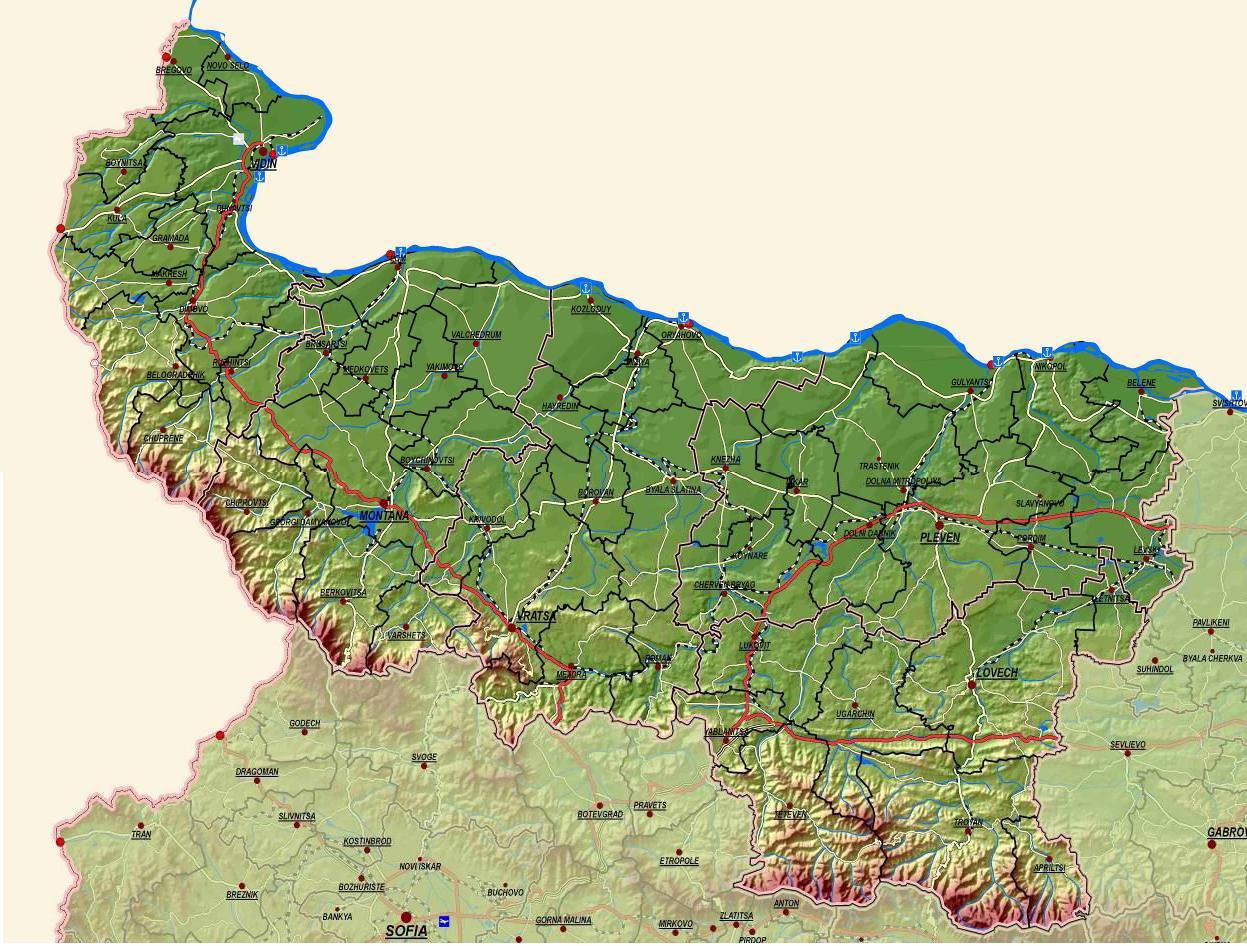 Областите, които формират Северозападния район са Видин, Враца Монтана, Ловеч и Плевен (NUTS 3). Площта на района е 19 070 кв. км, съставляваща 17,18% от територията на страната. В него има 628 населени места, обединени в 51 общини, 45 града и 583 села. Социално-икономически условия и тенденцииВ Северозападния район негативните демографски тенденции са силно изразени и са резултат от продължителното действие на множество фактори: продължаващото изселване от района, отрицателният естествен прираст, дължащ се на високите нива на смъртност и малкото новородени деца, повишаващата се средна възраст на населението, ниските нива на заетост и доходи в района, високата безработица, което от своя страна оказва сериозно негативно влияние върху различни аспекти на социалното и икономическото развитие на района.Броят на населението в България през 2015 г. е 7 153 784 души, което е с 48 414 души по-малко спрямо предходната година. Във всички райони от ниво 2 се отчита намаление на населението спрямо 2014 г., като най-голямото намаление е регистрирано в Северозападния район ( - 1,7%), а най-малко в Югозападния район (- 0,2%).  През 2015 г. броят на населението на Северозападния район е 783 909  души, което представлява 10,95% от населението на България и нарежда района на последно място по брой на населението непосредствено след Северния централен район (815 441 души).  Спрямо предходната 2014 г. населението е намаляло с 13 233 души. Мъжете са 383 806 д. или 49% от населението на района, а жените – 400 103 д. или 51%. Запазва се тенденцията на увеличаване на относителния дял на градското население и намаляване на населението в селата, като в градовете живеят 493 957 д. или 63% от населението на района, а в селата 289 952 д. или 37%. Нивото на общата смъртност се задържа високо, като коефициентът на смъртност за 2015 г. се увеличава до 19,9‰ или около 15 717 души. Най-лош е показателят в областите Видин и Монтана. Увеличава се броят на хората над 65 години. През 2015 г. те наброяват 198 611 или 25,3% от населението на района. Най-голям е процентът на възрастните в областите Монтана (33%), следван от Видин (28,5%) и Ловеч (26,1%). Намалява делът на децата под 15 години (10,5%) в сравнение с 2014 г., когато е бил 13,2%.Застаряването на населението се отразява неблагоприятно и на броя на хората в трудоспособна възраст, а тенденцията е този процес да продължи и в бъдеще. През 2015 г. хората в трудоспособна възраст са 441 528  или 56,3% от живеещите в района. Броят им намалява с 9 375 души спрямо 2014 г. Това води и до увеличаване на така наречения коефициент на зависимост. През 2014 г. коефициентът на зависимост е 61,3%, а през 2015 г. той вече достига 62,7%, или на всяко лице в зависимите възрасти (под 15 и над 65 години) се падат по-малко от две лица в активна възраст или 41,2%. Неравномерно е разпределението на населението в Северозападния район и по общини. В 22 общини с население под 6 000 души живее 11,1% от населението на района. В същото време в деветте общини с население над 20 хил. души живее 57,2% от населението на района. Най-голяма по брой на населението е община Плевен със 123 673 души, следват общините Враца (66 788 д.) и Видин (57 001 д.). Най-малката община в района е Бойница с 1 143 души.Северозападният район и през 2015 г. се запазва като район с най-ниска гъстота на населението спрямо останалите 5 района (41,11 д/кв.км) при средна стойност за страната 64,45 д/кв.км. Най-голяма в района е гъстотата на населението в област Плевен (54,16 д/км2), а най-малка – в област Видин (30,09 д/км2). В градовете живее 63,01% от населението на района, като делът на градските жители е по-нисък от средния за страната (73,07%). Характерно както за района, така и за страната е нарастване на градското население за сметка на населението, живеещо в селата. Тази тенденция се дължи на вътрешни миграции от селата и по-малките градове към по-големите селища и най-вече към областните центрове. Най-големият град в района е Плевен, който е с население 99 628 ж.	Таблица 1. Основни данни за Северозападен район към 31.12.2015 г.Източник: Национален статистически институтКоефициентът на раждаемост през 2015 г. в Северозападния  район е 8,1‰, при средна стойност за страната 9,2‰, което нарежда района на последно място по този показател заедно със Северния централен район. Наблюдава се тенденция на намаление на раждаемостта в района с 0.2‰ спрямо предходната 2014 г. (8.3‰). Областите Плевен и Видин се очертават като своеобразни полюси. През 2015 г. по данни на НСИ най-много раждания са отчетени в област Плевен – 2 234 бр., а най-малко в област Видин – 570 бр. В района са регистрирани 6 443 родени деца, като от тях 6 389 (99,2%) са живородени. В сравнение с предходната година, броят на живородените е намалял с 258 деца.Наблюдава се тенденция на увеличение на коефициента на смъртност през 2015 г. в Северозападния район спрямо 2014 г. с 0,1‰. Коефициентът на смъртност измерен в района през 2015 г. е 19,9‰, при средна стойност за България 15,3‰. Вариацията на стойността на коефициента за останалите райони от ниво 2 е в диапазона 13,6‰ (за Югозападния район) – 17,1‰ (за Северния централен район). На областно ниво най-висок е коефициентът в областите Видин и Монтана – 22,8‰ и 21,3‰, които са и най-високите стойности спрямо останалите райони от ниво 3.По данни на Евростат коефициентът на естествен прираст общо за ЕС-28 през 2014 г. е 0,4‰, като с най-висок показател са Ирландия (8,3‰), Кипър (4,7‰) и Люксембург (4,0‰). Страните с най-високи стойности на отрицателен естествен прираст на населението в Европа са Латвия (-3,4‰), Литва (-3,4‰),Унгария (-3,3‰) и Румъния (-3,1‰). България е страната в ЕС с най-голям отрицателен естествени прираст (-5,7‰) през 2014 г.По данни на НСИ демографското развитие на България в периода 2000-2015 г. се характеризира с отрицателен естествен прираст от -5,1‰ до -6,2‰.Естественият прираст на населението в Северозападния район през 2015 г. е отрицателен (-11.8‰), като тази стойност е най-висока спрямо останалите райони от ниво 2 и е почти два пъти по-висока от средната стойност за страната (- 6,2‰). По този показател се отчита увеличение спрямо предходната година с 0,3‰. Естественият прираст е отрицателен през последните 5 години и се увеличава от -10.8 на -11.8‰ през 2015 г. Той е най-висок в областите Видин (-16.7‰) и Монтана (-13.2‰), като коефициентите в тези области са по-високи от общия коефициент за района. Останалите области Враца, Ловеч и Плевен са с коефициент на естествен прираст под средната стойност за Северозападен район. Той е по-висок в селата – през 2011 г. над 4 пъти, а през 2015 г. – над 3 пъти. Увеличение в коефициента на отрицателния естествен прираст на населението се наблюдава във всички области на района.Факторите влияещи за поддържането на отрицателния естествен прираст в СЗР са ниската раждаемост, високата смъртност, ниската средна продължителност на живота, миграционните потоци. Силно влошената възрастова структура на населението е резултат от отрицателния естествен прираст и миграцията на хора в трудоспособна възраст извън района. Застаряването на населението определя ниската раждаемост (8,1‰) и високата смъртност (19,9‰), като най-неблагоприятна е ситуацията в областите Видин и Монтана. Към 2015 г. механичният прираст също е отрицателен       (- 3 905 души) и се дължи предимно на икономическите трудности в района. Най-висок е показателят в област Плевен  (-1 235 души),  а най-нисък – в област Монтана  (-330 души).Видин е областта, в която негативните демографски тенденции са най-ясно изразени. Тя е първата област в страната, чието население от 2011 г. е под 100 хиляди души. Спадът продължава и през 2015 г. като броят на населението е  91 235 души, което се дължи на влошаване на редица ключови демографски показатели. Неблагоприятната възрастова структура на населението оказва влияние върху коефициента на естествен прираст. Област Видин е единствената в страната, в която естественият прираст вече е спаднал на минус 16,7‰, механичният прираст на населението също е отрицателен. Видин остава сравнително слабо урбанизирана област, като през 2015 г. 63,7% от населението живее в градовете при средно 73,1% за страната.Област Враца е с население 172 007 души и обезлюдява с 3 162 души за периода 2014-2015 г. Коефициентът на естествен прираст е отрицателен (-11,3‰), отрицателен е също и механичният прираст (-1 194 души) и областта страда от засилена миграция на населението. Демографското състояние на областта е по-добро от това на повечето области в Северозападна България. Област Враца е една от най-слабо урбанизираните в страната. През 2015 г. в градовете живеят 57,8% от населението на областта при средно 73,1% за страната.С най-малък брой население в Северозападния район след област Видин  е област Ловеч. През 2015 г. в областта живеят 131 493 души, които намаляват с 2 020 души спрямо предходната година. Коефициентите на естествен и на механичен прираст на населението са отрицателни. Регистрираната стойност на естествения прираст през 2015 г. е минус 11‰. Механичният прираст на населението е минус 560 души, което означава, че повече хора напускат областта, отколкото се заселват в нея. В резултат на тези тенденции, възрастовата структура на населението на областта се влошава. Населението на област Монтана през 2015 г. е 137 188 души, като тенденцията за неговото намаляване продължава и в сравнение с 2014 г. то е намаляло с 2 162 души. В градовете живее 63,4% от населението на областта при 73,1% за страната. Механичният прираст на населението на област Монтана и през 2015 г. остава отрицателен – минус 330 души. Влошената възрастова структура на населението оказва влияние върху коефициента на естествен прираст, който е минус 13.2‰ и е на предпоследно място в района преди област Видин. Плевен е с най-голям брой на населението (251 986 души за 2015 г.) и най-добро демографско състояние от областите в Северозападния район. Въпреки това негативните демографски процеси остават ясно изразени по подобие на тези във Видин, Монтана, Враца и Ловеч. Коефициентите на естествен и механичен прираст на населението остават отрицателни, съответно минус 10‰ и минус 1 235 души. Плевен е най-силно урбанизираната област в Северозападен район. Степента на урбанизация на областта е по-ниска от средната за страната (73,1%), като през 2015 г. 66,4% от населението на областта живее в градовете.Таблица 2. Население, коефициент на раждаемост, коефициент на смъртност и коефициент на естествен прираст по области и райони от ниво 2 през 2015 г.Източник: Национален статистически институтФигура 1. Коефициент на раждаемост, коефициент на смъртност и коефициент на естествен прираст по райони от ниво 2 през 2015г. (в ‰)Източник: Национален статистически институтПазарът на труда в България през 2015 г. постепенно се възстановява, като благоприятното развитие се предвижда да продължи и през 2016 г. След повсеместния срив на заетостта през 2009 и 2010 г., от 2011 г. около половината от областите започват да бележат ръст в коефициентите си на заетост. 	В Северозападния район лицата в икономически активна възраст (от 15 и повече години) са общо 318,9 хиляди души, а работещите от тях са около 280,4 хил. души. Данните са от наблюдението на работната сила на Националния статистически институт през 2015 година. Промяната от 2014 г. като цяло е отрицателна и намалението на работната сила е със 7,2 хил. души. Работната сила при мъжете (171,8 хил. души) е повече, отколкото тази при жените (147.2 хил. души). В периода 2011-2015 г. е регистрирано намаление на броя на работната сила с 16,3 хил. лица.През 2015 г. коефициентът на икономическа активност в СЗР е 46,6% и намалява с 0,3 процентни пункта в сравнение с 2014 г. Коефициентът на икономическа активност се различава между отделните области, като варира от 42,8% до 50,3%. Най-висок е процентът в областите Видин (50,3%) и Плевен (49,8%). Останалите области са с коефициент под средната стойност на Северозападния район.На регионално ниво най-висок коефициент на икономическа активност се наблюдава в Югозападния район 58,4%, следван от Североизточния район 55,9%. Останалите райони са със стойности под средните за страната (54,1%).По данни на НСИ коефициентът на безработица за Северозападния район през 2015 г. е 12,1%, като е отчетено намаление с 2,1 процентни пункта спрямо предходната 2014 г. Безработните са 38,5 хиляди души, от които 23,1 хиляди души са мъже и 15,4 хиляди души - жени. На ниво области най-сериозен е проблемът с безработицата в област Видин – 18,8%, като през 2015 г. коефициентът намалява с 3,4 процентни пункта спрямо 2014 г. Почти двойно намаление на  коефициента на безработица спрямо предходната година се отчита в област Монтана с 8,1 процентни пункта и стойността достига 8,2%. В областите Враца и Ловеч се наблюдава намаление спрямо 2014 г. съответно с 0,4 процентни пункта за област Враца и с 1 процентен пункт за област Ловеч. Единствено в област Плевен се наблюдава увеличение спрямо предходната година с 0,2 процентни пункта, като стойността достига 9,2%.Коефициентът на безработица на населението на 15 и повече навършени години в България продължава да намалява и през 2015 г. достига ниво от 9,1 %. Понижението на безработицата е свързано с увеличаването на заетостта и свиването на работната сила, повлияно от негативната демографска ситуация. По данни на НСИ, безработицата на населението на възраст 15 и повече навършени години по райони също се отличава със значителни различия. През 2015 г. най-голям е броят на безработните в Югозападния район (71,5 хил. души), следван от Южния централен район (60,9 хил. души) и Югоизточния район (49 хил. души). С близък до средния за страната (9,1%) коефициент на безработица е само Южният централен район (9,2%). С най-нисък коефициент е Югозападният район (6,7%), а най-висока е стойността на показателя в Северозападния район – 12,1 %.Коефициентът на заетост на населението на 15 и повече навършени години през 2015 г. в България е 49,1% и се увеличава спрямо 2014 г. с 1,1 процентни пункта,  като най-високи стойности на показателя се отчитат в Югозападния район (54,5%), а най-ниски – в Северозападния район (41%).През 2015 г. измереният коефициент на заетост в Северозападния район е 41% и е най-нисък в сравнение с останалите райони от ниво 2 в България. Той е по-висок сред мъжете, отколкото жените. Най-висок коефициент на заетост в рамките на района е отчетен в област Плевен  45,2%, а най-нисък в област Враца 37,5%. Коефициентът на заетост във всички области в района е под средния за страната, който е 49,1% . По данни на НСИ, коефициентът на заетост в района през 2015 г. се увеличава с 0,8 процентни пункта в сравнение с предходната 2014 г. Следва да се отбележи, че поради спецификата на отчитане на НСИ и Евростат не могат да бъдат представени данни за някои основни икономически показатели на регионално ниво за 2015 г.Икономическото състояние на Северозападния район и през 2015 г. остава на сравнително ниско равнище. Икономиката на СЗР произвежда средногодишно около 7% от БВП (2011 г. – 7,1%, 2012 г. – 7,1%, 2013 г. – 7,6% и 2014 г. – 7,1%) на страната и по този показател той е на последно място сред районите от ниво 2. В Северозападния район се регистрира най-ниският за страната темп на нарастване на БВП, което е свързано преди всичко с намаляването на малкия обем на инвестициите, незадоволителното състояние на техническата инфраструктура, неблагоприятните демографски тенденции, несъответствието на професионалната квалификация на реалните потребности на пазара на труда и др. По данни на Евростат, и през 2014 г. България продължава да отчита най-ниското равнище на БВП на глава от населението, изразен в стандарти на покупателната способност (СПС) сред държавите-членки на ЕС, или повече от два пъти по-ниско от средното за ЕС-28 (100 %). Люксембург (266 %) е страната с най-висок брутен вътрешен продукт на човек от населението в СПС – 2,6 пъти над средния за ЕС, следвана от Ирландия (134 %) и Нидерландия (131 %), които имат БВП с 1/3 по-висок от средния за ЕС-28. България и Румъния са страните с най-нисък БВП на човек в СПС, представляващ съответно 47 % и 55 %  от средния за ЕС-28. През 2014 г. най-бедният район в България и в ЕС е Северозападният, с БВП на човек от населението в СПС 30% от средната стойност на ЕС-28 (100 %), следван от регион Mayotte, Франция (31%), Южния централен район (32%), Северния централен район (34 %) и Nord-Est, Румъния (34 %). Североизточният и Югоизточният формират 39% от БВП на човек от населението в СПС. Югозападният район създава 75% от БВП на човек от населението в СПС.През 2014 г. БВП на човек от населението в Северозападния район е 7 381 лв. и районът се нарежда на последно място сред останалите райони от ниво 2. Стойностите по показателя за всички райони са приблизително близки, с изключение на Югозападният район, който значително изпреварва останалите райони (18 614 лв.). На ниво области водещи във формирането на БВП са областите Плевен и Враца, на които се падат 57,4% от създавания БВП в района. Там са концентрирани 66,9% за 2014 г. от ПЧИ на района. Най-малък дял от БВП на района формира икономиката на област Видин (9,6%).  По обем на брутната добавена стойност (БДС) за 2014 г. – 5 151 млн. лева, районът е на последно място, след Северния централен район.Общият размер на брутния вътрешен продукт създаден в Северозападния район през 2014 г. е 5 932 млн. лв., като приносът на района по този показател е 7,1% в съвкупния БВП. В периода 2010-2014 г. се отбелязва тенденция на намаляване на приноса на БВП на Северозападен район към общия БВП. По този показател районът продължава да заема последно място в сравнение с останалите райони от  ниво 2.	Таблица 3. Брутен вътрешен продукт по райони от ниво 2 през периода 2010-2014 г.(в млн. лева)Източник: Национален статистически институт	Фигура 2. Брутен вътрешен продукт по райони от ниво 2 (в млн. лева)	Източник: Национален статистически институтФигура 3. Брутен вътрешен продукт по области и райони от ниво 2 за 2014г. (в млн. лева)Източник: Национален статистически институтНСИ за 2014 г. отчита, че на областно ниво най-висок е размерът на БВП в област Плевен – 1 728 млн. лв., което е 29,1% от БВП за района, а най-нисък в област Видин – 570 млн. лв. или 9,6% от БВП за района.През 2014 г. Северозападният район продължава да е на последно място сред районите от ниво 2 по показател брутен вътрешен продукт на човек от населението - 7 381 лв. при среден показател за България - 11 574 лв. и бележи увеличение с 317 лв. спрямо 2013 г. По този показател Югозападният район изпреварва останалите райони от ниво 2, като стойността му достига 18 614 лв. Останалите райони значително изостават от средната стойност за страната, които варират в границите от 9 819 лв. за Югоизточния район до 7 872 лв. за Южния централен район.Таблица 4. Брутен вътрешен продукт на човек от населението по райони от ниво 2 през периода 2010-2014 г. (в лева)Източник: Национален статистически институт	Фигура 4. Брутен вътрешен продукт на човек от населението по райони от ниво 2  (в лева) Източник: Национален статистически институтНай-висок БВП на човек от населението на областно ниво за 2014 г. е отчетен в областите Враца и Ловеч, като стойностите са съответно 9 494 лв. и 7 635 лв., а най-нисък в област Видин – 6 034 лв.Фигура 5. Брутен вътрешен продукт. области и райони от ниво 2 на човек през 2014 г (в лева)Източник: Национален статистически институт	Областта с най-нисък БВП на глава от населението в Северозападния район през 2014 г. е Видин – 6 034 лв., при средна стойност от 7 381 лв. за района. Спрямо средната стойност за страната - 11 574 лв., област Видин е на едно от последните места преди областите Перник (5 914 лв.) и Силистра (5 826 лв.). Средногодишният коефициент на безработица сред населението на възраст над 15 години през 2013 г. спада до 17,7%  при 19,8% през 2011 г., през 2014 г. стойността се увеличава на 22,2%, и през 2015 г. намалява до 18,8%. През 2015 г. средногодишната заетост се увеличава спрямо предходната година с 2,1 процентни пункта и достига 40,9%. Въпреки това, стойностите и на двата индикатора остават много по-неблагоприятни от средните за страната – безработица от 9,1% и заетост от 49,1%. Подобрение се наблюдава по отношение на привлечените преки чуждестранни инвестиции. Обемът им с натрупване към края на 2014 г. достига 51 686,2 хил. евро при 33 057,9 хил. евро към края на 2011 г., но за периода 2013-2014 г. е отчетено намаление с 7 638,1 хил. евро. Въпреки тези позитивни тенденции, Видин остава една от областите с най-ниска инвестиционна активност в страната.	В област Монтана БВП на глава от населението е 6 611 лв. през 2014 г. при средно ниво от 11 574 лв. на човек за страната. През 2015 г. намалява икономическата активност на населението, достигайки 42,8% и коефициентът на заетост на 15 и повече години е 39,3%. Областта обаче остава далеч от нивото на заетостта в страната (49,1%), а  безработицата спада двойно спрямо предходната година и достига 8,2%. Монтана е областта с най-нисък обем на привлечени чуждестранни инвестиции през 2014 г. - 34 218,1 хил. евро и чуждестранният инвеститорски интерес засега остава слаб.  	С най-висок брутен вътрешен продукт на глава от населението от всички области в района за 2014 г. е област Враца - 9 494 лв. През 2015 г. икономическата активност на населението намалява, достигайки 45,5% и се отчита намаление спрямо 2014 г. с 2,8 процентни пункта. Безработицата намалява с 0,4 процентни пункта спрямо миналата година и през 2015 г. достига 17,7% при средно 9,1% за страната. Коефициентът на заетост също намалява спрямо 2014 г. и достига 37,5%. Инвестиционната активност в област Враца все още не може да достигне нивата от 2010 г., когато  преките чуждестранни инвестиции в областта възлизат на 178 759,4 хил. евро. В края на 2014 г. ПЧИ са 138 052,7 хил. евро и за периода 2013-2014 г. се отчита намаление с 19 615,7 хил. евро. 	В област Плевен произведеният брутен вътрешен продукт на човек от населението за 2014 г. се покачва със 71 лв. спрямо 2013 г. и областта е на трето място в Северозападния район след областите Враца и Ловеч. От 2012 г. насам безработицата в областта е по-ниска от средната за страната, като през 2015 г. достига 9,2%. Заетостта и икономическа активност на населението се увеличават. Икономически активни са 49.8% от населението над 15-годишна възраст през 2015 г. спрямо 2014 г. - 46,7%. Заетостта на населението над 15-годишна възраст през 2015 г. бележи ръст от 45,2% при среден коефициент от 49,1% за страната. Въпреки това Плевен остава областта с най-висока заетост в Северозападния район. Плевен е една от малкото области, в която инвестициите през 2013 (311 089,3 хил. евро) и 2014 г. (306 765,2 хил. евро) са чувствително по-високи, отколкото предходните години – от 165 855,6 хил. евро (2007 г.) до 194 965,1 хил. евро (2012 г.).	Брутният вътрешен продукт на човек от населението в област Ловеч за 2014 г. е 7 635 лв. и нарастването спрямо предходната година е с 318 лв. Пазарът на труда в област Ловеч остава в тежка криза от 2010 г. насам. През 2015 г. безработицата в областта е 9,2% и е малко по-висока от средната за страната (9,1%). През 2015 г. заетостта на населението на възраст на 15 и повече години е 39% и се увеличава спрямо предходната година с 2,1 процентни пункта. През 2013 г. преките чуждестранни инвестиции в нефинансовия сектор отчитат увеличение спрямо предходната година, а в периода 2013-2014 г. намаляват със 793.4 хил. евро. и достигат 133 999.9 хил. евро към края на 2014 г. 	 Брутната добавена стойност през 2014 г. в Северозападния район е 5 151 млн. лв., което представлява 7,1% от общата БДС за страната (72 608 млн. лв.) и по този показател районът се нарежда на последно място сред останалите райони от ниво 2. Увеличението, което се наблюдава спрямо 2013 г. е със 182 млн. лв. Областите в Северозападен район, които са с най-високи стойности на БДС са Плевен и Враца, съответно 1 501 млн. лв. и 1 457 млн. лв. или 29,1% и 28,3% от общия БДС на района.	Брутната добавена стойност в Северозападния район по икономически сектори се характеризира със силен превес на сектора на услугите, където се формира 54,1% от съвкупната добавена стойност в района. Секторът на индустрията създава 33,3% от регионалната добавена стойност, а делът на сектора на селското и горско стопанство е 12,6%. Приносът на индустрията в Северозападен район в структурата на брутната добавена стойност на страната е най-малък от останалите райони, което свидетелства за ниско ниво на индустриално развитие.	Добавената стойност на аграрния сектор през 2014 г. възлиза на 649 млн.лв. и е повече със 17 млн.лв. спрямо предходната година. Секторът на индустрията възлиза на 1 716 млн. лв., като това е със 104 млн. лв. повече в сравнение с 2013 г., а в сектора на услугите увеличението спрямо предходната година е 62 млн. лв. и достига през 2014 г. 2 787 млн. лв.	Фигура 6. Брутна добавена стойност по икономически сектори  в Северозападен район през 2014 г. ( в млн. лв.)Източник: Национален статистически институт	С най-висок дял в брутната добавена стойност на страната през 2014 г. е Югозападният район (47,3%), който около три пъти надвишава дела на следващия по участие район – Южен централен (14%), а с най-нисък дял е Северозападният район (7,1%).Фигура 7. Брутна добавена стойност по райони от ниво 2 през 2014 г. ( в млн. лв.)Източник: Национален статистически институтСредната годишна заплата на наетите лица по трудово и служебно правоотношение в Северозападния район през 2014 г. е 7 888 лв. и отчита ръст с 439 лв. спрямо предходната 2013 г. Във вътрешнорегионален план най-висока е стойността в област Враца 9 861 лв., като останалите области Плевен, Ловеч, Монтана и Видин са със стойности под средната за района.	Броят на предприятията от нефинансовия сектор, които функционират на територията на Северозападния район през 2014 г. са 28 352, което представлява 7,4 % от тези за страната ( 383 905 бр.). Отчита се увеличение в броя на предприятията в района спрямо 2013 г. със 158 бр. По отношение на структурата на предприятията в Северозападен район, микро-фирмите възлизат на 26 146 броя, малките фирми – 1 809 броя, средните фирми – 353 броя и големите фирми възлизат на 44 броя. В сравнение с предходната 2013 г. се наблюдава увеличение на броя на предприятията със 158 броя. Разпределението на приходите от дейността на нефинансовите предприятия е 4,8% от тези за страната (251 948 230 хил. лв.) и поставя Северозападния район на последно място сред другите райони в страната.Преките чуждестранни инвестиции в нефинансовия сектор в страната през 2014 г. възлизат на 21 581 579,6 хил. евро, което е със 1 758 153,5 хил. евро по-малко в сравнение с предходната година. Водещ в разпределението на ПЧИ продължава да заема Югозападният район с 62,8% от тези за страната, следван от Южния централен (10,6%) и Североизточния район (9,7%).През 2014 г. се наблюдава намаление на преките чужди инвестиции в Северозападния район в сравнение с предходната 2013 г., които възлизат на 664 722 хил. евро или 3,1% от ПЧИ за страната за същия период. Намалението, което се наблюдава по този показател е с 36 246,9 хил. евро, спрямо предходната 2013 г. (700 969 хил. евро). Големи различия се наблюдават във вътрешнорегионален план. Водещи области по привличане на ПЧИ през 2014 г. са област Плевен (306 765,2 хил. евро), област Враца (138 052,7 хил.евро) и област Ловеч (133 999,9 хил. евро). На другия полюс с най-малко преки чужди инвестиции са област Видин (51 686,2 хил. евро) и област Монтана (34 218,1 хил. евро). 	Проследявайки през 2014 г. динамиката на преките чуждестранни инвестиции по области в СЗР, най-голямо намаление спрямо 2013 г. се констатира в област Враца – с 19 615,7 хил. евро, следвана от област Видин  – 7 638,1 хил. евро, област Плевен -  с 4 324,1 хил. евро и област Монтана – 3 875,6 хил. евро. В област Ловеч се отчита най- малко намаление на чуждестранните инвестиции със 793,4 хил. евро. Най-привлекателна за чуждите инвеститори продължава да е област Плевен с 46,1% относителен дял на преките чуждестранни инвестиции от тези на района.Фигура 8. Чуждестранни преки инвестиции в нефинансовите предприятия през периода 2009 - 2014 г. (в  хил. евро)Източник: Национален статистически институтДължината на пътищата от републиканската пътна мрежа на територията на Северозападен район за 2015 г. е 3 402 км и се запазва същата както предходната година.  Делът на пътищата с национално и международно значение е съответно 0,2% или 7 км магистрали, 11,6% първокласни, 22,5% второкласни и 65,7% третокласни пътища, което е по-ниско от средните стойности за страната. Районът преобладаващо се обслужва от регионална пътна мрежа, чийто относителен дял (88,2%) е по-висок от средния за страната (81,4%) и най-висок сред всички райони. 	За периода 2007-2015 г. дължината на РПМ в Северозападен район се е увеличила с 18 км (от 3 384 за 2007 г. до 3 402 за 2015 г.). Липсата на изградени автомагистрали определя по-ниското качество на транспортно обслужване на населените места в района.В северния български участък, коридорът „Ориент/Източно-Средиземноморски“, включващ железопътно и пътно трасе по направленията Видин – София – Кулата и София – Пловдив – Бургас/Свиленград (турска граница), както и летище София, пристанища Видин и Бургас, интермодални терминали София и Пловдив, още не е достигнал плановата си изграденост (скоростен път и модернизирана жп линия) и създава затруднения за засиления трафик след пускане в експлоатация на Дунав мост 2 при Видин.Железопътната мрежа е втора по значение и важност за осигуряване на транспортен достъп и обслужване на населението. Общата дължина на функциониращите жп линии на територията на Северозападния район към 2015 г. е 648 км, което съставлява 16,1% от жп мрежата на страната. Дължината на жп мрежата в района се запазва спрямо предходната година. Като цяло състоянието на техническата инфраструктура, обслужваща бизнеса и населението е незадоволително, като най-съществен е проблемът, свързан с осигуряване на транспортна достъпност до обслужващите центрове. От особена значимост за подобряване на транспортното обслужване в района е модернизацията на жп линията Видин-София, която е част от железопътното трасе на коридор от основната трансевропейска транспортна мрежа „Ориент/Източно- Средиземноморски“ (съгласно Регламент №1316/2013 г.) и част от железопътен коридор за конкурентоспособни товарни превози „Ориент/Източно-Средиземноморски“ (съгласно Регламент №913/2010 г.).По северната граница на района преминава коридорът „Рейнско-Дунавски“, включващ водния път по р. Дунав и интермодалния терминал в Русе, пристанища Видин и Русе.Водният транспорт по река Дунав се обслужва в пристанищата Видин, Лом, Оряхово и Никопол, но няма онова значително влияние за икономиката на района, каквото е в състояние да предложи. Пристанище Лом е второто по големина международно дунавско пристанище в България, като изградената инфраструктура осигурява най-късата директна сухоземна връзка Дунав - Егейско море (пристанище Лом – пристанище Солун). Трябва да се отбележи, че пристанище Лом е идентифицирано като вътрешноводно пристанище, част от широкообхватната трансевропейска транспортна мрежа (съгласно Регламент № 1315 на Европейския Парламент и на Съвета относно насоките на Съюза за развитието на трансевропейска транспортна мрежа.) Пристанище Видин експлоатира четири пристанищни терминала, вкл. ферибота Видин/Калафат и като съставен елемент на двата коридора от ТЕМ-Т, се нуждае от модернизация.	Степента на изграденост на телекомуникационните мрежи и системи в Северозападния район е ниска и районът изостава от останалите райони в страната. Разширяването на мрежите на ИКТ извън големите градове ще създаде възможности за по-широк достъп до услуги и информация за населението и бизнеса от периферните територии.Свързаността на домакинствата с интернет в Северозападния район се подобрява през последните години, като през 2015 г. 44,9 % от домакинствата имат достъп до интернет или с 18,8 процентни пункта повече спрямо 2010 г. (26,1%).  Районът остава с най-ниска свързаност спрямо останалите райони от ниво 2, като делът на домакинствата, които използват информационни и комуникационни технологии през 2015 г. се запазва същият, както и през предходната 2014 г. и остава по-нисък от средния за страната (59,1%).През 2015 г. продължава положителната устойчива тенденция на намаляване на относителния дял на лицата, които никога не са използвали интернет с  23,1 процентни пункта (от 72,5% за 2007 г. до 49,4% за 2015 г.), но като цяло стойността на индикатора остава по-висока от средната стойност за страната – 34,7%. През 2015 г. най-малки стойности на показателя са отчетени в ЮЗР (24,8%), следван от ЮИР (34,8%), СЦР (35,3%), ЮЦР (37,9%) и СИР (39,7%), а най-голяма стойност – в СЗР (49,4%), по данни на НСИ.Таблица 5. Достъп на домакинствата до интернет и на лица, които никога не са използвали интернет по райони от ниво 2 през периода 2014-2015 г. ( в % и брой)Източник: Национален статистически институтПо отношение на реализирането на политиката за опазване и възстановяване на околната среда следва да се отбележи, че разходите за опазване на околната среда в СЗР през 2013 г. се увеличават със 106 712 хил. лв. спрямо предходната 2012 г. и възлизат на 261 751 хил.лв. или 12,5% от тези за страната (2 098 906 хил. лв.).По този показател, Северозападният район от предпоследно място спрямо останалите райони от ниво 2 през 2012 г., през 2013 г. се нарежда на трето място след Югозападния и Югоизточния район. Най-значителни разходи за опазване на околната среда в района през 2013 г. са направени в област Враца (153 462 хил.лв.), като увеличението спрямо предходната година е с 88 031 хил.лв. Разходите за опазване на околната среда в област Монтана са 37 483 хил.лв., следвана от областите Ловеч (33 553 хил.лв.) и Плевен (24 099 хил.лв.). Най-малки разходи са направени в област Видин (13 154 хил. лв.), като увеличението спрямо предходната година е почти двойно. По степен на изграденост на водоснабдителната мрежа Северозападният район е на четвърто място в страната, а по отношение на канализационните мрежи и обслужване от ПСОВ, районът продължава да изостава. През 2014 г. делът от населението с обществено водоснабдяване остава същият, като предходната година - 99,5% и е над средния показател за страната – 99,3%. В област Плевен 100% от населението е обхванато от обществено водоснабдяване. Всички останали области в района (Видин - 99,7%, Враца - 99,6% и Ловеч - 99,7%), с изключение на област Монтана (98,4%) надвишават стойностите за района и страната. В края на 2014 г. районът има най-нисък дял на населението, обхванато от канализационни мрежи (58,1%) при средна стойност за страната (74,9%).През 2014 г. общо образуваните битови отпадъци в Северозападния район са 278 хил. тона, което е 15 хил. тона повече от предходната година. През същата година са депонирани общо 145 хил. тона битови отпадъци. Предадените директно за рециклиране битови отпадъци за 2014 г. са 41 хил. тона, което е с 24 хил. тона повече от 2013 г. Битовите отпадъци, предадени в съоръжения за вторично третиране възлизат на 92 хил. тона. За същата година събраните строителни отпадъци на депата за битови отпадъци възлизат на 24 хил. тона.Въвеждането на системи за организирано сметосъбиране и през 2014 г. доведе до увеличение на населението, обхванато с услуги по сметосъбиране – 99,6%, като са достигнати стойностите на средния показател за страната 99,6%. Увеличението по този индикатор спрямо 2013 г. е с 0,1 процентни пункта. Обслужените населени места през 2014 г. са 621.  Същевременно събраните битови отпадъци на човек от обслужваното население за 2014 г. са оценени на 347 килограма.Продължава изграждането на регионални системи за управление на битовите отпадъци. Същевременно се закриват изградени в миналото депа за битови отпадъци, които не отговарят на екологичните изисквания. На територията на Северозападния район през 2014 г. функционират 26 депа за битови отпадъци. В периода 2007-2014 г. се наблюдава тенденция на намаляване на депата за битови отпадъци (от 97 бр. през 2007 г. до 26 бр. през 2014 г.), като най -драстично е намалението в област Видин, където депата от 49 бр. се свеждат до 6 бр.	Като цяло районът продължава да се нуждае от подобряване на системата за събиране на отпадъците и въвеждане на по-ефективна система за управление на отпадъците в ограничен брой регионални депа.Политики за развитие на национално, регионално и местно нивоПо отношение на политиките за развитие на национално, регионално и местно ниво следва да се отбележи, че и през 2015 г.  са разработени, актуализирани и приети редица важни стратегически документи, имащи отношение към формирането на политиката за развитие на районите от ниво 2.	Стратегия „Европа 2020” за интелигентен, устойчив и приобщаващ растеж  цели повишаване на конкурентоспособността на ЕС, постигане на икономически растеж, висока заетост и социално сближаване, развитие на нисковъглеродна икономика и иновации. Стратегията на ЕС за растеж и заетост „Европа 2020” предлага дългосрочна визия за развитието на социално-ориентирана пазарна икономика в ЕС до 2020 г. и определя в голяма степен рамката на бъдещото икономическо развитие на България и районите от ниво 2. Националните цели за изпълнение на стратегията са включени в Националната програма за реформи (НПР). В стратегическата рамка на FРегионалния план за развитие на Северозападен район за периода 2014-2020 г. са отчетени целите на Стратегия „Европа 2020“, които ще се изпълнят чрез помощта от Европейските структурни и инвестиционни фондове на ЕС. В актуализираната Национална програма за реформи на Република България (приета с Решение № 284 от 19 април 2016 г.) е поставен фокус върху изпълнението на мерките от 2015 г., адресиращи специфичните препоръки на Съвета относно идентифицираните от ЕК прекомерни макроикономически дисбаланси и комплекс от мерки в области на политики,  допринасящи за повишаване на конкурентоспособността на икономиката. Направен е преглед на макроикономическите очаквания за 2016–2019 г., включени са мерки в отговор на препоръките и на констатираните пропуски в Националния доклад за България за 2016 г., както и политики за повишаване на конкурентоспособността на икономиката.  Представен е напредъкът при изпълнението на националните цели по Стратегия „Европа 2020“. Включването на част от ключовите мерки на НПР в РПР на Северозападен район  2014-2020 г. и тяхното изпълнение на територията на района, ще допринесе за постигане на националните цели по стратегия „Европа 2020“.НПР е съобразена с приоритетите, целите и мерките от Програмата на правителството за стабилно развитие на Република България (2014–2018 г.) и на актуализираната Конвергентната програма на Република България (2016–2019 г.).Актуализираната Конвергентна програма на Република България (2016–2019 г.), приета с Решение № 280 на Министерския съвет от 15.04.2016 г. очертава основните политики за поддържане на макроикономическа, финансова и фискална стабилност в страната, с цел създаване на условия за икономически растеж.  Като приоритетни са определени политиките за подобряване качеството на образованието, намаляване на административната тежест, ефективно и прозрачно усвояване на европейските фондове, инвестиции в инфраструктурата и подобряване на бизнес средата.Националната програма за развитие: „България 2020” е водещият стратегически и програмен документ, който конкретизира целите на политиките за развитие на страната до 2020 г. С Решение № 1032 на Министерския съвет от 30 декември 2015 г. е приет Тригодишен план за действие за изпълнението на Националната програма за развитие: България 2020 в периода 2016-2018 г. Чрез инструментите на политиката за регионално развитие и в изпълнение на приоритет 3 „Постигане на устойчиво интегрирано регионално развитие и използване на местния потенциал” са разработени документите за регионално и местно развитие за периода 2014-2020 г. (Регионални планове за развитие на районите от ниво 2, Областни стратегии за развитие и др.). През 2015 г. са изготвени и одобрени от Министерския съвет 6 бр. доклади относно резултатите от последващата оценка за изпълнението на регионалните планове за развитие на районите от ниво 2 за периода 2007-2013 г. Извършена е оценка на въздействието на предложенията за промени в законодателството за регионалното развитие. Разработен е проект на Закон за изменение и допълнение на Закона за регионалното развитие (одобрен с РМС № 636 от 21 август 2015 г.). Подобрено е съдържанието на стратегическите документи за регионално и пространствено развитие. Оптимизирани и разширени са функциите на органите за управление на регионалното развитие. Разработена е „Целенасочена инвестиционна програма в подкрепа развитието на Северозападна България, Родопите, Странджа, планинските, полупланинските и граничните слабо развити райони“.Стратегията на ЕС за развитие на региона на река Дунав допринася за постигане на целите на ЕС и за подпомагане на основните инициативи на политиката за сближаване на ЕС през периода 2014-2020 г. С РМС № 192/25.03.2015 г. се определят структурата (две нива) и функциите на Националния координационен механизъм за изпълнение на Дунавската стратегия в България, която включва Национална група на високо ниво и Национална група за координация (заинтересовани страни). През октомври 2015 г. в град Улм, Германия е проведен Четвъртият Годишен форум на Европейската стратегия за Дунавски регион, на който е направена оценка на  постигнатия напредък, планирани са действия, насочени към всички аспекти от значение за интелигентния, социален и устойчив растеж в региона на река Дунав — обучението и предприемачеството; иновациите в ключови сектори като енергетика, туризъм, околна среда и сигурност и предизвикателствата на многостепенното управление. Приетата през 2012 г. Национална стратегия за регионално развитие за периода 2012-2022 г. (НСРР) е основният документ, който определя стратегическата рамка на държавната политика за постигане на балансирано и устойчиво развитие на районите на страната и за преодоляване на вътрешнорегионалните и междурегионалните различия в контекста на общоевропейската политика за сближаване и Стратегия „Европа 2020“. Тя определя дългосрочните цели и приоритети на политиката за регионално развитие, която от своя страна осигурява териториалното измерение на секторните политики и съдейства за тяхното синхронизиране. НСРР очертава рамката и дава насоки за разработването на документите за регионално развитие на регионално, областно и общинско ниво за периода 2014-2020 г. Национална концепция за пространствено развитие 2013-2025 г.  (приета с протокол на МС №47.61/19.12.2012 г.)  дава насоките за устройство, управление и опазване на националната територия и акватория и създава предпоставки за пространствено ориентиране и координиране на секторните политики. Националната концепция е основа и регулатор за постигане на комплексно, интегрирано планиране на регионалното ниво в контекста на националното и общоевропейското пространствено развитие. Документът поставя акцент върху ролята на градските центрове като основен фактор за устойчив икономически растеж и надгражда и доразвива предложения в НСРР 2012-2022 г. полицентричен модел от йерархизирани центрове и оси на развитие.Актуализираният през м. април 2014 г. Съвместен документ за пространствено развитие на държавите от Вишеградската четворка (Полша, Словакия, Чехия, Унгария), България и Румъния (V4+2) е резултат от активното сътрудничеството между страните-участнички и представя виждането им относно териториалното развитие на техните райони. Целта е да се актуализират и координират националните документи за териториално развитие, да се подкрепи териториалното сближаване в ЕС и да се подобри координацията между секторните политики, влияещи върху териториалното развитие. В съвместния документ е отчетено, че полицентричното развитие е предпоставка за намаляване на регионалните различия и че осигурява равни условия за общо развитие на регионите.	Регламентите за програмния период 2014-2020 г. са публикувани в Официалния вестник на ЕС, брой L 347 от 20.12.2013 г. Правилата и разпоредбите в тях регламентират инвестициите по линия на политиката на сближаване и Европейските структурни и инвестиционни фондове. Целта на политиката на сближаване е да насърчи хармоничното развитие на ЕС, чрез целенасочени действия за засилване на социално-икономическото и териториално сближаване, за намаляване на различията между равнищата на развитие на отделните региони и за преодоляване на изостаналостта на регионите в най-неблагоприятно положение. За гарантиране интегрираното и целенасочено използване на средствата от Европейските структурни и инвестиционни фондове, всяка държава-членка подписва Споразумение за партньорство. 	Споразумението за партньорство на Република България 2014-2020 г. е документът, който определя целите и приоритетите на Република България при използване на средствата от Европейските структурни и инвестиционни фондове за програмния период (ЕСИФ) 2014-2020 г., като очертава основните инвестиционни сфери и дейностите за постигане на устойчив, приобщаващ и интелигентен растеж. Споразумението за партньорство на Република България, очертаващо помощта от ЕСИФ за периода 2014-2020 г. е одобрено от Европейската комисия на 07.08.2014 г.  През 2015 г. ЕК официално одобри всички оперативни програми. Представители на Регионалния съвет за развитие на Северозападен район участват в Комитетите за наблюдение на оперативните програми за периода 2014-2020 г. С Решение № 857 на Министерския съвет от 03.11.2015 г. е приет финалният проект на Иновационна стратегия за интелигентна специализация на Република България 2014-2020 г. (ИСИС). Иновационната стратегия за интелигентна специализация се основава на „процеса на предприемаческо откритие“ за определяне на икономическите приоритети в рамките на научно-изследователските и иновационни дейности, с цел създаване на конкурентно предимство чрез развитие и съобразяване на собствените силни страни в научните изследвания с потребностите на индустрията. Целта е да се отговори на новите възможности и промени на пазара, като се съсредоточат инвестициите в области, осигуряващи увеличаване на добавената стойност на икономиката и нейната конкурентоспособност на международните пазари. Финансовите инструменти на ИСИС са ОП „Иновации и конкурентоспособност“ и ОП „Образование и наука за интелигентен растеж“. В Регионалния план за развитие на Северозападен район 2014-2020 г. са включени приоритети  за насърчаване на иновациите и развойната дейност,  за повишаване на конкурентоспособността на малкия и средния бизнес и подобряване на средата за правене на бизнес.Стратегия за развитие на пътната инфраструктура в Република България 2016 - 2022 г.  -  приета с Решение № 337 на Министерския съвет от 05.05.2016 г. дефинира визията и стратегическите цели на правителството за пътната инфраструктура, както и мерките, стратегическия финансов план и механизмите на изпълнение, посредством които ще се постигне устойчиво състояние и развитие на сектора, както и механизмите за наблюдение и оценка. Стратегията представлява платформа за координация и концентрация на ресурсите за постигане на максимален ефект от влаганите средства в поддържане, модернизация и развитие на пътищата в Република България.Други по-важни документи, които също имат съществено значение за регионалната политика и за развитието на районите от ниво 2 в България са:Териториален дневен ред на ЕС 2020;Стратегия за развитие на транспортната система на Република България за периода до 2020 г.; Шести доклад за икономическото, социалното и териториалното сближаване;Национална комуникационна стратегия 2014 - 2020 г.Зелената книга за териториално сближаване (приета 06.10.2008 г.);Лайпцигската харта за устойчиви европейски градове;Национален план за действие за енергийна ефективност 2014-2020 г. е разработен в съответствие с изискванията на Директива 2012/27/ЕС относно енергийната ефективност. Взети са предвид и изискванията, свързани с Директива 2010/31/ЕС относно енергийните характеристики на сградите.Национален план за сгради с близко до нулево потребление на енергия 2015-2020 г. Документът е приет с Решение № 1035 на Министерския съвет от 30.12.2015 г.;Национален план за действие за енергията от възобновяеми източници. Документът е приет с Протокол № 1.38 на Министерския съвет от 09.01.2013 г.;Национална стратегия за развитие на широколентовия достъп в Република България 2012 - 2015 г.;Национален план за широколентова инфраструктура за достъп от следващо поколение Приет с РМС No 435/26.06.2014 г.; Пътна карта за изпълнение на Национален план за широколентова инфраструктура за достъп от следващо поколение - утвърдена от Съвета за електронно управление с Протокол №5;Стратегия за устойчиво развитие на туризма в Република България 2014-2030 г. Документът е приет с Протокол № 22.1 на Министерския съвет от 04.06.2014 г.;Национална стратегия за насърчаване на малките и средни предприятия 2014-2020 г. Европейската комисия официално одобри Оперативна програма „Инициатива за малки и средни предприятия“ 2014-2020 г. Програмата ще се финансира от ЕФРР. Средствата са заделени от бюджета по ПО2 на ОПИК 2014-2020 г.;Национална програма за действие 2007 - 2013 г. (НПД) и Национална програма за действие за устойчиво управление на земите и борба с опустиняването в Република България (актуализация за програмен период 2014-2020 г.) Документът е приет с Протокол № 38.1 на Министерския съвет от 23.09.2015 г.;Стратегия за развитие и управление на водоснабдяването и канализацията в Република България 2014-2023 г. (одобрена с Решение на Министерския съвет No 269 от 07.05.2014 г.); Национален план за управление на отпадъците 2014-2020 г. Документът е приет с Решение № 831 на Министерския съвет от 22.12.2014 г.;Стратегия за намаляване на риска от бедствия 2014-2020 г. Документът е приет с Протокол № 15.19 на Министерския съвет от 16.04.2014 г.2. ПОСТИГНАТ НАПРЕДЪК ПО ИЗПЪЛНЕНИЕТО НА ЦЕЛИТЕ И ПРИОРИТЕТИТЕ НА РЕГИОНАЛНИЯ ПЛАН ЗА РАЗВИТИЕ ВЪЗ ОСНОВА НА ИНДИКАТОРИТЕ ЗА НАБЛЮДЕНИЕМониторингът на изпълнението на Регионалния план за развитие на Северозападен район е ключова част от политиката за регионално развитие. Предмет на мониторинга е изпълнението на целите и приоритетите на Регионалния план за развитие, съгласно определените в него индикатори. Отчитането на стойностите на индикаторите и анализът на събраната информация позволяват проследяване на постигнатия напредък и оценка на степента на изпълнение на целите. В РПР на СЗР са определени следните стратегически цели:Стратегическа цел 1: Развитие на конкурентноспособна икономика чрез насърчаване на собствения потенциал на СЗРСтратегическа цел 2: Съхранение и развитие на човешкия капиталСтратегическа цел 3: Подобряване на териториалната устойчивост и свързаностКлючовите национални индикатори за оценка на постигнатия напредък по изпълнението на стратегическите цели на Регионалния план за развитие на Северозападен район 2014-2020 г. са:	БВП на човек от населението – лв.Един от основните индикатори, който описва икономическото развитие е брутният вътрешен продукт. В периода 2007-2014 г. България е трайно най-бедната страна между страните от ЕС-28. По данни на НСИ в Северозападния район през 2014 г. се наблюдава прираст на стойността на БВП на човек от населението (7 381 лв.) с 317 лв. спрямо предходната 2013 г., но въпреки това стойността продължава да е под средната за страната (11 574 лв.). Северозападният район продължава да заема последно място, в съпоставка с останалите райони от ниво 2. За 2014 г. стойностите на показателя за всички райони от ниво 2 са приблизително близки (от 63,8 % до 84,8 %), с изключение на Югозападния район, който надвишава средния показател за страната (160,8 %). Във вътрешнорегионален план индикаторът варира, като през 2014 г. най-висок е размерът на БВП в област Враца – 9 494 лв., следват областите Ловеч (7 635 лв.), Плевен (6 710 лв.), Монтана (6 611 лв.). Най-ниска е стойността на показателя в област Видин – 6 034 лв. Фигура 9. БВП на човек от населението, области и райони от ниво 2 през 2014 г. (лв.)Източник: Национален статистически институт Дял на БВП на човек от населението от средната стойност на ЕС 28 – %	По данни на Евростат делът на брутния вътрешен продукт на човек от населението от средната стойност на ЕС 28 в Северозападния район се покачва с 1 процентен пункт спрямо предходната година и достига 30% през 2014 г., но въпреки това остава най-нисък в сравнение с останалите райони от ниво 2 и районите в ЕС. В сравнение с останалите български райони и с регионите в ЕС, Северозападният район се намира в най-неблагоприятно състояние, като достигнатата степен на икономическо развитие е много под средното равнище в ЕС. Коефициент на безработица на населението на 15 и повече навършени години  - %През 2015 г. средногодишният коефициент на безработица на населението на 15 и повече навършени години в Северозападния район достига 12,1%, като отчетеното намаление е с 2,1 процентни пункта спрямо предходната 2014 г. Въпреки това, коефициентът остава най-високият в страната (9,1%). На ниво области през 2015 най-сериозен е проблемът с безработицата в област Видин (18,8%), въпреки че се наблюдава спад с 3,4 процентни пункта спрямо 2014 г. и в област Враца (17,7%), където намалението е с 0,4 процентни пункта спрямо предходната година. Около средната стойност за страната (9,1%) са областите Плевен (9,2%) и Ловеч (9,2%). В област Монтана се наблюдава драстично намаление на коефициента на безработица – от 16,3% през 2014 г. до 8,2 % през 2015 г.Фигура 10. Коефициент на безработица на населението на 15 и повече навършени години по области и райони от ниво 2 през 2014-2015 г. (%)Източник: Национален статистически институт Коефициент на икономическа активност на населението на 15 и повече навършени годиниКоефициентът на икономическа активност на населението на 15 и повече навършени години в Северозападен район през 2015 г. е 46,6 % – стойност под средната за страната (54,1 %). В сравнение с 2014 г., където индикаторът бележи увеличение с 0,2 процентни пункта спрямо предходната година, през разглежданата 2015 г. се наблюдава намаление на стойността на индикатора с 0,3 процентни пункта. На областно ниво през 2015 г. най-висок е коефициентът на икономическа активност на населението на 15 и повече навършени години в област Видин (50,3%), а най-нисък – в област Монтана (42,8%).Фигура 11. Коефициент на икономическа активност на населението на 15 и повече навършени години по области и райони от ниво 2 през 2014-2015 г. (%) Източник: Национален статистически институт Общ доход на лице от домакинство в лв.	Средногодишният доход на лице от домакинството в Северозападния район през 2014 г. е 4 398 лв., който в сравнение с 2013 г. бележи увеличение с 277 лв. През 2014 г. най-висок годишен общ доход средно на лице от домакинство е отчетен в Югозападния район (5 918 лв.). Всички останали райони от ниво 2 са със стойности под средната за страната – 4 813 лв. Във вътрешнорегионален аспект, водещото място е за област Плевен - с 5 043 лв. общ доход на лице от домакинство, която стойност е над средната за страната и за района. Най- нисък общ доход на лице от домакинство формира област Ловеч – 3 788 лв.Фигура 12. Общ доход на лице през 2014 г. по области и райони от ниво 2 (в лева) Източник: Национален статистически институт Индикатори по целите на стратегия „Европа 2020”Коефициент на заетост на населението на възраст 20-64 навършени години -%Северозападният район е на последно място по най-нисък коефициент на заетост на лицата на възраст 20-64 навършени години сред районите от ниво 2 и е на едно от последните места в ЕС 28 (70,1 %). През 2015 г. стойността на този показател е 60,1%, при среден показател за България 67,1% и нараства с 1,2 процентни пункта спрямо 2014 г. В регионален аспект най-висок е коефициентът на заетост в Югозападния район – 72,2%, следван от Североизточния – 67,2%, Южен централен – 65,8%. Югоизточният и Северният централен район са с равни стойности на коефициента на заетост на населението на възраст 20-64 навършени години - 64,8%. Фигура 13. Коефициент на заетост на населението на възраст 20-64 навършени години по райони от ниво 2 през 2014-2015 г. (%)Източник: Национален статистически институтКоефициент на заетост на населението на възраст 55-64 г.	Данните на НСИ и Евростат показват, че коефициентът на заетост на населението на възраст 55-64 години в Северозападния район през 2015 г. е 49,2%, т.е. най-нисък в сравнение с останалите райони от ниво 2 в България (за сравнение средният коефициент за България за същата година е 53,0%, а за ЕС 28 е 53,3%). През 2015 г. се наблюдава покачване на стойността на показателя за СЗР с 5,0 процентни пункта в сравнение с предходната година. Във вътрешнорегионален план се наблюдават отклонения от средната стойност за района, като под средното ниво за СЗР са област Монтана – 47,6%, област Видин – 46,1% и област Враца – 45,8%, а над средното ниво са областите Плевен (52,8%) и Ловеч (51,5%). Най-висок ръст спрямо предходната 2014 г. бележат областите Плевен - с 8,1 процентни пункта и Ловеч – 8,0%.Фигура 14. Коефициент на заетост за населението на възраст 55-64 навършени години по области и райони от ниво 2 през 2014-2015 г. (%)Източник: Национален статистически институтИнвестиции в научноизследователска и развойна дейност (НИРД) - % от БВППо данни на Евростат, през 2014 г. относителният дял на инвестициите в НИРД за България (% от БВП) е 0,8 % от БВП - стойност под средната за ЕС-28 (2,03 %) и страната ни е на едно от последните места сред държавите-членки на ЕС.Делът на инвестициите в НИРД от БВП, който Северозападният район формира през 2014 г. е 0,2%. Отчита се минимално нарастване на показателя спрямо предходната 2013 г. с  1 229 000 лв., което нарежда района на предпоследно място, пред Северния централен район (0,15%). Делът на инвестициите в НИРД за страната от националния БВП през 2014 г. е 0,8%, като се отчита нарастване с 0,16 % спрямо предходната година. Районът е далеч от средните стойности за страната и от целевите стойности, които България си поставя за постигане до 2020 г., съгласно Стратегия Европа 2020 на ЕС и Националната програма за реформи на Република България 2011-2015 г. (цел 2 „Инвестиции в НИРД в размер на 1,5% от БВП“). През 2014 г. разходите за научноизследователска и развойна дейност в България (цел на стратегия „Европа 2020“) възлизат на 656 095 хил. лв., което е с 25,77 % повече в сравнение с предходната година, като през отчетния период се запазва наблюдаваната през последните години тенденция на нарастване в абсолютна стойност.Значителни различия се наблюдават по отношение делът на разходите за НИРД между отделните райони от ниво 2 за 2014 г., от 82,85% в Югозападния район до 1,6% разходи за НИРД в Северния централен район. Разходите за НИРД за Северозападния район спрямо общия разход за страната са 1,8%, което нарежда района на предпоследно място сред останалите райони.Цели „20/20/20” по отношение на климата/ енергията:	Целта е насочена към намаляване на емисиите на парникови газове с 20% в сравнение с нивата от 1990 година. Делът на възобновяемата енергия в брутното крайно потребление на енергия трябва да нарасне до 20%. Енергийната ефективност трябва да се подобри с 20%. - съкращаване на емисиите на СО2	Емисиите на парникови газове в Република България през 2013 г. достигат 51,18%, като отчетеното намаление спрямо 2012 г. (55,98 %) е с 4,8%. (Индекс 1990 = 100). /Информацията е на национално ниво/.- дял на ВЕИ в брутното крайно потребление на енергия - % 	По данни на НСИ и Националния доклад за състоянието и опазването на околната среда за 2014 г., делът на възобновяемата енергия в брутното крайно потребление на енергия е отношение на потреблението на енергия от ВИ към брутното крайно потребление на енергия, като производството на електроенергия от водна и вятърна енергия се нормализира, за да се избегне влиянието на климатичните условия през отделните години.През 2014 г. делът на възобновяемата енергия достигна 18% и надхвърли значително националната цел, заложена в Директива 2009/28/ЕО, която е 16% дял на възобновяемата енергия в брутното крайно потребление на енергия през 2020 година. Този дял намалява с 1,0 процентен пункт в сравнение с предходната 2013 година.Използваната енергия от ВИ в транспорта през 2014 г. е 5,33%, което е значително по-малко от целта от 10% към 2020 година. /Информацията е на национално ниво/.- повишаване на енергийната ефективност По данни на Агенция за устойчиво енергийно развитие, през 2015 г. на територията на Северозападен район са изпълнени 40 броя проекти и мерки за повишаване на енергийната ефективност, които са с 35 бр. по-малко от предходната 2014 г., или 20,2% от тези за страната (198 бр.). Районът се нарежда на второ място спрямо останалите райони от ниво 2, след Североизточен район (45 броя). На областно ниво най-много изпълнени проекти има на територията на областите Ловеч и Враца, съответно 21 и 13 броя. Областите Видин и Плевен имат по 3 броя, а област Монтана – 0 бр. Очакваният енергоспестяващ ефект за 2015 г. в Северозападния район е 995 MWh/год., което е с 1 569 MWh/год. по-малко спрямо 2014 г. Областта с най-много енергийни спестявания през 2015 г. е Враца - 481 MWh/год. - намаляване на енергийната интензивност на БВП  През 2014 г. брутната енергийна интензивност нараства с 3,3%, а крайната с 1,1% в сравнение с предходната 2013 г., което означава по-голямо потребление на енергия за единица произведен БВП. През 2014 г. съотношението между крайна енергийна интензивност и енергийната интензивност на брутното вътрешно потребление намалява с 49,6%  в  сравнение с 2013 г. (50,7%), като главната причина е увеличеният износ на електроенергия. /Информацията е на национално ниво/.Дял на преждевременно напусналите образователната система (18-24 г.) - %	В периода 2014-2015 г., относителният дял на рано напусналите образователната система в Северозападния район се увеличава с 2,3 процентни пункта (от 20,8% на 23,1%) и през 2015 г. стойността на индикатора за района е почти два пъти по-висока от средна за страната (13,4%). В регионален аспект най-нисък е делът на преждевременно напусналите образователната система (18-24 г.) в Югозападен район – 5,7%. На всички останали райони, делът е над средната стойност за страната и варират в интервала от 15,2% (СЦР) до 19,3% (ЮИР). По данни на Евростат стойностите на индикатора са над средните за ЕС 28 (11,0%). 	Фигура 15. Относителен дял на рано напусналите образование и обучение (18 - 24 г.) по райони от ниво 2 през 2014-2015 г. (%)Източник: Национален статистически институтДял на 30-34 годишните със завършено висше образование - %	Относителният дял на населението на 30-34 годишните със завършено висше образование в Северозападния район през 2015 г. възлиза на 22,5%, при достигната стойност за страната от 32,1%, като в сравнение с предходната 2014 г. намалява с 1,3 процентни пункта. През 2015 г. най-висок е относителният дял по този показател на Югозападния район (44,5%) и в Североизточния район (31,7%). Стойностите на останалите райони от ниво 2 в страната варират в интервала 23% (ЮЦР) до 28,6% (СЦР). Фигура 16. Относителен дял на населението на възраст 30 - 34 г. със завършено висше образование по райони от ниво 2 през 2014-2015 г. (%)Източник: Национален статистически институтНаселение в риск от бедност или социално изключване – хил. души	Намаляването на броя на хората изложени на риск от бедност или социално изключване е една от основните цели на стратегията „Европа 2020” - „Намаляване на броя на живеещите в бедност с 260 хил. души” и българската национална и регионална политика. През 2015 г. по данни на Евростат 41,3 % от населението на България (2 982 хил. лица) живее  в риск от бедност или социално изключване, което е с 2,51 процентни пункта (или 73 хил. лица) повече в сравнение с 2014 г. (2 909 хил. лица).През 2014 г., 345,3 хил. души от населението на Северозападния район живее в риск от бедност или социално изключване, или 42,4%, при 40,1% средна стойност за България. В сравнение с 2013 г. се наблюдава намаляване на показателя с 9,1 процентни пункта в района, а за страната със 7,9 процентни пункта. Във вътрешнорегионален план през 2014 г. най-висок относителен дял на лицата в риск от бедност или социално изключване се наблюдава в областите Ловеч –(56,8 %), Видин (48,5 %) и Враца (46,65 %), дял надвишаващ средния за България (40,1 %) и за района (42,4 %), а най-нисък – в областите Монтана (29,9 %) и Плевен (33,4 %).Глобални екологични индикаториПо отношение на ключовите индикатори за мониторинг на интеграцията на глобалните екологични въпроси в Регионалния план за развитие на Северозападен район, с които следва да се отчитат резултатите от прилагането на трите Конвенции на ООН от Рио де Жанейро за биоразнообразието, промените в климата и опустиняването, се наблюдават следните тенденции за района:	Относителният дял на антропогенно натоварените територии (инфраструктура, селища, промишлени обекти) 	В резултат на извършени анализи, антропогенно натоварените площи в Северозападен район за 2006 г. (въз основа на данните от европейския проект CORINE Landcover  за 2006 г.) са с дял 5,22%, като стойността е над средната за страната – 5,02%. Най-силно антропогенно натоварени са териториите на областите Враца – 6,32% и Плевен – 6,26%, следвани от областите Монтана – 4,92% и Видин – 4,33%. Най – малко антропогенно натоварени са площите в област Ловеч – 4%. Честота на актуализиране е 5-10 години за CORINE земно покритие.	Съотношение между горските, земеделските и урбанизираните територии 	На територията на България относителният дял между земеделските, горските и урбанизираните територии е 51,68%, 42,31% и 5,02%. Въз основа на данните от европейския проект CORINE Landcover за 2006 г., съотношението между горските, земеделските и урбанизираните територии за Северозападен район е както следва: 65,06%, 28,38% и 5,22% от общата територия за района. На областно ниво с най-голям дял на земеделските земи е област Плевен – 81,18%, следвана от областите Враца – 70,75%, Видин – 63%, Монтана – 62,42% и най-малък е делът на област Ловеч – 45,75%. Общините с най-висока стойност по този индикатор (над 88,75%) са Медковец, Хайредин, Якимово, Кнежа, Вълчедръм и Борован.	Делът на горските територии в Северозападен район по области е съответно: област Ловеч – 49,98%, следвана от областите Монтана – 31,18%, Видин – 31,14%, Враца – 21,71% и Плевен с 10,39%. Общините с най-висока стойност по този индикатор (над 70%) са Чипровци, Георги Дамяново, Тетевен и Чупрене.	С най-голям дял урбанизирани територии в Северозападен район са областите Враца 6,32% и Плевен 6,26%. Областите Монтана, Видин и Ловеч са съответно с дял 4,92%, 4,33% и 4%. С най-висока стойност по този индикатор (над 7%) са следните общини: Козлодуй, Видин, Мизия, Лом, Левски, Плевен, Враца и Борован.	Изходните данни се актуализират на всеки 5-10 години от Европейската агенция по околна среда и кореспондиращите институции в страните членки на ЕС (последната актуализация е от 2006 г.)	Емисиите на парникови газове (приравнени към CO2 еквивалент) 	Изпълнителната агенция по околна среда изчислява емисиите на парникови газове на национално ниво и не разполага с данни за районите от ниво 2 и ниво 3 в страната. Допълнителните данни за 2015 г. ще бъдат налични най-рано в средата на месец януари 2017 г., тъй като по-голямата част от данните за изчисляване на емисиите за парникови газове ще бъдат предоставени от НСИ през месец декември 2016 г.	Предварителните емисии на парникови газове за 2013 г. и 2014 г. са 55060.2 кт. CO2-екв. и 57303.7 кт. CO2-екв. Отнесени на човек от населението емисиите на парникови газове за 2013 г. и 2014 г. са 7. 6 т. CO2-екв. и 8.0 т. CO2-екв.	По райони от ниво 2 – най-високи нива на емисии на парникови газове към 2010 г. (изчислени по метода на частичния еквивалент) се наблюдават в Югоизточен (поради област Стара Загора), по-ниски (но все пак високи) общи нива в Североизточен (заради област Варна) и едно общо натрупване за Югозападен, породено и от област София, и от област Кюстендил. Северозападен район е на предпоследно място след Южен централен район.Таблица 6. Емисии на вредни вещества в атмосферата от индустриални, горивни и производствени процеси през 2010 г., на жител от населението (тон, тон на жител)Източник: МРРБ	Разходите за дълготрайни материални активи с екологично предназначение  през 2013 г. в Северозападен район възлизат на 261 751 хил. лева или 12,5% от тези за страната (2 098 906 хил. лева). Увеличението, което се отчита по този индикатор спрямо 2012 г. е със 106 712 хил. лева. Единствено в област Ловеч се отчита намаление по този индикатор спрямо предходната 2012 г., докато в останалите четири области в района се отчита увеличение. В област Враца увеличението е най-голямо (88 031 хил. лева.).	Разходите за дълготрайни материални активи с екологично предназначение на човек от населението на национално ниво за 2013 г. са 288,13 лв., като за Северозападен район направените разходи са в размер на 322,99 лв. Наблюдава се увеличение спрямо 2012 г. в размер на 134,71 лв./човек. Враца е областта с най-много разходи на човек от населението, съответно 860,24 лв. Област Монтана е с разходи 264,72 лв., област Ловеч 247,48 лв./човек, докато разходите в областите Плевен и Видин са 92,92 лв./човек и 137,79 лв. Единствено в област Ловеч по този индикатор се отчита намаление спрямо предходната 2012 г. с 3,75 лв./човек.	Индикаторът „Дял от територията на териториалната единица с висок риск от ерозия” показва делът на територията с висок риск от ерозия, дължащ се на природни и антропогенни фактори.	Информацията за водоплощната почвена ерозия се отнася за 2014 г. (данните за 2015 г. ще бъдат готови в началото на 2017 г.) Данните са получени въз основа на валидирани и адаптирани за условията на България модели за прогнозиране на факторите и интензитета на водоплощната ерозия. Получените резултати са най-достоверни за териториите до 1200 м н.в.	Северозападният район е с най-високи стойности на риск от водоплощна ерозия спрямо територията на съответния РИП в сравнение с останалите райони от ниво 2 в страната - висок 5,7% и мн.висок 3,4%.  Най-голям е делът от висок и много висок риск от водоплощна ерозия в област Ловеч -  10,9% и 13%, следвана от област Враца със стойности 6,5% и 1,3%. Ерозионният риск в останалите области е както следва: област Монтана – 5,9% и 0,5%, област Видин – 4,4% и 1% и област Плевен 1% и 0,2%. 	Информацията за ветровата почвена ерозия се отнася за 2014 г. (данните за 2015 г. ще бъдат готови в началото на 2017 г.)	Ветровата ерозия на почвата се проявява върху равнинни и обезлесени райони. Площите с висока степен на риск от ветрова ерозия се свързват с ниска степен на лесистост и висока податливост на почвите към дефлация. Според използвания в ИАОС модел за оценка на ветровата ерозия, рискът от ветрова ерозия на територията на България може да се степенува в зависимост от скоростта на вятъра, почвените условия, различни климатични фактори, като валежи, влажност и др.	През 2014 г. се наблюдава висок и много висок риск от ветрова ерозия на територията на три района – Югоизточен, Северен централен и Североизточен. Средносрочната перспектива до 2020 г. за регионите в ЕС поставя Северозападния район между най-силно уязвимите европейски райони пред предизвикателствата на глобализацията, демографските, климатичните и екологичните промени. Рисковете с климатичните промени са свързани с евентуалната активизация на водната и ветрова ерозия, наводненията, засушаването и възможното засилване на свлачищните процеси, които са характерни за района. Ключовите предизвикателства пред развитието на районите са синтезирани в съответния регионален “индекс на уязвимост”, чиито стойности се движат между 1 и 100. Най-неприспособими са регионите с индекс 100. Шестте български района попадат сред регионите, които са силно уязвими пред всички предизвикателства. Единствено ЮЗР попада в групата на силно уязвими региони по две от четирите предизвикателства – климатични промени и енергийни предизвикателства.Северозападният район е на първо място по уязвимост на предизвикателствата на развитието за ЕС до 2020 г., поради което е необходимо те да бъдат специално адресирани. СЗР е единственият регион в ЕС, който е с индекс 100. Най-високи са индексите за уязвимост по факторите демографски проблеми и глобализация.Таблица 7. Индекс на уязвимост на СЗР по основните предизвикателстваРегионален индекс за климатична сигурност – точкиОбщата оценка на Регионалния индекс за климатична сигурност от всички тематични области в Северозападен район е 24,20, като данните са сравнително добри по отношение на първата група показатели, пряко свързани с климатичните промени и по-лоши по отношение на втората група - косвените показатели. Първата група включва три показателя /ТО1- емисии на парникови газове на глава от населението, ТО2 - интензивност на емисиите на парникови газове и ТО3 - използване на ВЕИ/, а втората - четири, свързани с условията за тяхното интегриране в регионалната политика (ТО4 - политическа рамка, ТО5 - институционален капацитет, ТО6 - социално-икономически аспекти и ТО7- финансови инструменти).С най-високи стойности по отношение на регионалния индекс за климатична сигурност са Югозападен и Южен централен район, въпреки сравнително ниската си оценка по отношение на тематичните области от 4 до 7. Северозападният район заема средно място заедно със Североизточния и Северен централен район. Най-неблагоприятна е ситуацията в Югоизточен район. От разпределението на компонентите на индекса става ясно, че българските райони от ниво 2 се отличават с много голяма степен на нехомогенност по отношение на максимално обективните количествени аспекти на регионалната климатична сигурност. Във връзка с това следва да се търсят механизми за намаляване на междурегионалните различия, с цел постигането на висока степен на устойчивост.Таблица 8. Климатична сигурност на районите от ниво 2Източник: Доклад – Регионален индекс за климатична сигурност	Оценяване на напредъка по интеграцията на глобалните проблеми на околната среда, осъществена чрез прилагане на регионална политика и стратегическо планиране на регионалното и/или местно развитие, е целта на разработената система от количествени показатели, включваща последните седем индикатора.СТРАТЕГИЧЕСКA ЦЕЛ 1. РАЗВИТИЕ НА КОНКУРЕНТНОСПОСОБНА ИКОНОМИКА ЧРЕЗ НАСЪРЧАВАНЕ НА СОБСТВЕНИЯ ПОТЕНЦИАЛ НА СЗР	Стратегическа цел 1 е идентифицирана, за да покаже основните потребности и потенциал за развитие на Северозападния район, свързани с липсата на конкурентоспособност на регионалната икономика и нейното слабо представяне в страната. В този контекст приоритетните дейности за реализиране на целта са ориентирани към следните приоритети:Приоритет 1.1: Подкрепа за повишаване на конкурентоспособността на малкия и средния бизнес и подобряване на средата за правене на бизнес	За да се оцени постигнатият напредък по изпълнението на Приоритет 1.1 са използвани следните специфични индикатори за резултат:Приходи от дейността на МСП (хил. лв.)	През 2014 г. общите приходи на сектора се увеличават с 2,8 процентни пункта спрямо предходната година и достигат 12 027 253 хил. лв. Разпределението на приходите от дейността на МСП за 2014 г. са 4,77% от тези за страната (251 948 230 хил. лв.) и сравнен с другите райони от ниво 2, Северозападният район е на последно място. На национално ниво отчетеното увеличение е в размер на 3,6%. Относителен дял на заетите лица в МСП спрямо общия им брой в страната (%)Делът на заетите лица в МСП през 2014 г. на територията на Северозападен район е 7,3% (151 495 души) от общия им брой в страната (2 075 598 заети лица) и в сравнение с предходната година се увеличава с 25 339 души. Въпреки ръста, който бележи, районът остава на последно място в сравнение с другите райони от ниво 2. Най-голям е относителният дял на заетите лица в МСП в Югозападния район (41,2%), следван от Южния централен (16,9%), Югоизточния(13,3%), Североизточния (11,7%) и Северния централен (9,5%). В Северозападния район най-много са заетите в предприятия до 9 заети лица – 50 645 души. Нарастване на преките чуждестранни инвестиции в нефинансовите предприятия (%) Преките чуждестранни инвестиции в нефинансовите предприятия в района се характеризират с отрицателна динамика. Стойността на направените ПЧИ в района през 2014 г. намаляват с 5,17% (36 246,9 хил. евро) спрямо предходната година и възлиза на 664 722,1 хил. евро. Районът остава на последното място в регионален аспект с принос от 3,1% от общите ПЧИ за страната (21 581 579,6 хил. евро). Водещо място заема ЮЗР с 62,8% от общото за страната, следван от ЮЦР – 10,7%, СИР – 9,7%, ЮИР – 9,5%, СЦР – 4,2%. Делът на преките чуждестранни инвестиции в предприятията от нефинансовия сектор през 2014 г. на ниво области е най-висок в областите Плевен (46,1%), Враца (20,8%) и Ловеч (20,2%). На другия полюс са областите Видин (7,8%) и Монтана (5,1%), което показва неравномерно разпределение по този индикатор и значителни междурегионални и вътрешнорегионални различия. В сравнение с 2013 г., когато във всички области в района, с изключение на област Видин е отчетено нарастване на дела на ПЧИ, през 2014 г. във всички области в СЗР се отчита намаляване на стойността на показателя. Фигура 17. Чуждестранни преки инвестиции в нефинансовите предприятия по области през 2009-2014 г. (хил. евро) Източник: Национален статистически институт Мерките, попадащи в обхвата на Приоритет 1.1 „Подкрепа за повишаване на конкурентоспособността на малкия и средния бизнес и подобряване на средата за правене на бизнес“ са насочени към подобряване на енергийната ефективност на предприятията; внедряване на иновативни процеси за реализиране на конкурентни предимства на европейските пазари; модернизацията и технологизацията на производствения процес; разширяване на продуктовия асортимент; повишаване на  производителността и  намаляване на производствените разходи и се финансират по ОП „Развитие на конкурентоспособността на българската икономика” 2007-2013 г. и Оперативна програма „Иновации и конкурентоспособност“ 2014- 2020 г.В изпълнение на Приоритет 1.1 в периода 2012-2015 г. на територията на Северозападния район са изпълнени 37 бр. проекти на обща стойност 45 881 692,63 лв. В периода 2013-2015 г. най-голям е броят на модернизираните предприятия в област Плевен – 21 бр., с обща стойност на проектите 27 553 214,05 лв. В област Враца са модернизирани 6 бр. предприятия, в общините Враца (2 бр.), Бяла Слатина (2 бр.), Мизия (1 бр.) и Мездра (1 бр.), като общата стойност на проектите е 3 772 964,99 лв. В област Монтана са модернизирани 5 бр. предприятия, в общините Монтана (4 бр.) и Вършец (1 бр.), като общата стойност на проектите възлиза на 4 914 036,50 лв. На територията на област Ловеч технологично обновени са 5 бр. предприятия – в общините Ловеч (3 бр.) и Троян (2 бр.), на обща стойност 9 316 840,97 лв. За отчетения период на територията на област Видин не са изпълнени проекти за модернизиране на предприятия.	По Оперативна програма „Иновации и конкурентоспособност“ 2014- 2020 г., по процедура „Подобряване на производствения капацитет в МСП“ на територията на Северозападния район през 2015 г. са сключени 50 договора с обща стойност на допустимите разходи в размер на 41 713 733,02 лв., от които безвъзмездната финансова помощ е в размер на 26 827 062,86 лв. Реализацията на тези проекти ще доведе до увеличаване на производствения капацитет и технологична обезпеченост, както и внедряване на нови технологии за подобряване на ресурсната ефективност и оптимизация в производствения процес. Приоритет 1.2: Насърчаване на иновациите и ресурсната ефективностНапредъкът по Приоритет 1.2: „Насърчаване на иновациите и ресурсната ефективност” се отчита с проследяване на следните специфични индикатори:Разходи за НИРД (хил. лв.)	Разходите за НИРД направени в Северозападния район през 2014 г. са в размер на 11 900 хил. лв. или 1,8% от общите разходи за страната (664 829 хил. лв.). В сравнение с 2013 г. на територията на района се отчита увеличение с 1 229 хил. лв. В регионален аспект различията са силно изразени: ЮЗР е районът, формиращ най-голям дял от разходите за НИРД на страната – 550  827 хил. лв. (82,9%). Останалите пет района от ниво 2 си разпределят 17,1% от разходите за НИРД в страната. По този индикатор районът се нарежда на предпоследно място преди СЦР (10 661 хил. лв. или 1,6%). 	Северозападният район е далеч от средните стойности за страната и от целевите стойности, които България си поставя за постигане до 2020 г., съгласно Стратегия Европа 2020 на ЕС и Националната програма за реформи на Република България 2011-2015 г. (цел 2 „Инвестиции в НИРД в размер на 1,5% от БВП“). Този резултат в голяма степен предопределя и ниските темпове на растеж отбелязани от регионалната икономика, както и ниската и конкурентоспособност в дългосрочен план.Фигура 18. Персонал зает с НИРД и разходи за НИРД (хил. лв.) по райони от ниво 2 през 2014-2015 г. 					  Източник: Национален статистически институт Персонал, зает с НИРД, в бр. 	Броят на заетите с НИРД в района остава почти непроменен за периода 2013-2014 г. Персоналът зает с НИРД в Северозападния район през 2014 г. е 880 души или 3,5% от общият за страна (25 484 души). В сравнение с предходната 2013 г. броят на заетите с НИРД е намалял със 7 души. Това достатъчно добре илюстрира слабото участие на района в НИРД. Съпоставен с останалите райони от ниво 2, Северозападният се нарежда на последно място след Югоизточния (6,6%), а водещото място се отрежда на Югозападния район –  с 61,2%. По сектори, заетостта на персонала с НИРД е най-висока в сектор „Държавен сектор“ – 488 лица или 55,5 % от 	персонала, зает с НИРД в СЗР. Приоритет 1.3: Активизиране на специфичния потенциал на регионалната икономикаМерките, попадащи в обхвата на Приоритет 1.3  са насочени към развитието и управлението на туризма на местно ниво, за осигуряване на нови работни места и увеличение възможностите за устойчиво развитие, за развитието на конкурентоспособни туристически атракции, които ще привлекат нови потоци български и чужди туристи, и по този начин  ще допринасят за нарастване на приходите от туризъм. Развитието на културно-историческите забележителности ще доведе до превръщането им в туристически атракции с локално и национално значение и ще се създадат партньорства, подпомагащи балансираното, хармонично и устойчиво развитие. 	Проектите се финансират по ОП „Регионално развитие” 2007-2013 г., Програма за развитие на селските райони и други източници на финансиране извън оперативните програми. Индикаторите, с които се отчита напредъкът по Приоритет 1.3 „Активизиране на специфичния потенциал на регионалната икономика” са следните:Реализирани приходи от нощувки в средствата за подслон и местата за настаняване, в млн. лв.	През 2015 г. в Северозападния район приходите от нощувки в средствата за подслон и местата за настаняване възлизат на 17 459 837 лв., което представлява 1,69% от общия принос за страната. Спрямо предходната 2014 г. се наблюдава увеличаване на приходите с 34 755 лв. или с 2%. В регионален аспект представените стойности са много ниски и районът запазва последното място сред останалите райони от ниво 2. Водещото място за реализираните приходи от нощувки в средствата за подслон и местата за настаняване си поделят Югоизточният район с 36,9% и Североизточният с 30,9% от общите за страната. Във вътрешнорегионален аспект се откроява област Ловеч, с реализирани приходи от 7 272 058 лв. или 45,1 %, което представлява почти половината от всички приходи за района. Значително по-ниски стойности се наблюдават в останалите 4 области: Плевен (22,1%), Враца (12,1%), Монтана (10,5%) и Видин (10,3%). Фигура 19. Приходи от нощувки по области и райони от ниво 2 през 2014 г. (лв.) Източник: Национален статистически институтСъздадени/подобрени туристически атракции 	През 2015 г. по данни, предоставени от областните и общинските администрации на територията на СЗР са създадени и подобрени общо 35 туристически атракции:- област Монтана (в общините Берковица, Вършец и Чипровци) – 10 броя;- област Враца (в общините Враца и Мизия) – 3 брой;- Област Ловеч (в общините Априлци, Летница, Ловеч, Тетевен, Троян и Ябланица) – 13 бр.;- Област Видин (в общините Белоградчик, Димово, Ружинци, Чупрене) – 9 бр.Напредък по индикатора се отчита и с реализираните и продължаващите своето изпълнение и през 2015 г. проекти на територията на Северозападен район: „Насърчаване на туристическите дейности в Община Берковица чрез обособяване на нова туристическа атракция, експонираща местното културно-историческо наследство в парк „Здравец“, гр. Берковица и обновяване на свързаната с нея туристическа инфраструктура и съоръжения“, на стойност 51 600 с ДДС;„Разнообразяване и подобряване на туристическата инфраструктура чрез изгражданена мрежа от информационни пунктове за отдих и развлечения” към МИГ „Западна Стара планина – Копрен Миджур“. Проектът е реализиран на територията на община Берковица и е на стойност 68 262 лв.;В община Димово са завършени и пуснати в експлоатация следните туристически атракции : Посетителски център по археология и туризъм. Обектът е изграден като част от мерките по съвместен проект между община Димово и община Майданпек (Сърбия) - „Археологията, по-близо до туристите”. Центърът по археология и туризъм е място, чиято основна цел е съхранение, опазване и експониране на културното наследство от община Димово;Туристически информационен пункт и експозиция на открито. Изграждането е финансирано по Програма за развитие на селските райони 2007 -2013, по мярка 313 „Развитие на туристическите дейности” и е на стойност 278 190 лв., като безвъзмездната помощ е 100 %;Пещера Венеца - дейностите по достъпността до пещера "Венеца" са осъществени с финансовата подкрепа на Програма за развитие на селските райони 2007 – 2013 и са на обща стойност 49 789 евро. За кратък срок са изградени 400 метра туристическа пътека, паркинг и информационния пункт до входа на новата природна забележителност. Вътре са монтирани метални пасарелки с алуминиеви стълби и парапети и невероятно художествено осветление. Закупен е агрегат с чиято помощ се осигурява електрозахранането на пещерата;Продължава обновяването с изложбени експонати на изградените в с. Софрониево „Общински център на занаятите” и в гр. Мизия „Общински туристически, информационен и експозиционен център” по ПРСР.  „Развитие на устойчив туризъм в Община Враца. Леденика – туризъм без сезони”, на обща стойност 5 324 298 лв. Общата цел на проекта е разработване на природна атракция, базирана на пещера „Леденика” и превръщането й в основа на конкурентно способен туристически продукт - символ на развиващата се туристическа дестинация Враца. Като обекти на интервенция в проекта са включени пещера „Леденика” и в по-широк смисъл Природен парк „Врачански Балкан”, който заема водещо място във всички стратегическите документи за развитие на туризъм и неговите форми на национално, регионално, областно и местно нива. Осъществени са следните дейности: Преиздадени са флаерите, рекламиращи културно-историческото наследство и фестивалите от културния календар на общината. Всички рекламни материали се разпространяват по време на специализираните туристическите изложения и форуми в София, Варна, Бургас, Велико Търново и могат да се видят в хотелите и къщите за гости на територията на общината. Изготвена е информация за туристическото  райониране на Община Враца и за 50-те малко познати туристически обекта, които сега се рекламират чрез Министерство на туризма. През 2015 година Община Враца получи награди за „Оригинален експозиционен щанд” на туристическото изложение „Културен туризъм” във Велико Търново (м.април 2015 г.),  за отлично представяне и активно участие във Фестивала „Зелени дни” в София (м. май 2015 г.), грамота за участие в Черноморски туристически форум във Варна (м.септември 2015 г.);Изготвени са нови рекламни материали под надслов „Враца - град на съкровища“ за участието на Община Враца в международната туристическа борса „Ваканция Спа Експо“ 2015 г. в София. Дипляните пресъздават съкровищата от разкопките от Рогозен и Могиланската могила, които могат да се видят в Регионалния исторически музей и във френския Лувър, от 15 април до 20 юли 2015 г., по време на изложбата, посветена на тракийската култура във френската столица.„Изграждане на нови туристически и еко-пътеки“, на стойност 100 000 лв. Източниците на финансиране са фондовете на Европейския съюз и централния бюджет. През 2015 г. е изградена туристическа пътека по маршрут „Природонаучен музей“ – с. Черни Осъм, местността „Садината“ до „НИХЗИ“ – с. Орешак и включва: информационни табла, информационни напътстващи стрелки, места за отдих и панорамен участък с обособен кът за отдих. През 2016 г. се предвижда развитие на проекта, чрез удължаване на маршрута през махала „Хасъмско“, махала Попишка до гр. Троян; „Магията на долината на Панега – маркетинг на туристическа дестинация Луковит – Ябланица – Червен бряг“, финансиран чрез оперативна програма „Регионално развитие 2007-2013 г.“, в партньорство с общините Червен бряг и Ябланица. В рамките на проекта е разработен интегриран туристически продукт „Магията на Панега“ с лого и слоган, изготвени и тиражирани са рекламни материали, ТВ клип, радио спот, билборда, информационни постери, както и участие в четири международни туристически борси и изложения. Проектът е изпълнен и отчетен към 20.02.2015 г. В периода на устойчивост са подновени рекламните материали, излъчени са ТВ клип и радио спот, осигурено е участие на четири туристически международни борси и изложения;В община Ловеч за отчетния период е предвидена дейността „Разработване на палан за управление на Деветашката пещера“. Това е първият план за управление на пещера в България, изготвен от екип от специалисти на Федерацията от природозащитни сдружения „Зелени Балкани“. Документът е за период от 10 години и съдържа дейности по опазване на културното наследство, флората и фауната в пещерата и същевременно разработването й като привлекателна туристическа дестилация от национално и световно значение;На територията на община Летница са извършени следните дейности: Разработен е пакет от туристически услуги, продукти и атракции - изградени са преместваеми обекти - павилиони, в които през 2015 година вече се предоставят продукти и услуги на туристите, посещаващи района; Монтирани са два детски басейна до плувния басейн в село Крушуна; Монтирани са табели и пътеуказатели за осигуряване на по-добър достъп за туристите; Новоизградена е база за спорт и отдих в село Крушуна предлагаща плувен басейн приема посетители през лятото и есента и се превърна в едно от най- приятните места за туристите и гостите на община Летница; Туристическите информационни центрове в град Летница и в село Крушуна, успешно обслужват туристи и гости на Община Летница.	Принос за напредъка по този индикатор имат и приключените проекти по Програма за развитие на селските райони 2007-2013 г., мярка 313 „Насърчаване на туристическите дейности”. По данни на представителя на Управляващия орган на ПРСР, член на РКК към РСР на СЗР, към месец май 2016 г. са приключени 31 бр. проекти с обща сума на изплатената субсидия в размер на 9 299 965,83 лв. с които се цели насърчаване на растежа на доходите и създаването на заетост в селските райони, чрез подпомагане развитието на интегриран селски туризъм и разнообразяване и подобряване на туристическата инфраструктура, атракциите и съоръженията за посетители в селските райони.Създадени туристически дестинации на база културно-историческо наследство Информационната осигуреност на индикатора е по данни, предоставени от областните и общинските администрации на територията на СЗР.През 2015 г. в Северозападния район на база културно-историческо наследство са създадени общо 13 туристически дестинации:- област Монтана (в общините Вършец и Чипровци) – 3 броя;- област Враца (в община Враца) – 1 бр. (Проект "Враца – врата към древността", данните са за 2014 г.);- Област Ловеч (в общините Априлци, Ловеч, Луковит, Троян и Ябланица) – 7 бр.- Област Видин (в общините Кула и Чупрене) – 2 бр.	По ОП „Регионално развитие“ 2007-2013 г. през 2015 г. са реализирани 3 проекта на територията на СЗР, като в резултат е осъществена подкрепа за 4 бр. туристически дестинации на база културно-историческо наследство, както следва: „Съхраняване на културно-историческото наследство и разнообразяване на туристическото предлагане в района на Белоградчишката крепост“. Проектът е на стойност 2 564 606 лв. и цели съхраняване на културно-историческото наследство и разнообразяване на туристическото предлагане в района на „Белоградчишката крепост”, да се подобри качеството на живот на местното население във всичките му аспекти посредством стимулиране на туристическото търсене и предлагане, целенасочено намаляване на безработицата, поощряване на средния и малък бизнес в сферата на туризма, повишаване квалификацията на местното население и подготовка на общинските служители съобразно предизвикателствата на съвременния туризъм, разнообразяване на туристическите продукти с цел постигане на целогодишен туризъм, максимално експониране и разумно, екологосъобразно експлоатиране на уникалните природни дадености и културно-исторически ценности в региона; „Фри фест - Магията на Мездра“, с период на изпълнение 2013-2015 г. Проектът цели да повиши ролята на културата като двигател на процеса на обновление и развитие на община Мездра, на културното наследство като мощно средство срещу социалната изолация и постигане на равнопоставеност на културната идентичност в процеса на социалната интеграция на различни социални, етнически и възрастови групи на населението на общината, както и осигуряване на подходяща, рентабилна и отговаряща на изискванията културна инфраструктура. Общият бюджет на проекта е 405 153 лв;„Подкрепа за развитие на туристически атракции в община Ловеч“. Извършени са строително монтажни дейности и осъществен строителен надзор на обекти „Ремонт на пътна отсечка - ул. "Мадара", „Туристическа атракция за средновековна крепост „Хисаря”, „ Реставрация, консервация и социализация на Старата градска баня Дели Хамам“. Доставено и монтирано с оборудването и обзавеждането за гореописаните обекти. Закупени, доставени и монтирани са видео проектори и специализирана видео апаратура, тон-колони, компютърен пулт за дистанционно управление, усилватели и звукозаписни устройства. Закупени и доставени воден екран - стена - от затворен тип, видео проектори и видео апаратура, машини за водна пара (дим), плазмени екрани, тонколони, усилватели, озвучителна система, компютърен пулт за дистанционно управление. Разработени са интерпретативни програми за „Дели Хамам”, крепост Хисаря, както и рекламно-информационен филм за спектаклите и трейлър към него. Доставено е атракционното влакче, което ще свързва и обслужва туристопотока на новосъздадените, съществуващите и предстоящите за реализация туристически атракции в кв. Вароша и парк Стратеш. Проведено е промоционално събитие (информационно-атракционно събитие за промотиране на туристически продукт „Ловеч” с участието на журналисти от регионални печатни и електронни медии, български и чужди туроператори и туристически фирми, хотелиери), изработен е интернет сайт (на български и английски езици), фигури на воини за крепостта и пана с исторически сведения. Обучени са 5 лица за придобиване на професионална квалификация - аниматор в туризма.В изпълнение на индикатора през 2015 г. на територията на Северозападен район са реализирани и 6 проекта по Програма за развитие на селските райони, насочени към популяризиране на местното природно, културно и историческо наследство и изграждане на туристическата инфраструктура: „Представяне на местно природно, културно и историческо наследство на община Ново село посредством информационни технологии”, с. Ново село, област Видин. Проектът на стойност 302 700 лв. без ДДС. Вследствие реализирането на проекта са заснети 45 бр. филми с цел предоставяне и популяризиране на местното природно, културно и историческо наследство на община Ново село.„Обновяване на туристическата инфраструктура на град Троян, чрез създаване на атракционни зони в Музея на занаятите и изграждане на туристическа пътека“. Проектът е изпълнен по мярка 313, чрез МИГ, като е реализирана инвестиция в размер на 31 662,06 лв. В резултат са създадени са три атракционни зони в Музея на занаятите с необходимото оборудване за популяризиране на културното наследство на траките; доставен и монтиран е информационен пункт, със съответен софтуер, даващ информация за туристическите и културни обекти на територията на общината; обособена е туристическа пътека „Турлата“; изработени са 2000 бр. информационни листовки.„Изграждане на информационно-културен център в град Троян“. Проектът е реализиран по мярка 321, чрез МИГ. Инвестицията възлиза на 291 827,77 лв. Извършено е преустройство и надстрояване на съществуваща сграда (бивш Китайски ресторант), с оглед превръщането й в информационно- културен център и е закупено оборудване за целите на центъра. В експозиционната зала на първия етаж и в многофукционалната зала на втория етаж се провеждат различни културни мероприятия и конференции; „Общински център – местен бит и култура” в гр. Искър. Вследствие реализирането на проекта е реконструирана общинска сграда в Общински туристически център с изложбена колекция от антични народни носии и предмети от бита и месните занаяти; Привлечени са туристи в община Искър, чрез изградената туристическа инфраструктура;Увеличени доходи и заетост на жителите в община Искър на база развитието на интегриран селски туризъм; „Традициите – живо настояще и богато на възможности бъдеще”, на стойност 70 030 лв. без ДДС. Като резултат от изпълнението на проекта е извършено следното – изработен е филм за възстановените обичаи, празници и др.; Проучване обреди празници, занаяти и др.традиционни дейности; организиране на детски празник – игрите на баба и дядо; Закупуване на костюми – мъжки, момчешки,женски, момичешки;оборудване на грънчарска работилница; възстановяване на обичаи и празници;„Ежегоден фестивал и базар на народни обичаи и традиции в гр. Ябланица“ на стойност 77 030,24 лв. без ДДС. В резултат е доставено оборудване и обзавеждане, необходими за провеждане на ежегодния фестивал и базар на народни обичаи и традиции в гр. Ябланица.Проекти, по които е работено и изпълнението им продължава и през 2015 г на територията на община Троян са :Изграждане на нови туристически и еко-пътеки;Комплексни благоустройствени мероприятия на "Беклеме";Реставрация, консервация и експониране на участъци от Римски път "Виа Траяна“;Изработване на комплексно маркетингово представяне на възможностите за туризъм в общината за утвържаване на туристическа дестинация Троян;Изграждане на архитектурно-етнографски комплекс "Чаршията", в продължение на съществуващия комплекс зад Музея на занаятите, както и на обслужващата го улица";Консервация, реставрация и експозиция на архитектурен комплекс "Состра";Възстановяване на Диковата къща.Напредъкът по този индикатор се базира и на финализираните през 2015 г. проекти на територията на района, с други източници на финансиране:В община Ловеч е извършена консервация и реставрация на възрожденски къщи - Къкринско ханче, Етнографски комплекс „Драсова и Рашова къщи, Администрация на РИМ - Ловеч на пл. „Тодор Кирков“ 1; „Устойчиво развитие на туризма чрез ефективен маркетинг и реклама на разнообразни и атрактивни туристически продукти и услуги“, в който Община Априлци е партньор на Община Ловеч. Основа цел на проекта е създаване на единен туристически продукт на територията на област Ловеч, с които да се рекламира региона като атрактивна туристическа дестинация на национални и международни изложения. Дейностите по проекта са видеозаснемане и изработване на филм /бранд/ на най-значимите обекти на културното, природно, историческо наследство на територията на общините Ловеч, Троян, Априлци и Летница, разработка на туристически пакети и диверсификация на съществуващи, организиране на тур. обиколка за промотиране на региона, участие в регионални, национални и международни борси, изложения и панаири, визуализация и публичност;В община Априлци  са изградени - велопътека от кв. Острец до кв. Видима и посетителски демонстрационен център, мини – футболно игрище в кв. Зла река, оборудването на туристическа пътека „Кръста“ и други инфраструктурни обекти допринасят за развитието на общината в сферата на туризма, с което се създават условия за подобряване качеството на живот на местните жители.Нарастване на инвестициите в селскостопански райони (%)	Принос за проследяване на индикатора имат сключените през 2015 г. по Програмата за развитие на селските райони - 167 договора на територията на района, на обща стойност 656 164 257,51 лв., които са насочени към нарастване на инвестициите в селскостопанските райони. Данните са предоставени от представителя на Управляващия орган на Програмата за развитие на селските райони, член на РКК към РСР на СЗР.		Реализираните проекти и дейностите извършени в изпълнение на този индикатор през 2015 г., по информацията, предоставена от областните и общински администрации на територията на СЗР са следните: „Първоначално залесяване на неземеделски земи в Община Белоградчик“, на стойност 1 837 054,00 лв. Проектът е финансиран по ПРСР мярка 223 „Първоначално залесяване на неземеделски земи” и вследствие реализирането му са залесени 1 592  дка с акация. Проектът е приключен; „Първоначално залесяване на неземеделски земи в Община Белоградчик“, на стойност 275 103,63лв. по ПРСР мярка 223 „Първоначално залесяване на неземеделски земи”. Проектът е приключен;За подпомагане развитието на земеделието и животновъдството в община Угърчин са отдадени под наем общински земеделски земи на земеделски производители, земеделски кооперации, животновъди, фирми-общо 5 806 декара земеделски земи и 1 800 дка общински пасища, мери;През 2015 г. в Община Ново село от общински поземлен фонд са отдадени над 136 декара земеделска земя под наем на частни земеделски производители на територията на общината;За подпомагане развитието на земеделието през 2015г. в община Димово на земеделски производители са отдадени под наем общински земеделски земи – общо 4 584,139 декара. В населените  места  много  от  физическите  лица също отдават под наем или аренда земя на земеделските производители. На разпределение между  ползватели подлежат и общинските пасища и мери, които се предоставят на животновъди, а част от тях остават за общо ползване.  През 2015г. за ползване са разпределени 2 075,9 декара пасища и ливади.	Напредъкът през 2015 г. по изпълнението на приоритетите по Стратегическа цел 1 „Развитие на конкурентноспособна икономика чрез насърчаване на собствения потенциал на СЗР” се базира на реализираните и в процес на изпълнение проекти, финансирани по линия на Оперативна програма „Регионално развитие” 2007-2013 г., Оперативна програма „Развитие на конкурентоспособността на българската икономика” 2007-2013 г., Оперативна програма „Иновации и конкурентоспособност“ 2014 - 2020 г., Програма за развитие на селските райони 2007-2013 г., както и на проектите с други източници на финансиране извън оперативните програми. Тенденцията на ниски стойности на индикаторите на Стратегическа цел 1 за развитието на Северозападния район спрямо страната продължава, както и наличието на вътрешнорегионални и междурегионални различия. Минимален напредък се наблюдава в модернизацията на съществуващите предприятия и във въвеждането на енергоспестяващи технологии. Увеличение се наблюдава в делът на заетите лица в МСП спрямо общия им брой в страната, но въпреки това районът остава на последно място спрямо останалите райони от ниво 2. Наблюдава се отрицателна динамика в преките чуждестранни инвестиции в нефинансовите предприятия в района за разглеждания период. Слабо е участието на района в научно изследователската и развойна дейност, като регионалните различия са силно изразени. 	В сферата на туризма напредъкът е минимален, като в недостатъчна степен се използват потенциалите на района - природните и културни ценности, както и благоприятното географско положение за развитие на СЗР. Въпреки отчетеното увеличение на реализираните приходи от нощувки спрямо предходната година, районът продължава да е на последно място сред останалите райони от ниво 2.	Реализираните и продължаващите своето изпълнение през 2015 г. проекти в изпълнение на Стратегическа цел 1 определят напредък с бавни темпове. Необходимо е усилията да бъдат насочени към реализиране на мерки и дейности за повишаване конкурентоспособността на регионалната икономика, към реализацията на договорените проекти, както и върху проектната готовност и активност на общините за кандидатстване по програмите, съфинансирани от фондовете на ЕС за периода 2014-2020 г., за изпълнение на планираните мерки по трите приоритета на Стратегическа цел 1. СТРАТЕГИЧЕСКА ЦЕЛ 2: СЪХРАНЕНИЕ И РАЗВИТИЕ НА ЧОВЕШКИЯ КАПИТАЛ	Фокусът на втората стратегическа цел на Регионалния план за развитие на Северозападен район е поставен върху развитието на човешкия ресурс и подобряването на управленския капацитет и координацията между органите на централната власт, представени на местно ниво и на структурите на местното самоуправление. Насочена е към създаване на условия за по-ефективно използване на наличния човешки ресурс, на потенциала на изградената и на предвидената за изграждане нова социална инфраструктура за постигане на целите на интегрираното развитие на района през периода 2014-2020 г.ПРИОРИТЕТ 2.1: Подобряване на достъпа до образование и социална инфраструктура и предотвратяване на рисковете за социално изключване	Включените в приоритета мерки са насочени към развитие на човешкия капитал, подобряване достъпа до качествени образователни, здравни и социални услуги и предотвратяване на рисковете за социално изключване. Това са важни условия за повишаване конкурентоспособността и привлекателността на района. Основните индикатори, с които се отчита състоянието на социалните, образователните и здравните заведения в Северозападния район са следните:Рехабилитирани / модернизирани здравни  и социални заведения (бр.) Данните, предоставени от областните и общинските администрации показват, че през 2015 г. на територията на СЗР са рехабилитирани и модернизирани общо 114 здравни и социални заведения:- област Видин (в общините Видин /80 бр. социални жилища/, Кула, Ново село) – 82 бр. - област Враца (в общините Враца, Борован и Мизия) – 8 бр. - област Монтана (в общините Берковица,Брусарци и Якимово) – 3 бр.- област Ловеч (в общините Ловеч, Летница, Луковит, Тетевен, Троян и Ябланица) – 14 бр.- област Плевен (в общините Долни Дъбник, Кнежа, Никопол и Червен бряг) – 7 бр.С финасиране от Оперативна програма „Регионално развитие” 2007-2013 г.  през 2015 г. в СЗР са ремонтирани, реконструирани и оборудвани 3 броя здравни заведения, на обща стойност 10 847 453,27 лв., чрез изпълнение на следните 3 броя проекти: „Ремонт, реконструкция, обновяване и оптимизиране на сградния фонд на МБАЛ, д-р Стамен Илиев АД гр. Монтана. Стойността на проекта е 8 528 375 лв. с бенефициент Министерство на здравеопазването.“Реконструкция/обновяване и оборудване на "МБАЛ - Троян"- ЕООД, гр. Троян”. Проектът е на стойност 1 279 498,27 лв. и e  реализаран в периода 2013-2015 г. Основните дейности по проекта включват СМР в отделение по образна диагностика - кабинет „Компютърен томограф“ и Акушеро – гинекологично отделение - Родилна зала - Операционна зала към АГО, и закупуване и инсталиране на апаратура. Изградена е и рампа за осигуряване на достъп за хора в неравностойно положение на главния вход на „МБАЛ – Троян“ ЕООД. Осъществена е подмяна на два асансьора;Преустройство и оборудване МБАЛ-Луковит. Общата стойност на проекта е  1 997 605,04 лв. С реализирането на проекта изцяло е обновена  МБАЛ в град Луковит. В основната сграда са въведени мерки за енергийна ефективност: топлоизолация на стените; хидро и топлоизолация на покрива; подмяна на дървената дограма с нова PVC дограма; монтиране на преградни алуминиеви врати; частична подмяна на отоплителната инсталация. Извършена е цялостна подмяна на електрическата и ВиК инсталации, както и изграждане на: вентилационна система, система за контрол на достъпа, система за медицински газове, противопожарна инсталация, система за повикване, телевизионна система и структурно кабелна система. Предприети са комплексни мерки за осигуряване на достъпна среда за хора с увреждания. Функционират два асансьора, които осигуряват достъп до болничните отделения. В резултат на направените инвестиции за първи път в Луковитската болница ще заработи отделение за долекуване. Доставено е напълно ново оборудване в отделенията: „Хирургия“, „Неврология“, „Акушерство и гинекология“, „Педиатрия“ и сектор „Физиотерапия“. За отделението по образна диагностика са закупени нов високотехнологичен 16-срезов компютърен томограф (скенер) и дигитален мамограф, които осигуряват ранна диагностика на заболяванията и безопасност на пациентите при извършване на изследванията. Доставени са още: монитор за новородено, кардиофетален монитор, детски пациентен монитор, транспортен кувьоз, стационарен кувьоз, респиратор, наркозен апарат, кардиотокограф, 10 бр. пациентски монитори, клетка на Роше и комбинирана дървена шведска стена”,фиброгастроскоп, фиброколоноскоп, апарат за ЕМГ, дуплекс доплер за доплерова сонография, холтер за ритъм, ЕКГ с измерване на кислород, температура, с регистриращо устройство за основни показатели. Болничното заведение осигурява диагностично-консултативна и болнична помощ за над 22 хиляди души от община Луковит и съседните общини.По-долу са представени проекти с източници на финансиране извън оперативните програми, реализирани или в процес на изпълнение през 2015 г. и които дават информация за рехабилитираните и модернизираните здравни и социални заведения на територията на Северозападен район. „Здравето на природата е здраве за хората – изграждане и инсталиране на възобновяеми енергийни източници в МБАЛ-Кнежа ЕООД”. Проектът е на стойност 942 250,40 лв. и се финансира от Норвежка програма към Финансовия механизъм на Европейското икономическо пространство. Като резултат се очаква намаляване емисиите от СО2 и увеличаване дела на възобновяеми енергийни източници както в община Кнежа, така и на регионално, национално и международно ниво. Чрез обновяване на системата за отопление и вентилация, и инсталиране на соларни панели, общинската болница ще се превърне в по-енергийно ефективна сграда и ще допринесе за намаляване дела на СО2. Проектът е в процес на изпълнение;„За подобряване на благосъстоянието на децата и младежите в риск – изграждане на устойчив модел за интеграция и социално включване в община Враца”. Стойността на проекта е близо 1 млн. евро, като финансирането е на 100 % грант. Финансирането е по т.нар. „Норвежки механизъм” – европейското икономическо пространство 2007 – 2013, с управляващ орган Министерството на образованието и науката. Проектът предвижда изграждането на модерен Младежки център в сградата на бившето основно училище „Митрополит Константин”, която ще бъде изцяло обновена. Дейностите по проекта предвиждат целенасочени действия към младежи, отпаднали или застрашени от отпадане от училище и техните родители. Ще се провеждат консултации от учители за наваксване на пропуснатия учебен материал. Ще бъдат планирани също различни инициативи, които да помогнат за социалното им включване. В Младежкия център ще работят педагози, психолог, социален работник, медицинско лице, ромски медиатори и младежки работници; „Създаване на предпоставки и/или изграждане на жилища за социално уязвими общности“. Към настоящия момент в общински жилища са настанени 100 нуждаещи се семейства, от които 45 от маргинализираните групи. Източниците на финансиране са централен бюджет и фондовете на Европейския съюз. Проектът е в процес на изпълнение;През периода в община Ябланица е влязъл в експлоатация един социален дом в с.Добревци, с финансиране по Програмата за развитие на селските райони, чрез МИГ Ябланица –Правец;В община Ловеч са разкрити и функционират четири защитени жилища и функционират шест „Центъра за настаняване от семеен тип“ за деца и младежи; „Разкриване на семейно-консултативен център“, на територията на община Берковица . Сключен е договор с УНИЦЕФ, а стойността на проекта е в размер на 171 512,00лв. Проектът е в процес на изпълнение; „Дневен център за възрастни пора – преустройство на училище „Кнежица”-Стара гимназия, гр.Кнежа”, на стойност 2 214 745,00 лв. по ПРСР 2007-2013. Проектът е приключен.Модернизирани и реконструирани сгради и обекти на културатаПо данните, предоставени от областните и общинските администрации, през 2015 г. на територията на СЗР са модернизирани и реконструирани общо 61 бр. сгради и обекти на културата, съответно:- област Монтана (в общините Берковица,Брусарци, Вършец и Вълчедръм) – 9 броя - област Ловеч (в общините Ловеч, Луковит, Троян и Угърчин) – 12 броя- област Плевен (в общините Плевен, Белене, Кнежа, Искър и Долни Дъбник) – 13 броя- област Враца (в общините Враца, Борован, Козлодуй и Мизия) – 21 броя- област Видин (в общините Видин, Белоградчик, Брегово и Чупрене) – 6 брояС източници на финансиране извън оперативните програми (Програма за развитие на селските райони, Проект „Красива България“, Програма БГ08 „Културно наследство и съвременни изкуства”, проект КЛИО и др.) през 2015 г. в Северозападен район са реализирани следните проекти и дейности:По Програма за развитие на селските райони 2007-2013 г. през 2015 г. на територията на СЗР са подобрени 9 бр. сгради и обекти на културата, чрез изпълнение на следните проекти: „Реконструкция и подобряване на съществуващи центрове за културни и социални услуги на територията на Община Белоградчик”. Проектът е финансиран по ПРСР мярка 321 „Основни услуги за населението и икономиката в селските райони” и е на обща стойност 2 140 130,00 лв. Направена е реконструкция на сграда на Народно Читалище „Развитие 1893 г.”, реконструкция на сграда на бивше училище в с. Дъбравка и преустройството му в център за настаняване от семеен тип за възрастни с увреждания. Проектът е приключен;В община Берковица са извършени ремонти на Народно читалище “Иван Вазов 1911” с. Бързия / на стойност 464 961,17 лв./ и на Народно читалище “Развитие 1927” с. Боровци /на стойност 465 101.18 лв./ по проекта по мярка 322 от ПРСР;През 2015г. са изпълнени проекти по Мярка 321 на Програма за развитие на селските райони на: НЧ "Рало 1891"-Вълчедръм на стойност 363 564 лв., НЧ "Съзнание - 1915" – Септемврийци на стойност 373 031 лв.  и НЧ "Н.Й.Вапцаров - 1927 " – Долни Цибър на стойност 290 082 лв.; „Подобряване и обновяване на материално-техническата база на Народно читалище „Ламби Кандев-1893” гр. Искър, на стойност 782 312 лв. Проектът е приключен; „Общински център – местен бит и култура” в община Искър на стойност 381 393, 83 лв. Проектът е приключен и с изпълнението му е реконструирана общинската сграда в Общински туристически център с изложбена колекция от антични народни носии и предмети от бита и месните занаяти. Привлечени и задържани туристи в община Искър чрез изградената туристическа инфраструктура.По Програма БГ08 „Културно наследство и съвременни изкуства” през 2015 г. в процес на изпълнение е проект „Създаване на достъп за обществеността до сграда паметник на културата – Турски склад и създаване на Епиграфски център“, гр. Видин, на стойност 934 914,79 лв. (479 443, 48 евро). Дейностите по проекта включват  реставрация и консервация на сграда на "Турски склад"; разработване на експозиционен план и създаване на Епиграфски център, в т.ч. закупуване на оборудване; благоустрояване на околното пространство.По проект „КЛИО“ през 2015 г. в община Берковица са извършени строително-ремонтни дейности в къща музей „Иван Вазов“ , възстановен е покривът на бившата железарска работилница в двора на Етнографския музей. По тази програма са отворени две работни места за 6 месеца.По проект Красива България през 2015 г. в гр. Угърчин е приключен проект „Мемориал-паметник на загиналите във войните угърчинци на читалище „Вълчо Русковски“. Проектът е  на стойност 70 841,41 лв. и в резултат е изградена 144 кв. м стена в памет на загиналите.От Национален Доверителен Екофонд през 2015 г. са реализирани мерки за енергийна ефективност в 6 бр. сгради, чрез изпълнение на следните проекти: „Прилагане на мерки за енергийна ефективност в сгради общинска собственост – Начално училище „Св. Св. Кирил и Методий” гр. Долни Дъбник, Основно училище „Св. Св. Кирил и Методий” с. Горни Дъбник и Клуб на пенсионера село Садовец, на стойност 1 319 573 лв. Проектът е в процес на изпълнение проект;В три от читалищата (гр.Мизия,с.Крушовица,с.Липница) на територията на община Мизия през 2015 г. е приключила дейността по проекти за обновяване на сградния фонд, реализирани са мерки за енергийна ефективност и доставка на специализирано оборудване.Реконструирани образователни заведенияПо данни, предоставени от общинските администрации, на територията на СЗР през 2015 г. са реконструирани общо 70 броя образователни институции, съответно:- област Плевен (в общините Плевен, Белене, Никопол,Червен бряг и Долни Дъбник) – 24 броя- област Монтана (в общините Берковица и Вълчедръм) – 2 броя- област Ловеч (в общините Ловеч, Луковит, Троян, Априлци и Угърчин) – 34 броя- област Враца (в общините Враца и Мизия) – 8 броя- област Видин (в община Ново село) – 2 брояПринос за изпълнение на индикатора имат и следните проекти, реализирани чрез различни източници на финансиране (Национален доверителен екофонд, Министерство на финансите, Проект "Красива България", „Еразъм +“):В гр. Плевен през разглеждания период по проект е построена Детска градина с 4 групи, обхващаща 100 деца. Проектът е на стойност 2 000 000 лв. и е финансиран по линия на Министерство на финансите; „Подобряване на образователната и административната инфраструктура в гр. Луковит“, на стойност 492 961 лв. Проектът е финансиран от Национален доверителен екофонд и е приключен. Вследствие изпълнението на проекта са внедрени енергийно-ефективни мерки в сградите на детска ясла, начално училище и общинска администрация; „ЦДГ „Синчец“ - централен корпус гр. Троян – ремонт“, на стойност 141 166,32 лв. Проектът е по Проект "Красива България", МТСП и е приключен;Осъществен ремонт на ЦДГ „Синчец“ - централен корпус, по проект „Красива България”. Общата стойност на изплатените средства е 157 965 лв. Проектът е приключен. Подменени са подовите настилки и стенните облицовки. Изпълнени са окачени тавани, мазилки, боядисване на стени и тавани. Изградени са нови ВиК, ОВК и електро инсталации;През 2015г. в община Мизия са приключени ремонтите на пострадалите от наводнението от 02.08.2014г. обществени сгради: ОДЗ „Детелина” на стойност 45 611лв; ПГ по ТХ „Васил Левски” на стойност 176 255 лв.; ОУ „Цанко Церковски” на стойност 159 264 лв.; Отремонтирани  се покривите на ОУ „Цанко Церковски” и на ОУ „Христо Ботев”- с. Крушовица.;„Безопасно училище – система за сътрудничество между община и полиция Берковица и Елбльог Полша“, на стойност 246 900,00лв. Водещ партньор по проекта е Община Елбльог, а източник на финансиране е програмата за образование, обучение, младеж и спорт „Еразъм +“. Проектът е в процес на изпълнение.По данни на ИСУН в периода 2013-2015 г. на територията на гр. Плевен се изпълнява проект "Реконструкция и модернизация за осигуряване на достъпна среда и провеждане на енергоефективни мерки при ремонт на "Национално училище по изкуствата "Панайот Пипков", гр. Плевен", с бенефициент Министерство на културата. Проектът е на стойност 1 470 443 лв., с финансиране  по ОП „Регионално развитие“. Проектът е за ремонт, обновяването и модернизация на сградния фонд.Дял на децата и учениците, облагодетелствани от подобрена образователна инфраструктура, в %	В официалните източници на информация липсват конкретни данни по този индикатор. По-долу са представени проекти на територията на Северозападния район, реализирани или в процес на реализация, които дават информация за подобрената образователна инфраструктура на територията на района. Посочените проекти са свързани с подобряване на енергийната ефективност и са финансирани със средства извън оперативните програми: „Енергийна ефективност и възобновяема енергия за 5 обекта от образователната инфраструктура ПМГ „Акад. Иван Ценов” ; ОДЗ „Детски свят”; ОДЗ „Звънче” ; СОУ “Никола Войводов”; НУ “Иван Вазов”. Проектът е на територията на община Враца и е на стойност 777 807лв. финансира се от Норвежки механизъм програма БГ 04. Проектът е в процес на изпълнение; „Прилагане на мерки за енергийна ефективност в сгради общинска собственост – Начално училище „Св. Св. Кирил и Методий” гр. Долни Дъбник, Основно училище „Св. Св. Кирил и Методий” с. Горни Дъбник и Клуб на пенсионера село Садовец“. Стойността на проекта е 1 319 573 лв. , а финансирането е по линия на Национален Доверителен Екофонд. Проектът е в процес на изпълнение; „Намаляване на емисиите парникови газове чрез внедряване на мерки за енергийна ефективност в Детска ясла – Берковица“. Стойността на проекта е 212 785,95 лв., а финансирането е по линия на НДЕФ и Община Берковица. Проектът е в процес на изпълнение;Със средства от Инвестиционната програма за климата (към Националнен Доверителен Еко фонд), в гр. Луковит е изпълнен проект за подобряване на енергийната ефективност на училище, детска градина и сградата на общината, на стойност 512 889,55 лв. В процес на изпълнение са проекти в градовете, Берковица, Враца и Долни Дъбник за подобряване на енергийната ефективност на детска градина, спортна зала, училища и обществени сгради, на обща стойност 2 036 831,24 лв.;Чрез Фонд Енергийна ефективност и възобновяеми източници са изпълнени проекти за въвеждане на енергоспестяващи мерки в образователната инфраструктура и на обществени сгради в общините Криводол, Брегово, Бяла Слатина, Кула, Долна Митрополия и Мизия.ПРИОРИТЕТ 2.2: Повишаване на заетостта и развитие на пазара на трудаМерките попадащи в обхвата на Приоритет 2. 2 се финансират по Оперативна програма „Развитие на човешките ресурси” 2007-2013 г., която е основният източник за финансиране на проекти, насочени към повишаване на заетостта, подобряване квалификацията и образованието на човешките ресурси, подкрепа за лицата в неравностойно положение и преодоляване на безработицата сред рисковите групи на пазара на труда. Основните индикатори, с които се отчита заетостта и пазара на труда в Северозападен район са посочени по-долу:Процент от населението на възраст 25-64 г., участващо в образование и обучение (%)			По данни на Дирекция „Регионална служба по заетостта” – гр. Монтана, 554 безработни лица на възраст 25-64 г. са преминали курсове на преквалификация през 2015 г. на територията на трите области (Видин, Враца и Монтана):В област Видин -  34 бр., което е 0.4% от общо регистрираните безработни лица;В област Враца -  267 бр., което е 1.8% от общо регистрираните безработни лица;В област Монтана – 253 бр., което е 2.1% от общо регистрираните безработни лица. Дирекция „Регионална служба по заетостта” – гр. Ловеч не разполага с информация за процент от населението на възраст 25-64 г., участващо в образование и обучение на територията на област Плевен и на област Ловеч.Дял на безработните преминали курсове на преквалификация  (%)По данни на Дирекция „Регионална служба по заетостта” – гр. Монтана и  „Регионална служба по заетостта” - гр. Ловеч, през 2015 г, 1501 безработни лица на територията на Северозападния район са преминали курсове на преквалификация, съответно:В  област Видин – 35 бр., което е 0.4% от общо регистрираните безработни лица в област Видин през 2015 г. (8 744 регистрирани б.л. средно годишно и 23.1% равнище на безработица). Програмите и проектите, по които са обучавани лицата са:•	Проект “Шанс за работа – 2015 г” – 15 лица;•	Проект  "Професионално обучение за всички - шанс за успешен преход към заетост" /ПРО-ШАНС/ - 20 лица.В област Враца – 320 бр., което е 2.1% от общо регистрираните безработни лица в област Враца през 2015 г.(15 130 регистрирани б.л. средно годишно и 20.2% равнище на безработица). Програмите и проектите, по които са обучавани лицата са:• Проект “Шанс за работа – 2015 г” – 45 лица;• Проект "Посоки" - НПДЗ 2015 година – 120 лица;• Проект  "Професионално обучение за всички - шанс за успешен преход към заетост" /ПРО-ШАНС/ - 140 лица;• “Програма за обучение и заетост на продължително безработни лица” – 15 лица.В област Монтана – 313 бр., което е 2.6% от общо регистрираните безработни лица в област Монтана през 2015 г.(12 226 регистрирани б.л. средно годишно и 20.4% равнище на безработица). Програмите и проектите, по които са обучавани лицата са:Проект “Шанс за работа – 2015 г” – 93 лица;Проект  "Професионално обучение за всички - шанс за успешен преход към заетост" /ПРО-ШАНС/ - 62 лица;Проект "Посоки" - НПДЗ 2015 година – 80 лица;“Програма за обучение и заетост на продължително безработни лица” – 31 лица;Проект "Уча и успявам в България" - НПДЗ 2015 година – 20 лица;Програма "КЛИО" – 12 лица;Регионални и браншови програми за обучение и заетост – 15 лица.В Област Ловеч – 164 бр. или 1,9% от общо регистрираните безработни лица в област Ловеч;В област Плевен – 669 бр. безработни лица са включени в обучение през годината (4.0% от средногодишния брой регистрирани безработни в област Плевен), като от тях 592 лица са включени в обучения по проекти и програми за обучение и заетост и 77 лица са включени в обучение на възрастни по чл.63 от ЗНЗ (по реда на чл.63 от ППЗНЗ).Дял на младежката безработица (%)Младежката безработица е приоритет на активната политика по заетостта на национално ниво и в рамките на ЕС. През 2014 г. безработните младежи до 24 и 29- годишна възраст в Северозападния район наброяват 17 995 и спрямо 2013 г., те намаляват с 1659 лица. През 2014 г. безработните младежи до 24 г. в Северозападния район са 5 914 или 20,6 % от тези за страната и намаляват с 699 спрямо 2013 г. На областно ниво най-висок продължава да е делът на безработните младежи до 24 години във Враца 10,0%, следван от областите  Видин 8,9% и Монтана 8,8%, Плевен и Ловеч- 8,3%. Във всички области в района, делът надвишава средния за страната (7,8%). Фигура 20. Дял на младежката безработица през 2014 г. (%) Източник: Агенция по заетосттаПрез 2014 г. групата на безработните младежи до 29 г. в СЗР включва 12 081 лица, като се наблюдава намаление в броя им – с 960 лица в сравнение с предходната година. Делът на безработните младежи до 29 години в Северозападния район е най-висок в областите: Враца 20,0%, Монтана 18,4% и Видин 18,3%. В област Ловеч безработните младежи до 29 г. са 17,6%, а най-малък е делът в област Плевен – 16,8%. През 2014 г. безработните младежи до 29 г. в Северозападния район са 18,8 % от тези за страната.По данни на Евростат за 2014 г. средномесечното равнище на младежка безработица до 24 години в България е 23.6% и страната е на дванадесето място от общо 14 държави с равнище над средното за Евросъюза (ЕС-28) - 22.1%. Най-високо продължава да е нивото на младежка безработица в Испания (53.2%), Гърция (52.3%), Хърватия (45.0%), Италия (42.7%), Кипър (35.5%), Португалия (34.7%), Словакия (30.4%), Франция (24.3%), Ирландия и Румъния (по 24.0%) и Полша (23.9%), а най-ниско в Германия (7.7%), Австрия (9.5%), Холандия (10.5%), Дания (12.5%) и Малта (12.7%). В сравнение с 2013 г. равнището на младежка безработица в Евросъюза намалява с 1.5 процентни пункта, а в България намалението е значително - с 4.8 процентни пункта.Дял на безработните лица с висше образованиеПрез 2014 г. се наблюдава най-голямо намаление в средномесечния брой и дял в групата от безработни с висше образование. Броят на безработните с висше образование в страната отбелязва намаление с 1572 лица (с 4.2%) и достига 35 932 лица. Делът на безработните с висше образование също намалява - с 0.3 процентни пункта, от 10.1% през 2013 г. до 9.8% през 2014 г. В Северозападния район през 2014 г., делът на безработните с висше образование е 6,2% от всички безработни в района, а броят им е 4 094 или 11,4% от всички безработни с висше образование за страната. Сравнен с предходната година, делът на СЗР от всички безработни с висше образование се е увеличил с 0,2 процентни пункта.На областно ниво най-висок дял на безработните с висше образование са в област Ловеч – 7,5%, следвани от областите Плевен 7,0%, Враца 6,3% и Видин 5,5%. Най-ниска е стойността в област Монтана - 4,4% (повече от 2 пъти по-нисък от средната дял за страната).Принос за изпълнението на приоритет 2.2. „Повишаване на заетостта и развитие на пазара на труда“ имат изпълняваните проекти по ОП „Развитие на човешките ресурси“ 2007-2013 г. По данни на представителя на Управляващия орган на ОПРЧР, член на РКК към РСР на СЗР, на територията на Северозападен район (към месец декември 2015 г.) са сключени 644 договора. Стойността на безвъзмездната помощ е 70 510 116,17 лв. от 72 677 077,14 лв. стойността на договорите. С реализирането на проектите са подобрени уменията на безработните лица, предоставена е възможност за обучение за придобиване или повишаване на професионалната квалификация, както и за обучение по ключови компетентности на безработните младежи до 29 г., разширена е мрежата за предлагане на социални услуги в общността. Подобрено е качеството на живот на хората с увреждания и на самотно живеещи хора на територията на общините. Фигура 21. Сключени договори по ОП „Развитие на човешките ресурси” 2007-2013г. по области в Северозападен район (към декември 2015 г.)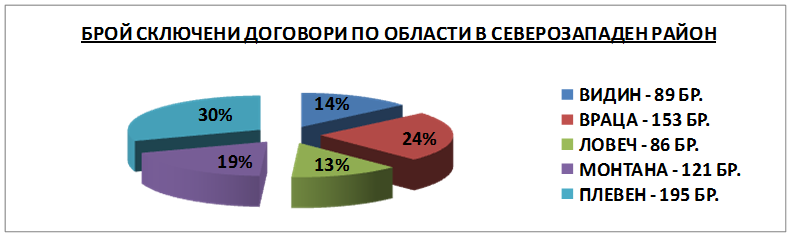 Източник:  Представител на РКК към РСР на СЗРРазпределението на сключените договори към месец декември 2015 г. по ОП „Развитие на човешките ресурси” 2007-2013 г. на областно ниво е следното: Видин - 89 сключени договори на обща стойност 11 383 423,08 лв.; Враца - 153 сключени договори на обща стойност 17 240 871,14 лв.; Монтана - 121 сключени договори на обща стойност 14 121 855,63 лв.; Ловеч - 86 сключени договори на обща стойност 9 770 324,74 лв.; Плевен – 195 сключени договори на обща стойност 20 160 602,55 лв.Чрез Агенция за социално подпомагане през 2015 г. е сключен договор „Нови възможности за грижа“. Реализацията на проектите допринася за подобряване на качеството на живот на деца и възрастни хора с увреждания и тежко болни лица с невъзможност за самообслужване и създаване на възможности за социално включване, като са облагодетелствани 2 759 лица и е осигурена заетост на 2 520 души.Таблица 9. Сключен договор „Нови възможности за грижа“Източник:  Представител на РКК към РСР на СЗРВ края на  2015 г. са сключени договори по две процедури по ОП РЧР 2014 – 2020 г. Първата процедура „Независим живот“ е с продължителност до 2017 г. и с бюджет 150 000 000 лв. С реализацията им ще се подобрява качеството на живот и достъпа до услуги за социално приобщаване на хора с увреждания и хора над 65 г. в невъзможност за самообслужване и се постига преодоляването на последиците от социалното изключване и бедността.	Процедурата  „Услуги за ранно детско развитие“ е  с продължителност до 2018 г. и бюджет 30 000 000 лв. Облагодетелствани от реализацията на процедурата и подкрепа получават деца в ранна детска възраст и техните семейства. Ще се постигне подобряване достъпа до здравна грижа, формиране на родителски умения, повишаване на училищната готовност на децата за включване в образователната система, както и предотвратяване на настаняването на деца в специализирани институции.За новия програмен период по ОП „Развитие на човешките ресурси” 2014-2020 г. към декември 2015 г. (данни, предоставени от представителя на Управляващия орган на ОПРЧР, член на РКК към РСР на СЗР) в Северозападен район са сключени 38 договора, на стойност 18 515 072,45 лв. На областно ниво разпределението е следното: Видин - 7 сключени договори на обща стойност 3 418 860,59 лв.; Враца - 6 сключени договори на обща стойност 2 976 018,65 лв.; Монтана - 7 сключени договори на обща стойност 3 440 080,11 лв.; Ловеч – 7 сключени договори на обща стойност 3 231 429,93 лв.; Плевен – 11 сключени договори на обща стойност 5 448 683,17 лв. Фигура 22. Сключени договори по ОП „Развитие на човешките ресурси” 2014-2020 г. по области в Северозападен район (към декември 2015 г.)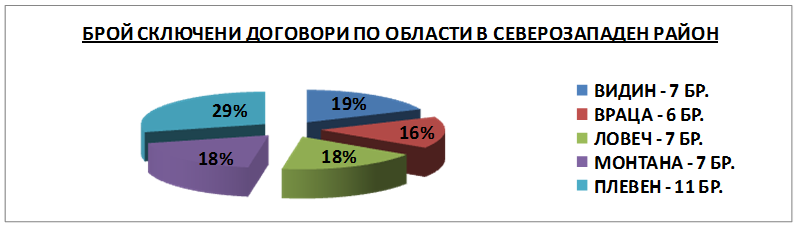 Източник:  Представител на РКК към РСР на СЗР	За обучение и заетост на продължително безработните лица през 2015 г. по Национална програма „Клио“ в Северозападния район са наети 68 лица, разпределението по области е следното: Област Видин - в общините Видин (3 бр.), Белоградчик (4 бр.) и Кула (4 бр.);Област Враца – в общините Борован (4 бр.), Бяла Слатина (4 бр.), Враца (2 бр.), Козлодуй (2 бр.), Мездра (2 бр.), Мизия (4 бр.), Оряхово (4 бр.), Хайредин (4 бр.) и Областна администрация Враца (2 бр.);Област Ловеч – в общините Априлци (2 бр.), Ловеч (2 бр.) и Троян (2 бр.);Област Монтана – в общините Берковица (3 бр.), Георги Дамяново (2 бр.) и Монтана (3 бр.);Област Плевен – в общините Белене (3 бр.), Долни Дъбник (3 бр.), Долна Митрополия (3 бр.), Пордим (2 бр.) и Областна администрация Плевен (4 бр.)Безработните лица са обучени в дейности по реставрация, консервация, екскурзоводство, строителни дейности, туристическа анимация за паметници на културата и обекти на културно-историческото наследство. ПРИОРИТЕТ 2.3: Укрепване на институционалния капацитет на областно и местно ниво за подобряване на процесите на управление	Мерките попадащи в обхвата на Приоритет 2.3 се финансират по ОП „Административен капацитет“ 2007-2013 г. и са насочени към подобряването на институционалния капацитет и достъпа до ефективни публични услуги.През 2015 г. на територията на СЗР, в процес на изпълнение са 19 проекта по ОПАК, Приоритетна ос 2 „Управление на човешките ресурси“, Под приоритет 2.2 „Компетентна и ефективна държавна администрация“ на обща стойност 1 918 593,00 лв., от които средства към месец декември на същата година са изплатени 724 341,00 лв. Данните са предоставени от представителя на Управляващия орган на ОП „Административен капацитет, член на РКК към РСР на СЗР. Проектите се реализират на територията на областите: Видин – 5 бр. на обща стойност 562 851,00 лв., Плевен – 4 бр. на обща стойност 357 918,00 лв., Монтана – 4 бр. на обща стойност 435 209,00 лв., Враца – 3 бр. на обща стойност 285 726,00 лв. и Ловеч – 3 бр. на обща стойност 276 889,00 лв. Реализирането на проектите ще доведе до изграждане на модерна и ефективна общинска администрация и повишаване на професионалните компетенции и капацитета на общинските служителите в администрацията на общинско ниво.	За отчитане на напредъка по Приоритет 2.3 са използвани следните индикатори:Служители, преминали курсове за повишаване на квалификацията на работещите в областните и общинските администрации в бр. и %По информация на Института по публична администрация в Северозападния район  през 2015 г., броят на експертите преминали курсове за повишаване на квалификацията на работещите в областните и общинските администрации е 31 или 14% от общия брой за страната (222 бр.), като се отчита драстично намаление спрямо предходната 2014 г., в която обучените служители са 323 бр.По данните, предоставени от областните и общинските администрации през 2015 г. на територията на СЗР, за подобряване на административния капацитет са реализирани следните проекти:„Модерна и компетентна областна администрация“ (ОА Ловеч) по Оперативна програма „Административен капацитет". При изпълнение на дейностите са осъществени следните обучения на служителите: „Облачни услуги – иновативен подход за електронно управление“ – 1 служител; „Електронно управление“ – 20 служители; „Ефективна служебна кореспонденция на английски език“ – 22 служители; Устойчиво развитие“ - темата е разделена на четири модула : „Устойчивост в организацията“; „Екоиновации и ресурсна ефективност“; „Изменение на климата и нисковъглеродна икономика“; „Зелен активизъм и консенсус за устойчиво развитие“ – 12 служители.За повишаване на адаптивността и квалификацията на служителите в общинска администрация Вършец, чрез усвояване на нови и развитие на придобити знания и умения, е реализиран проект „Развитие и усъвършенстване на компетентността и ефективността на общинска администрация Вършец”, финансиран от Оперативна програма „Административен капацитет" 2007-2013 г., съфинансирана от Европейския съюз чрез Европейския социален фонд. Проведени са обучения в Института по публична администрация, като са обучени общо 26 служители; организирани и проведени са обучения по ключови компетентности по темите: „Етика в администрацията и социални отношения"; „Ефективни преговори и справяне с конфликти"; „Умения за ефективно водене на работни срещи" - общо 110 служители са обучени. Общата стойност на проекта за безвъзмездна финансова помощ е  81 109,67 лева с ДДС;За подобряване на административния капацитет в община Вършец, служители, преминали курсове за повишаване на квалификацията на работещите в областните и общинските администрации са 52 броя (100 %);По проект „Повишаване квалификацията на служителите в община Медковец чрез обучения, на стойност 81225.70лв. по ОПАК, 84 човека са преминали обучения по ключови компетенции;През 2015 г. 27 служители на Общинска администрация - Вълчедръм са взели участие в 15 обучения. Обученията са за подобряване на компетентността, за постигане на лична и екипна ефективност при изпълнение на професионалните задължения, за по-ефективно управление и стимулиране на кариерното развитие, за предоставяне на по-качествени и по-прозрачни административни услуги на гражданите и за оптимизиране на работните процеси. Обучаващите организации са Институт по публична администрация, Националното сдружение на общините в Република България, ”Европейски консултантски център”, Оперативна програма „Административен капацитет“ и други;Проведени са специализирани обучения за повишаване квалификацията на служителите на Община Бойчиновци по проект: "Компетентна и ефективна общинска администрация - Община Бойчиновци“. Стойността на проекта е 84 804.00 лв. по ОП „Административен капацитет”;По ОПАК, приоритетна ос „Управление на човешките ресурси“, подприоритет „Компетентна и ефективна държавна администрация“ през 2015г. е реализиран проект „Повишаване на капацитета на общинска администрация Берковица“ на стойност 89 745,50лв. По ОПАК през 2015г. е реализиран проект „Повишаване на професионалната компетентност на служителите в община Белоградчик“ на стойност 127 192,00 лв.През 2015 г. служителите на общинска администрация Мизия са взели участие в следните обучителни семинари и специализирани квалификационни курсове:Обучение за работа с електронна система за управление на проекти в общините, организирано от НСОРБ;Участие в информационен семинар по програма за трансгранично сътрудничество по ИПП България – Сърбия 2014-2020, гр. Враца;Участие в работна група по проект Rural DEAR Agenda – EYD 2015 – План за обучение за развитие в селските райони (месец декември 2015г.);През отчетния период в община Борован са реализирани 3 бр. проекти:„Служители на община Борован – компетентни и мотивирани за по-добро обслужване на гражданите и бизнеса“ по ОП“АК“ на обща стойност 33 000,00 лв.; „Бизнес ориентирана община с визия за административен напредък“ по ОПАК на стойност 83 000,00 лв.;„Ефективни политики и партньорство през следващия програмен период“ по ОПАК на стойност 53 000,00 лв.;В периода от 01.09.2014 г. до 01.06.2015 г. община Враца е изпълнила проект „КОДЕКС – Качествено Обслужване и Делова Ефективност чрез Коучинг и Сътрудничество“, финансиран по оперативна програма „Административен капацитет“;Организирани и провеждани са обучения от каталога на Института за публична администрация,  като 5-ма служители от община Враца са участвали в обучение по „Обща рамка за оценка на качеството в публичната администрация /CAF/ – прилагане на европейския опит и практика в България” (УА-9); 3-ма служители на община Враца - в обучение по „Доброто управление – отворена и прозрачна администрация” (ОПА-1). Повишена е квалификацията и компетентността на служителите в общината за по-ефективно и ефикасно изпълнение на задълженията им. Обучението по екипен коучинг за управление на промяната е обхванало 80 експерта. Стойността на проекта е 49 719 лв.;С цел повишаване на административния капацитет и конкурентноспособността на общинската администрация, в община Козлодуй са обучени 18 бр. от общинските служители. Обучението  е финансирано от общинския бюджет.Служители, преминали обучение за развитие на уменията за управление на проекти, финансов контрол и прилагане на интегрирани системи за развитие, в бр. и %В Северозападния район през 2015 г. броят на експертите преминали обучение към Института по публична администрация по управление и финансиране на проекти е 31 бр., разпределени в следните тематичните области: Управленски умения и управление на човешките ресурси (10 експерта в област Ловеч и 1 в област Монтана); Бюджетен процес и финансово управление (6 експерта в област Ловеч и 5 експерта в област Плевен); Разработване и управление на проекти (8 експерта в област Ловеч);     Е-управление (1 експерт в област Монтана). В областите Видин и Враца през 2015 г. няма експерти от областните и общинските администрации, преминали обучения по тематичните области.По данни на Областна администрация Ловеч,  към ИПА 26 служители са участвали в общо 15 бр. обучения, както следва: „Комуникативни умения“ - 2 служители; „Стратегическо управление и оперативно планиране“ - 1 служител; „Управление на качеството в държавната администрация: приложение на Инструмента“ CAF - 3 служители; „Прилагане на комплексно административно обслужване“ - 1 служител; „Разработване на проекти и програми, съфинансирани от ЕС (базов курс)” - 1 служител; „Управление, мониторинг и отчет на изпълнението на проекти” - 1 служител; „Разработване и управление на проекти по ОП „Развитие на човешките ресурси" 2014-2020 - 2 служители; „Новият ръководител: предизвикателството да управляваш” - 1 служител.Проведените обучения са допринесли за професионалното развитие и кариерата на експертите в държавната администрация, за повишаване на квалификацията на служителите, придобиване на знания и умения в областта на управлението и финансирането на проекти, повишаване административния капацитет, което увеличава броя на успешно изготвените, финансираните и реализирани проекти.При изпълнение на мерките по приоритетите на Стратегическа цел 2 „Съхранение и развитие на човешкия капитал“ се отчита напредък, свързан с успешно изпълняваните проекти по ОП „Регионално развитие” 2007-2013 г., ОП „Развитие на човешките ресурси” 2007-2013 г., Програма за развитие на селските райони 2007-2013 г. и ОП „Административен капацитет“. Модернизирани и обновени са сгради на образователната и социалната инфраструктура, прилагат се мерки за енергийна ефективност. Предприети са мерки за подобряване на условията за предоставяне на качествено професионално образование, осигуряване на подходяща и рентабилна образователна инфраструктура. Реализирани са голям брой проекти за подобряване на социалните услуги, интеграция на групи в неравностойно социално положение. Модернизирани и реконструирани са сгради и обекти на културата. Изпълнени са мерки за повишаване на институционалния капацитет на областните и общински администрации в Северозападния район. Реализирани са проекти за повишаване на професионалната квалификация на служителите и ефективността на работата на администрацията. Въпреки изпълнените мерки, през 2015 г. броят на обучените служители от общинските и областните администрации на територията на Северозападния район намалява. Сравнен с предходната година, делът на младежката безработица в района намалява, а делът на безработните лица с висше образование се увеличава.	Необходимо е да се предприемат допълнителни действия за съхранение и развитие на човешкия капитал, за преодоляване на безработицата сред рисковите групи на пазара на труда и усилията да бъдат насочени към реализацията на договорените проекти за изпълнение на планираните мерки по трите приоритета на  Стратегическа цел 2. Приключилите и реализиращи се през 2015 г. проекти определят наличието на потенциал за задоволително изпълнение на Стратегическа цел 2 през отчетения период.СТРАТЕГИЧЕСКА ЦЕЛ 3: ПОДОБРЯВАНЕ НА ТЕРИТОРИАЛНАТА УСТОЙЧИВОСТ И СВЪРЗАНОСТ	Изпълнението на тази стратегическа цел е насочено към осигуряване на привлекателна жизнена и бизнес среда, посредством подобряване на инфраструктурата – транспортна, техническа и екологична. Създаването на базовите условия за развитие на бизнес ще стимулира икономическата активност, ще подобри качеството на живот на населението и ще спомогне за съхранението на природната среда. ПРИОРИТЕТ 3.1: Развитие на транспортната инфраструктураВключените в приоритета мерки са насочени към подобряването на транспортната инфраструктура, тъй като подобреният достъп до населените места води до повишаване качеството на живот и осигурява по-добър бизнес климат. Индикаторите, с които се отчита изпълнението на Приоритет 3.1 съгласно РПР на СЗР 2014-2020 г. са следните:Население с подобрен транспортен достъп, в %Поради липса на информация от всички общини на територията на района, не може да бъде посочена информация за населението с подобрен транспортен достъп в Северозападния район. Посочената по-долу информация е по данни на областните и общинските администрации в района.Население с подобрен транспортен достъп през 2015 г. на територията на: Област Монтана: в община Вършец - 11 %; в община Медковец - 50%; в община Чипровци - 52 %; в община Якимово - 40%.Област Ловеч: в община Ловеч - 10,63 %;  в община Луковит - 5,85 %; в община Тетевен - 5 %; в община Угърчин - 55 %; в община Ябланица - 15 %.Област Враца, в община Мизия е 77 %.Област Видин: в община Грамада - 60 %; в община Чупрене - 100 %; в община Брегово - 10%; в община Бойница - 95; в община Макреш - 8%; В община Кула - 25%. Рехабилитирана/реконструирана пътна мрежа, в кмИнформационната осигуреност на индикатора е по данни на Агенция „Пътна инфраструктура“, ОПУ-Монтана, ОПУ-Враца, ОПУ-Ловеч, ОПУ-Плевен и ОПУ-Видин и данни на областните и общинските администрации в района.На територията на Областно пътно управление – Монтана, през 2015 г. положената пътна настилка е 23,702 км. Също така през годината ежемесечно се извършва и текущ ремонт на Републиканската пътна мрежа.По данни на Областно пътно управление – Враца, рехабилитираната и реконструирана общинска пътна мрежа е 55,76 км.По данни на Областно пътно управление – Ловеч, рехабилитираната и реконструирана общинска пътна мрежа е 26,467км. По данни на Областно пътно управление – Плевен, през 2015 година по републиканските пътища на територията на област Плевен, стопанисвани от Областно пътно управление-Плевен, не са изпълнявани дейности по реконструкция или рехабилитация на пътни участъци. Ремонтни дейности по републиканските пътища са извършвани само по договорите за поддържане - превантивно, текущо, зимно и ремонтно-възстановителни работи при аварийни ситуации.По данни на Областно пътно управление – Види, през 2015 год. на територията на Област Видин не е изпълнявана рехабилитация / реконструкция на пътища от републиканската пътна мрежа.По информация от общинските администрации на територията на Северозападния район, рехабилитираната и реконструирана общинската пътна мрежа през 2015 г. е:Област Монтана: в община Бойчиновци - 30,038 км; в община Брусарци - 7,7 км; в община Вълчедръм - 23 км; в община Вършец - 13,993 км;  в община Лом - 0,78 км; в община Медковец - 7,6 км; в община Чипровци - 15,165 км.; в община Якимово - 11,003 км.В Област Ловеч е рехабилитирана и реконструирана общо 120,72 км пътна мрежа, в общините: Априлци (6,5 км);  Ловеч (8,29 км); Луковит (12,33 км); Тетевен (7,3 км); Троян (5,8 км); Угърчин ( 75,5 км); Ябланица (5 км).Област Враца: в община Враца - 12 670 км; в община Козлодуй - 0,7 км.Област Видин: в община Грамада - 10 км; в община Чупрене - 41 км; в община Брегово е 7 км; в община Бойница е 0.800 км; в община Макреш е 1 км.; в община Кула е 11 км/ Кула-Големаново; Старопатица-Раковица; II-14 – Чичил. Общо за 2015 г. в общината са инвестирани 2 110 922 лв. за основен ремонт, реконструкция и рехабилитация на улици и общински пътища при 1 856 308 лв. за 2014 г.	Мерките, попадащи в обхвата на Приоритет 3.1 се финансират по Оперативна програма „Транспорт”, Оперативна програма „Регионално развитие” и източници на финансиране, извън оперативните програми (Програма за развитие на селските райони 2007 – 2013 г., Програма „Държавни инвестиционни заеми” и др.)	През 2015 г. по Оперативна програма „Транспорт”  е приключено изпълнението на 2 бр. инфраструктурни проекти с национално и международно значение:Обходен път на гр. Монтана I-1 ( Е 79) от км 102+060 до км 114+512,2 – 12,452 км. Общата стойност на проекта е 55 254 941 лв. За същият е издадено Разрешение за ползване от 29.12.2015год.; Обходен път на гр. Враца – Път I-1 (Е79). Общата стойност на проекта е 16 358 704 лв.	По Оперативна програма „Регионално развитие” (ИСУН към май 2016 г.), с период на изпълнение 2013-2015 г. е приключен проект „Лот 47 Рехабилитация и реконструкция на път ІІ-13 Граница Монтана-Криводол-Девене-Борован от км 10+060 до км 16+900 и от км 31+300 до км 43+486, област Враца“, с място на изпълнение Северозападен район. Бенефициент е Агенция “Пътна инфраструктура”, а общият бюджет на проекта е в размер на 9 766 698 лв.Напредък по индикатора се отчита и със следните реализирани проекти на територията на района, по информация от областните и общински администрации на територията на СЗР: 	През 2015 г. по Програма за развитие на селските райони 2007 – 2013 г., Мярка 321 и Мярка 322 са приключени следните проекти: „Рехабилитация и реконструкция на пътната мрежа в община Вършец“. Проектът е по Мярка 321 „Основни услуги за населението и икономиката в селските райони“ и е на стойност 5 688 305,62 лв. без ДДС. Извършено е цялостно преасфалтиране, възстановени банкети, откоси, отводнителни съоръжения, подменени предпазни огради, нова маркировка и пътни знаци на общо 13,613 км от двата пътя; „Рехабилитация на общински Път MON 1130/II-81, Расово–Лом/Граница община (Лом –Якимово) – Комощица - /III-818/ - Якимово /III-818/ или Път IV-10127 Якимово – Комощица – стара номерация на пътя“ на стойност 4 102 700,24 лв. Подобрено състояние на общинската пътна мрежа чрез извършената реконструкция на път с дължина 11.003 км.;В община Берковица по Мярка 322 се реализира проект „Рехабилитация и основен ремонт на ул.”Николаевска”, гр. Берковица на стойност 1 177 733.85 лв.; „Рехабилитация на общински път Градежница – Глогово, община Тетевен от км. 0+000 до км. 10+531,39”, на стойност 5 823 532.02 лв. без ДДС. Проекта е финансиран по Мярка 321 „Основни услуги за населението и икономиката в селските райони”. С реализацията на проекта са подобрени условията на живот на населението, чрез осигуряване на достъп до населените места чрез изградена нова пътна инфраструктура;В община Угърчин е приключен проект „Рехабилитация на пътен участък от път I-4 до с. Слащица от км 0+000 до км 5+500 и път IV-11624 гр. Угърчин – с. Сопот от км 0+000 до км 11+900“, на стойност 5 746 686.01лв. Вследствие реализацията на проекта е реконструиран 17,400 км път;На територията на община Борован е реализиран проект „Реконструкция и рехабилитация на път Нивянин-Борован-Малорад“ на стойност 4 583 000 000,00 лв. Отпуснатата финансова помощ е по Мярка 321 „Основни услуги за населението и икономиката в селските райони”;На територията на община Грамада е приключен проект „Подобряване условията в общ. Грамада чрез усъвършенстване на пътната инфраструктура“, финансиран по Мярка 321. Проекта е на стойност 2 422 518 лв. и вследствие изпълнението е реконструирана 10 км пътна мрежа.	По Програма „Държавни инвестиционни заеми” програмите и проектите са управлявани от Национална агенция „Пътна инфраструктура”. Те са базирани на стратегията за приоритетно изграждане на автомагистралите, ново строителство, реконструкция, рехабилитация и ремонт на републиканските пътища. Част от тези проекти са с източници на финансиране от държавно гарантирани заеми и Републикански бюджет (съфинансиране). 	В Северозападния район през 2015 г. са приключени два проекта:Транзитни пътища V – Лот 17 – ТRP V/ 17 Път II – 16 „Мездра – Елисейна - Своге – Нови Искър. Стойността на проекта е 46 500 263,74 лв. с ДДС. Рехабилитация и реконструкция на Път II – 16„ Мездра – Елисейна - Своге – Нови Искър „ ,Участък 1 – Път II- 16,  км.0+000 до км. 22+544,90 „ Мездра –Ребарково – Елисейна „ Участък 2 – Път II –16, км. 22+550 до км.50+790.53 „ Елисейна – Своге „ Участък 3 -  Път II –16, км.50+790.53 до км.81+778.84 „Своге – Нови Искър „ с обща дължина : 81.773 км. Дата на приключване на проекта е 21.06.2015 г. Финансовото изпълнение на проекта е 21 147 419,88 евро. без ДДС; ЛОТ 18-Транзитни пътища V, участък 4 – Обход на гр. Берковица от км 72+685,15 до км 77+537,92 – 4,852 км , и участък 5 „Път II-81 – Йончови ханове-Благово” от км 79+900 до км 86+298,51 – 6,398 км. За участък 4 от ЛОТ 18 е подписан Констативен акт за установяване годността за приемане на строежа от 20.10.2015год.  На участък 5 в момента се изпълняват мостовите съоръжения  от км 80+104 до км 80+137 и на км 83+569 на Републикански път II-81.С други източници на финансиране през 2015 г. са приключени следните проекти:С финансиране от Междуведомствена комисия за възстановяване и подпомагане към МС, в община Червен бряг е приключен проект „Ремонтни работи на пътен надлез от общински път PVN 1186 при км 17+720 над ЖП линията София-Варна и пътните подходи“,  на стойност 782 103,88 лв.; „Реконструкция на улици в Раковица“, на стойност 1 850 381;Със собствени средства община Кула е приключила проект „Основен ремонт улици в гр.Кула“, на стойност 367 070 лв. Вследствие изпълнението на проекта  е подобрена улична инфраструктура в гр.Кула;Приключен е проект „Ремонт на IV клас път Кула – Големаново“, на стойност 142600 лв. С целева субсидия е подобрена свързаността между населените места в общината. 	Инвестиции в ЖП транспорта 	По Оперативна програма „Транспорт” 2007-2013 г., съгласно справка, предоставена от представителя на Управляващия орган в РКК на СЗР към 15.11.2015 г. по Приоритетна ос V „Техническа помощ“ се изпълнява проект „Консултантска услуга за извършване оценка на съответствието на инвестиционния проект със съществените изисквания към строежите за проект „Техническа помощ за рехабилитация на железопътната инфраструктура в участъци на жп Линията Мездра – Г.Оряховица в България”. Бенефициент по проекта е Национална компания „Железопътна инфраструктура. Общият размер на договореното финансиране е в размер на 225 600,00 лв.		Инвестиции в инфраструктура на река Дунав на територията на Северозападен район за отчетения период:„Създаване на речна информационна система в българската част на р. Дунав - БУЛРИС". Обща стойност на проекта е 37 427 697.90 лв. Бенефициент по проекта е Държавно предприятие „Пристанищна инфраструктура";"Подобряване на системите за навигация и топохидрографните измервания по р. Дунав“. Обща стойност на проекта е в размер 11 762 000 лв. Бенефициент по проекта е Изпълнителна агенция „Проучване и поддържане на р. Дунав”.	ПРИОРИТЕТ 3.2: Развитие на техническата инфраструктура	Включените в приоритета мерки са насочени към развитие на техническата инфраструктура и опазването на околната среда, които са основен фактор за постигане на конкурентоспособност на регионалната икономика. Индикаторите, с които се отчита степента на изпълнението на Приоритет 3.2, съгласно РПР на СЗР 2014-2020 г. са следните:Дял от населението с обществено водоснабдяване  (%)През 2014 г. делът от населението с обществено водоснабдяване в Северозападния район е 99,5% и запазва нивото си от предходната година. Всички области в района запазват стойностите си от 2013 г., с изключение на област Видин, където се отчита минимално нарастване - от 99,5 %  през 2013 г. до 99,7% през 2014 г. Сравнен с останалите райони от ниво 2, Северозападният район се намира над средните нива за България – 99,3%. Фигура 23. Дял от населението, свързано с обществено водоснабдяване през 2013-2014 г. (%)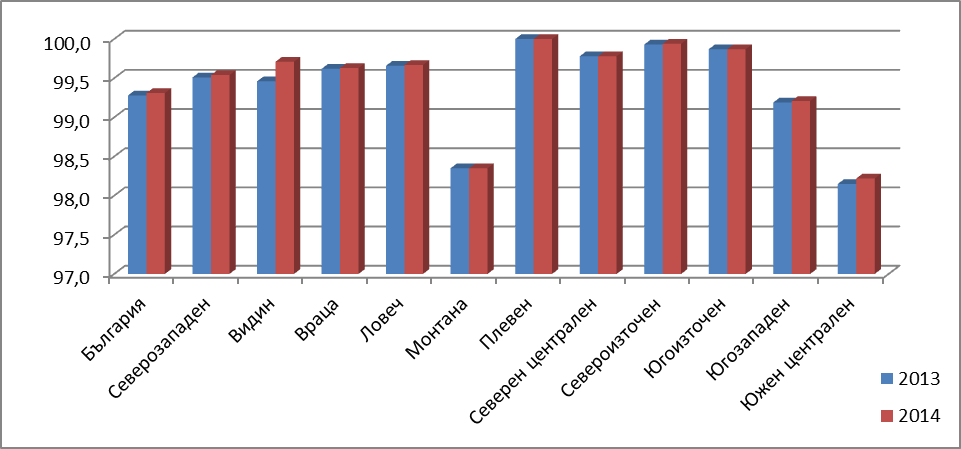 Източник: Национален статистически институтОтносителен дял на домакинствата с достъп до интернет, вкл. и широколентова връзка от общото за страната, в %През 2015 г. делът на домакинствата с достъп до интернет, включително и широколентова връзка в Северозападния район  се запазва на същото ниво както предходната 2014 г.  - 44,9%. За сравнение, средният показател за цялата страна за 2015 г. е 59,1%, като се отбелязва нарастване с 2,4 процентни пункта спрямо 2014 г. С най-висока информационна осигуреност сред районите от ниво 2 в страната през 2015 г. е Югозападният район – 67,8%, следван от Югоизточния – 58,6%, Северния централен – 58,2%, Южния централен район – 56,6% и Североизточния – 56,5%. Тенденция за осигуряване на достъп до високоскоростен интернет се наблюдава в цялата страна.Разширена и реконструирана ВиК мрежа 	Информационната осигуреност на индикатора е по данни на представителя на Управляващия орган на ОПОС, член на РКК към РСР на СЗР и областните и общинските администрации на територията на района.Разширената и реконструирана ВиК  мрежа през 2015 г. в СЗР е с обща дължина 302,524 км, по данни от областите и общините в района.	Като напредък по този индикатор могат да се посочат и изпълнените и реализиращи се през 2015 г.  40 бр. проекти на територията на СЗР по Оперативна програма „Околна среда” 2007-2013 г. (към декември 2015 г.) на обща стойност 440 951 506,53 лв., а общият размер на усвоеното финансиране е в размер на 336 577 949,30 лв. 	Реализацията на тези проекти спомага за изграждане и развитие на инфраструктура за питейни и отпадъчни води, пречиствателни станции. Подобрява се качеството на питейната вода, а чрез изградените съоръжения, отпадните води ще бъдат пречистени. Инвестираните средства намаляват замърсяването на околната среда и подобряват екологичната инфраструктура.	През 2015 г. са приключени 28 проекта за разширяване и реконструкция на ВиК мрежа, на територията на общините Кула, Медковец, Вършец, Левски, Козлодуй, Кнежа, Бяла Слатина, Мездра, Вълчедръм, Криводол, Хайредин, Лом, Чипровци, Тетевен, Троян, Ловеч, Белене, Долни Дъбник, Искър, Червен бряг, Никопол, Угърчин и Луковит. Изцяло завършен е проект „Интегриран проект за подобряване водния сектор в гр. Луковит“, с общата стойност 32 645 036,45 лв. с ДДС. Като резултат от изпълнението на проекта е изпълнена общо 18,570 км канализация, от които 11, 510 км канализационна мрежа и 7,06 км колектори, 761 бр. сградни канализационни отклонения, 332 бр. улични оттоци по 34 бр. улици, на които е извършено възстановяване на разрушената пътна настилка с площ от 74 000м2. Извършена е рехабилитация на 11 533,00 л. м. водопроводна мрежа. Пречиствателната станция е изцяло завършена.	Като принос по този индикатор, могат да се отчетат и следните проекти, чието изпълнение продължава и през 2015 г.: „Рехабилитиране и разширяване на водоснабдителната и канализационна система във Видин” с обща стойност 50 107 023 лв. Изпълнението на проекта ще доведе до подобряване на качеството на предоставяните услуги за водоснабдяване, отвеждане и пречистване на отпадъчните води в гр. Видин и повишаване качеството на живот на населението в региона чрез инвестиране в изграждане на нова пречиствателна станция за отпадъчни води и изграждане и рехабилитация на канализационната мрежа и рехабилитация на водоснабдителната мрежа в град Видин. С реализирането на проекта, въпреки, че 100% от населението вече имат достъп до водоснабдяване с питейна вода, което отговаря на изискванията, след проекта, рискът от замърсяване в резултат на аварии на тръби ще намалее. Броят на населението, включено към канализационната система, ще се увеличи от 90% до 92%. Към този момент във Видин няма съоръжение за пречистване на отпадни води. Цялото количество отпадни води от града се зауства директно в река Дунав. Общо изплатени средства по проекта към май 2016 г. са 48 086 783 лв. и се очаква да приключи през месец септември 2016 г.;„Частично изграждане на канализационна мрежа с ПСОВ и рехабилитация на съществуващата водопроводна мрежа град Белене” с обща стойност 40 225 979 лв. Проектът предвижда изграждане на пречиствателна станция за отпадъчни води на гр. Белене за 11460 е.ж., изграждане на канализационна мрежа с обща дължина 19 963 м; изграждане на сградни канализационни отклонения с обща дължина 6 790 м и улични оттоци с дължина 4 805 м;изграждане на заустващ канализационен колектор с обща дължина 326 м; рехабилитиране на водопроводна мрежа по трасетата на изгражданата канализация с обща дължина 18 445 м; рехабилитиране на сградни водопроводни отклонения с обща дължина 8 336 м; изграждане на нов захранващ водопровод до ПСОВ с дължина 1 157 м. Общо изплатени средства по проекта към май 2016 г. са 29 313 896 лв. и се очаква да приключи през месец септември 2016 г.	Продължава изпълнението и на 12 бр. проекти за доизграждане и подобряване на ВиК мрежата на територията на общините Враца, Ябланица, Козлодуй, Бяла Слатина, Троян, Червен бряг, Монтана, Мездра и Луковит. С източници на финансиране от Предприятие за управление на дейностите по опазване на околната среда и Публична инвестиционна програма „Растеж и устойчиво развитие на регионите” през 2015 г са завършени 5 проекта и един е в процес на изпълнение:„Канализация на кв. Продимчец гр. Ловеч - подобект ,Довеждащ колектор и канализационна помпена станция“ с източник на финансиране от Публична инвестиционна програма и ПУДООС. Изградена е улична канализационна мрежа – 6 448 м ; Канализационна помпена станция; Напорен тръбопровод и довеждащ колектор – 1 078 м; сградни канализационни отклонения – 350 бр. Предотвратено е замърсяването от отпадни води;По ПИП „Растеж и устойчиво развитие на регионите“ в община Ловеч  е приключен проект „Реконструкция вътрешна водопроводна мрежа с.Малиново, община Ловеч – I-ви етап“, на стойност 967 714 лв. Извършена е подмяна на 5 365 м водопроводна мрежа с 263 бр. сградни водопроводни отклонения, вследствие на което се предотвратява загубата и замърсяването на питейната вода;В процес на изпълнение е „Реконструкция вътрешна водопроводна мрежа с. Малиново, община Ловеч - II-ри етап“, на стойност 111 8637 лв. Финансирането е по ПУДООС и Община Ловеч. Като резултат от изпълнението на проекта се очаква подмяна на водопроводна мрежа 6 395 м с 290 бр. сградни водопроводни отклонения и предотвратяване на загуба и замърсяване на питейната вода;С източник на финансиране ПУДООС е приключен проект „Ремонт на водопроводната мрежа в с. Винарово“, на стойност 1 300 000 лв. Подменени са над 12 км стари азбестоциментови тръби с полиетиленови тръби с висока плътност /HDPE PE 100/. Облагодетелствани са 700 са жители на с. Винарово;По ПУДООС е изпълнен проект „Реконструкция и актуализация на вътрешна водопроводна мрежа с. Дреновец – ВТОРОСТЕПЕННИ КЛОНОВЕ, Община Ружинци, област Видин”, на стойност 1037202,80 лв. с ДДС. Извършено е изграждане на второстепенни клонове с обща дължина 21380 м. и 145 бр. сградни отклонения в с.Дреновец, с което е осигурено водоснабдяване на 2/3 от селото;В община Вълчедръм е приключен проект „Доизграждане на водопроводна мрежа с. Септемврийци, Община Вълчедръм“, на стойност 375 837,31 лв.;През 2015 г. по Програма за развитие на селските райони 2007-2013 г. са завършени 7 проекта за реконструкция и рехабилитация на водопроводна мрежа:„Подобряване на средата за живот и бизнес в Община Луковит“, на стойност 5 281 633 лв. Извършена е рехабилитация на 5,082 км от път ІV 30044 от село Румянцево до село Карлуково и е реконструирана 3,150 км водопроводна мрежа в село Петревене; „Изграждане на ПСОВ, канализация и реконструкция на вътрешна водопроводна мрежа – с. Раковица“, на стойност 2 342 249 лв.;„Реконструкция на водопроводна мрежа в селата Подем и Рибен, общ. Долна Митрополия“, на стойност 6 357 638 лв. Извършена е реконструкция на водопроводна мрежа, съществуващ резервоар и сградните водопроводни отклонения, общата дължина на водопроводната мрежа е 14 825,18 м;„Реконструкция на водопроводна мрежа и възстановяване на улична настилка в с.Еница и с.Лазарово, община Кнежа и рехабилитация на общински път PVN 1091/II-13/Кнежа-Искър/-с.Бреница /III-1304/ от км 0+000 до км 5+754,78, община Кнежа”, на стойност 5 467 287,46 лв. Подменени са 9 982 км водопроводи по 19 улици в с.Еница и 5,906 км водопроводи по 7 улици в с.Лазарово, както и 5,755 км рехабилитиран общински път;По Мярка 321 „Основни услуги за населението и икономиката в селските райони“ е приключен проект „Строителство и реконструкция на вътрешна водопроводна мрежа в част от населените места на община Вършец и рехабилитация на ул. „Република“ от ОТ322 до ОТ358 - гр. Вършец“ на стойност 3 401 987,36 лв. без ДДС. Подменена е водопроводната мрежа на цялата улична мрежа на с. Горно Озирово /8 785,72 м.л./; 959 м.л. от уличната мрежа на с. Черкаски; 660 м.л. от уличната мрежа на с. Спанчевци; 1853 м.л. от уличната мрежа на с. Драганица и 338м. рехабилитирана пътна мрежа в гр. Вършец;В община Якимово е приключен проект Строително-монтажни работи за реализиране на инвестицията по проект „Реконструкция на част от водопроводната мрежа на с.Дългоделци, община Якимово, област Монтана”, на стойност 3 530 030,39  лв. Изпълнението на проекта е довело до подобряване качеството на питейна вода; осигурен е достъп на населението до чиста питейна вода; намаляване на загубите при подаването на вода по водопроводната мрежа до населението; опазване на околната среда в региона;В община Хайредин е приключен проект "Рехабилитация на водопроводна мрежа с. Михайлово - II етап; Рехабилитация и реконструкция на общински път VRC 1162 с. Ботево - с. Бързина"; "Рехабилитация и реконструкция на общински път VRC 1016 с. Рогозен - с. Сираково", на стойност 3 681 061.65 лв. без ДДС.ПРИОРИТЕТ 3.3: Опазване на околната среда и биоразнообразиетоНастоящият приоритет цели гарантирането на условия за опазване и подобряване на околната среда, адаптирането й към настъпващите климатични промени и постигане на устойчиво и ефективно използване на природните ресурси. 	Индикаторите, с които се проследява изпълнението на Приоритет 3.3, съгласно РПР на СЗР 2014-2020 г. са следните:Относителен дял на населението, обслужвано от СПСОВ в % През 2014 г. относителният дял на населението, обслужвано от СПСОВ в Северозападния район е 33,2%. Показателят не се променя в сравнение с нивото си от 2013 г. По този индикатор СЗР изостава спрямо останалите райони от ниво 2 и спрямо средната стойност за България (56,8%). В регионален аспект водещо място заемат ЮЗР със 74,8% и СИР със 70,3%.  Под средната стойност за страната са ЮИР – 53,8%, СЦР – 47,5% и ЮЦР – 41,9%. Във всички области в района, делът по този индикатор е под средния за страната. Минимално увеличение с 0,1 процентни пункта спрямо предходната година се наблюдава в областите Плевен (41,3% през 2014 г.) и област Монтана (34,3% през 2014 г.). През 2013 г. Видин остава единствената област в страната, в която няма действаща пречиствателна станция. През 2014 г. започна строителството на такава, като част от проекта за водния цикъл на град Видин. Фигура 24. Дял на населението, свързано към пречиствателни станции за отпадъчни води по области и райони от ниво 2 през 2014 г. (%) Източник: Национален статистически институтДял на обслужваното население от системи за организирано сметосъбиране  (%)	Делът на населението обслужено от системи за организирано сметосъбиране в Северозападния район през 2014 г. е 99,6%, равен на този за страната. В сравнение с 2013 г., тази цифра бележи минимално увеличение с 0,1 процентни пункта. Във всички райони от ниво 2 в България, делът на населението обслужено от системи за организирано сметосъбиране е около средния за страната, като изключение прави само Североизточния район с дял 98,7%. Населението във всички области в СЗР е обхванато на 100% от системи за организирано сметосъбиране, с изключение на област Враца, където въпреки отчетеното увеличение с 0,3 процентни пункта спрямо предходната година, делът достига 98,1%.Фигура 25. Дял на обслужваното население от системи за организирано сметосъбиране по области и райони от ниво 2 през 2013-2014 г.( в %)Източник: Национален статистически институтБрой изградени системи за ранно предупреждение за възникващи опасности от наводнения, пожари, активиране на свлачищни райони 	В официалните източници на информация липсват конкретни данни по този индикатор. Представената информация за изградени системи за ранно предупреждение за възникващи опасности от наводнения, пожари, активиране на свлачищни райони, е предоставена от областните и общински администрации на територията на Северозападния район.По данни на „Геозащита Плевен“ ЕООД, за проследяване на геодинамичната активност в свлачищните райони, на територията на област Плевен са изградени наблюдателни системи в следните населени места:в гр. Кнежа, общ. Кнежа – хидрогеоложка и геодезична наблюдателна мрежа;в гр. Никопол, общ. Никопол – геодезична наблюдателна мрежа;в с. Сомовит, общ. Гулянци -  хидрогеоложка и геодезична наблюдателна мрежа;в гр. Червен бряг, общ. Червен бряг - хидрогеоложка и геодезична наблюдателна мрежа.В Област Плевен, Националният институт по метеорология и хидрология (НИМХ) - Филиал Плевен разполага с мрежа от автоматични станции за количествен мониторинг на повърхностните води и валежи. Информацията от тези станции се събира чрез GSM комуникация в Регионалния прогностичен център на НИМХ - Плевен на всеки час. Информацията е общодостъпна и се състои от: актуализирани данни от измерени валежи - 1 ч. суми (л.); данни за водни количества (м3/сек) и водни нива (см.); оперативно ежедневно изчислен на моделиран 3 дневен прогнозен отток (м3/сек) в три хидрометрични станции.По данни на Главна дирекция „Пожарна безопасност и защита на населението“, Регионална дирекция „ПБЗН“-Плевен, на територията на РДПБЗН-Плевен през 2015 г. няма изградени системи за ранно предупреждение за възникващи опасности от наводнения, пожари, активиране на свлачищни райони.На територията на област Ловеч е изградена 1бр. система (DAKS) за ранно предупреждение за възникващи опасности от наводнения, пожари, активиране на свлачищни райони.На територията на област Монтана съществува действащ механизъм за ранно предупреждение и навременна реакция при бедствия, който е изграден преди 2015 г.В област Враца, редът за ранно предупреждение и оповестяване на органите на изпълнителната власт, съставните части на Единната спасителна система и на населението при наводнение, се осъществяват чрез комуникационно-информационна система, наречена „Национална система за ранно предупреждение и оповестяване при бедствия" и съгласно Наредбата за условията и реда за функциониране на Националната система за ранно предупреждение и оповестяване на органите на изпълнителната власт и населението при бедствия и за оповестяване при въздушна опасност, приета с ПМС № 48 от 01.03.2012 г. Също така, при евентуална радиационна авария, ранното предупреждение и оповестяването на областно и общинско ниво, кметство и населено място се осъществява от Регионална дирекция „Пожарна безопасност и защита на населението“ - Враца, по разпореждане на Директора на Регионалната дирекция. Тестове на сиренно-оповестителната система се провеждат два пъти годишно - през месец април и месец октомври.В изпълнение на този индикатор могат да се посочат и следните проекти и дейности:На територията на община Чупрене по ПРСР е изпълнен проект „Устойчиво управление на горите и опазване на околната среда чрез създаване на система за откриване на горските пожари в ранен стадий и мониторинг на околната среда“, на стойност 667 835 лв. Изградена е противопожарна кула в землището на с.Горни Лом автоматична наблюдателна станция, ретланслаторна станция и контролен център в сградата на община Чупрене;През 2015 година Областна администрация Видин е установила партньорски взаимоотношения с Окръжен съвет Мехединци, гр. Дробета Турну Северин, Република Румъния. Изготвени са две проектни предложения по трансграничната програма ИНТЕРРЕГ V-A Румъния-България 2014-2020 година, с инвестиционен характер и ключово значение за осигуряване на превантивни дейности на територията на двете области за предотвратяване и намаляване броя на жертвите и материалните щети в случаи на бедствия и аварии.Бр. разработени планове за управление на защитени територии и защитени зони  През 2015 г. на територията на Северозападния район за управление на защитени територии и защитени зони  е приключен един проект и два са в процес на изпълнение (Предоставени данни от Управляващия орган на ОП „Околна среда“ към месец, декември 2015 г.):  „Дейности по устойчиво управление на резерват „Врачански карст” - изключителна държавна собственост, попадащ в териториалния обхват на РИОСВ гр. Враца”, на стойност 312 272,20 лв., бенефициент Регионална инспекция по околна среда и води – Враца (приключен); „Изпълнение на дейности за устройство и управление на резерват „Чупрене”, резерват „Горната кория” и поддържан резерват „Ибиша”, на стойност 246 600 лв., бенефициент Регионална инспекция по околна среда и води – Монтана. Към декември 2015 г. изплатените средства са в размер на 147 143,74 лв. (в процес на изпълнение);„Разработване на план за управление на защитена зона „Берковица”, предмет на опазване по Директива 2009/147/ЕО”, на стойност 121 724 лв., бенефициент Регионална инспекция по околна среда и води – Монтана. Към декември 2015 г. изплатените средства са в размер на 97 285,94 лв. (в процес на изпълнение).Бр. проекти свързани с опазването, поддържането и възстановяването на природни местообитания и видове  В изпълнение на този индикатор по данни от Управляващия орган на ОП „Околна среда“ (декември 2015 г.), през 2015 г. е приключен проект „Реинтродукция на Балканската дива коза в Западна Стара планина”, бенефициент е Община Чупрене. Проектът е на стойност 338 861,60 лв. В резултат са създадени условия за възстановяване на популацията на балканска дива коза на територията на Западна Стара планина. ПРИОРИТЕТ 3.4: Подобряване на модела на градското и селското развитие в Северозападен район 	Включените в приоритета мерки са насочени към подобряване на качеството на живот на населението в Северозападен район. Индикаторите, с които се проследява изпълнението на Приоритет 3.4, съгласно РПР на СЗР 2014-2020 г. са следните:Население, живеещо на територия с реализирани планове за интегрирано градско развитие, в бр.	В Северозападния район, броят на населението живеещо на територия с реализирани планове за интегрирано градско развитие е 508 142 души или 63.75% от населението на района.	В изпълнение на този индикатор през 2015 г. по схемата „Подкрепа за интегрирани планове за градско възстановяване и развитие II” на Оперативна програма „Регионално развитие” 2007-2013 г. са приключени 7 бр. проекти за изработване на ИПГВР на градовете Козлодуй, Берковица, Мездра, Троян, Никопол, Белоградчик и Червен бряг, с период на изпълнение 2013-2015 г., на обща стойност 1 136 838,21 лв. Тези планове създават предпоставки за устойчиво и динамично градско развитие, преодоляване на натрупаните икономически, социални, инфраструктурни и ландшафтни проблеми в градовете и издигат тяхната роля като центрове на агломерационни ареали, динамизиращи прилежащата територия.С изпълнението на проектите се осигурява подобряване на физическата и жизнената градска среда, чрез прилагане на интегриран подход в развитието на всички взаимосвързани елементи и компоненти на територията. Създават се условия за повишаване качеството на живот на населението.	Създадени/обновени градски зелени площи (%) от зелените площи	В официалните източници на информация липсват конкретни данни по този индикатор. По-долу са представени проекти, свързани със създаване и облагородяване на градски зелени площи през 2015 г., по данни на общините на територията на СЗР:В община Берковица е извършена рехабилитация на парк „Св. Георги  Победоносец”, ПРСР по мярка 322 към МИГ „Берковица-Годеч“, на стойност 142 000 лв;Изпълнен е и проект по ПУДООС, на стойност 10 000 лв. за облагородяване на паркови пространства в село Замфирово;Създадени и обновени са 30 % от общите зелени площи по проект „Град Брусарци- зелен и привлекателен“, на стойност 10 825 лв., финансиран със собствени средства и целеви трансфери; В община Кнежа е подобрена градската среда, рехабилитирани са зелени площи в централната част на града, внедрена е автоматизирана поливна система, създадена е атмосфера, уют и удобство за местното население и гостите на града, чрез приключения проект „Рехабилитация на зелени площи и напояване на централен парк, гр.Кнежа”. Проектът е на стойност 46 645,00 лв., с източник на финансиране МИГ Кнежа, ПРСР 2007-2013.Брой проекти за подобряване качеството на средата и живота в селските райониИнформационната осигуреност на индикатора е по данни на областните и общинските администрация от СЗР и от представителя на Управляващия орган на Програма за развитие на селските райони, член на РКК към РСР на СЗР.През 2015 г. в Северозападния район се изпълняват общо 172 бр. проекти за подобряване качеството на средата и живота в селските райони.На територията на района по ПРСР, Мярка 321 „Основни услуги за населението и икономиката в селските райони“ и Мярка 322 „Развитието и обновяването на селата” в периода 2014 - 2015 г. са реализирани 22 бр. проекти и 2 бр. са в процес на реализация. Проектите са на обща стойност 290 068 778,16 лв. и целят осигуряване на по-качествени условия на живот в селските райони, чрез подобряване състоянието на общински улици, тротоари, поставяне на улично осветление и др. Възстановена и подобрена е носимостта и равността на пътна настилка, което осигурява безопасност на движението, комфорт на пътуващите, по-добро отводняване и организация на движението. Създадени са добри условия на децата, чрез рехабилитация на детски площадки и доставка на съоръжения, чрез ремонти и подобряване на материално-техническата база на училища, детски градини. Въведени са мерки за енергийна ефективност в образователната инфраструктура, жилищни сгради, административни сгради, въвеждане на енергоспестяващо улично осветление. Продължава предоставянето на услугата „Защитени жилища“, „Център за обществена подкрепа“, „Социален асистент“ и програма „Приемна грижа“. По Оперативна програма за храни и/или основно материално подпомагане от Фонда за европейско подпомагане на най-нуждаещите се лица, се осигурява обяд на представители от целевата група.	Принос за подобряване качеството на средата и живота в селските райони имат и приключените през 2015 г. проекти подадени от областните и общински администрации на територията на СЗР:Чрез Програмата за развитие на селските райони 2007-2013 г. през 2015 г.  са реализирани 5 проекта, с които е подобрена жизнената среда и качество на живот в населените места, чрез реконструкция на площадни пространства, въвеждане на енергоефективно улично осветление, изградени детски съоръжения за игри:„Реконструкция на площадни пространства и тротоари в с.Бреница и с.Еница, община Кнежа”, на стойност 990 712,86 лв. В резултат е подобрена привлекателността на района, осигурени са места за отдих и рекреация на местното население; „Изграждане на център за отдих, свободно време и спорт в жк. Изгрев гр. Берковица“, на обща стойност 90 824 лв. и се реализира по мярка 321 „Основни услуги за населението и икономиката в селските райони“. Договорът за безвъзмездна финансова помощ е между Община Берковица, Държавен фонд Земеделие и МИГ „Берковица-Годеч“;В община Чипровци са изградени детски съоръжения за игра, спортни площадки и др., с приключен проект „Атракционен парк „Приключенци”, на стойност 362 733,00 лв.; „Интегриран проект за реконструкция на градски площад, енергоефективно улично осветление и изграждане на две детски площадки в гр. Луковит и по една площадка в селата Торос, Ъглен, Петревене и Беленци“, на стойност 2 244 972 лв. Вследствие реализацията му е реконструиран градския площад, въведено е енергоефективно улично осветление и са изградени две детски площадки в гр. Луковит и по една площадка в селата Торос, Ъглен, Петревене и Беленци;“Реконструкция и модернизация на уличното осветление в община Вършец – гр.Вършец, с.Спанчевци, с.Долна Бела Речка, с.Горна Бела Речка, с.Стояново, с.Долно Озирово, с.Горно Озирово, с.Черкаски, с.Драганица”, на територията на община Вършец. Проектът е на стойност 1 434 203,96 лв. без ДДС и е финансиран по Мярка 322 „Обновяване и развитие на населените места. Подменени са всички осветителните тела; подменена голяма е част от въздушната мрежа; доставени и монтирани са нови табла; въведена е система за централизирано управление; изградена е подземна кабелна тръбна мрежа в централната част на гр. Вършец; доставени и монтирани са нови стълбове на уличното и парково осветление.С финансиране по ОП „Регионално развитие 2007-2013” по проект „Зелена, достъпна и привлекателна градска среда в Ловеч” са изградени 7 броя детски площадки за игра на открито, игрище за бадминтон и 2 площадки за фитнес на открито и многофункционално спортно игрище.Чрез Национална програма за енергийна ефективност на многофамилни жилищни сгради, в община Берковица се изпълнява проект „Енергийна ефективност на многофамилни жилищни сгради – 3бр.“, на стойност 1 990 071,00лв.С финансиране от МТСП и Световната Банка, в община Тетевен е изпълнен проект „Детски свят“, с който са предоставени интегрирани социални, образователни и здравни услуги за ранно детско развитие на децата и подкрепа на техните семейства при отглеждането им.В процес на изпълнение е проект „За подобряване на благосъстоянието на децата и младежите в риск – изграждане на устойчив модел за интеграция и социално включване в община Враца“. Проектът е на стойност 2 269 166 лв., с източник на финансиране Норвежки механизъм. Изпълнени са строително-ремонтни дейности в Младежки център, извършена е подготовка и кандидатстване за получаване на Знак за качество на Съвета на Европа, както и допълнителна образователна подготовка на деца и младежи в неравностойно положение, формиран е „Клубове по интереси” и др.;В община Враца е извършено отстраняване на щетите от наводненията през 2014 г., на стойност 1 542 438 лв., с финансиране от МКБА.С цел създаване на условия за спорт и развлечения през 2015 г. на територията на в СЗР са финализирани 9 проекта за изграждане и реконструкция на спортната инфраструктура, с различни източници на финансиране (ПРСР 2007-2013 г., МФ):В община Априлци през 2015 г. е изградено игрище за мини – футбол в гр. Априлци, кв. Зла река по проект, финансиран чрез МИГ „Троян – Априлци. Изграденото спортно съоръжение се използва от учениците на училищата на територията на общината, от сформираните спортни клубове, от местното население в различни възрастови групи и от гостите на общината. Реализацията на проекта е допринесла за насърчаване на спортните дейности, за развитието на спортната инфраструктура и осигурява достъп до спортни услуги на територията на общината;Приключен е проект „Основен ремонт и осигуряване на достъпна среда за хора с увреждания в спортна зала „Гълъбин Боевски” гр.Кнежа”. Проектът е на стойност 277 922,00 лв., с източник на финансиране МИГ Кнежа, ПРСР 2007-2013. Извършен основен ремонт на спортната зала, подобрени са условията за спорт на местното население, подобрен е достъпа за хора с увреждания до услуги свързани със свободното време и спорта;В Община Плевен е приключен проект „Многофункционална спортна зала – Фаза 1“, на стойност 1 973 848,81 лв. Източник на финансиране е Министерство на финансите;В община Берковица е извършен ремонт на стадиона и спортни съоръжения, по проект “Укрепване на териториалното сближаване в трансграничния регион чрез развитие на социалната инфраструктура в областта на спорта”;В община Вършец е изградена нова мултифункционална спортна зала с покрит плувен басейн. Проектът е на стойност 5 747 428,06 лв. без ДДС и е финансиран по ПРСР 2007-2013г., Мярка 321 „Основни услуги за населението и икономиката в селските райони“;В община Белоградчик е приключен проект „Изграждане и реконструкция на спортни съоръжения в кв.18 по плана на град Белоградчик”, на стойност 4 336 292,00 лв. Проектът е финансиран по ПРСР мярка 321 „Основни услуги за населението и икономиката в селските райони”. В резултат е доизградена спортна зала с капацитет 510 седящи места; реконструиран е стадиона с изградени сенници на трибуни, изградено е комбинирано спортно съоръжение, покрито с покритие тип „Балон” за ползване и при лоши климатични условия;С цел създаване на условия за спорт и развлечения, в община Кула е приключен проект „Спортно развлекателен център в гр.Кула“, на стойност 560 823 лв., с целево финансиране от Министерство на финансите;В община Ново село е приключен проект „Изграждане на спортен комплекс в с. Ново село, община Ново село”, по ПРСР на стойност 5 719 911.95 лв. без ДДС. Стадионът остава в центъра на новия обект. Около него са изградени игрища за баскетбол, волейбол, минифутбол и тенис на корт. Трибуните са за около 700 зрители. Комплексът е разположен върху 38 дка и включва още: открит плувен басейн; два паркинга; сервизни помещения; пречиствателна станция за отпадни води;В община Ружинци е реализиран проект: „Развитие на спорта в Община Ружинци - Изграждане на спортни комплекси в с. Ружинци и с. Дреновец-община Ружинци”, на стойност 5 775 014 лв. без ДДС, финансиран по мярка 321 „Основни услуги за населението и икономиката в селските райони” от ПРСР 2007-2013 г. В резултат са изградени два нови спортни комплекса в селата Ружинци и Дреновец, общ. Ружинци, област Видин.ПРИОРИТЕТ 3.5: Развитие на териториалното сътрудничествоВъзможностите за развитие на трансграничното сътрудничество на СЗР като прилежащ на Дунавското крайбрежие е с потенциал за повишаване на привлекателността му в сферата на туризма, културния обмен, на интереса на инвестиционния капитал и т.н. Трансграничното сътрудничество между Северозападен район с регионите на съседните страни – Румъния и Сърбия (приоритетно с крайдунавските румънски региони) е с възможности за постигане на взаимноизгодно интегрирано икономическо, социално и териториално развитие на съседни региони от двете страни на границата. 	Индикаторите, с които се отчита степента на изпълнението на Приоритет 3.5, съгласно РПР на СЗР 2014-2020 г. са следните:Брой проекти / инициативи за трансгранично сътрудничество  бр. 	През 2015 г. в Северозападния район са изпълнени и се изпълняват общо 176 бр. проекти по програмите за териториално сътрудничество, на обща стойност 187 225 062,32 евро, по информация на представителя на ГД „Управление на териториалното сътрудничество” МРРБ, член на Регионалния координационен комитет към РСР на Северозападен район.	По Програма за трансгранично сътрудничество Румъния - България 2007-2013 г. (към месец юни 2015 г.) на територията на Северозападния район се изпълняват 99 проекта. От тях: 20 проекта са в процес на изпълнение, 77 проекта са приключили своята дейност, 2 проекта са прекратени. Общата стойност на реализираните и в процес на реализация проекти  е 144 605 588,70 евро.На територията на Област Плевен са реализирани и в процес на реализация общо 41 проекта. Общата стойност на проектите е в размер на 87 424 624, 09 евро, като от тях 17 780 578,74 евро е общият бюджет на българските партньорите. Текущото състояние (към месец юни 2015 г.) е следното: 31 проекта са приключили своето изпълнение, 9 проекта са в процес на изпълнение и 1 проект е прекратен;В Област Видин са реализирани и в процес на реализация общо 29 проекта. Общата стойност на проектите е в размер на 11 842 842, 88 евро, като от тях 2 422 982,95 евро е общият бюджет на българските партньорите. Текущото състояние (към месец май 2015 г.) е следното: 24 проекта са приключили своето изпълнение, 4 проекта са в процес на изпълнение и 1 проект е прекратен;На територията на Област Враца са реализирани и в процес на реализация общо 16 проекта. Общата стойност на проектите е в размер на 37 788 522, 75 евро, като от тях 6 154 384,73 евро е общият бюджет на българските партньори. Текущото състояние (към месец юни 2015 г.) е следното: 10 проекта са приключили своето изпълнение,  6 са в процес на изпълнение;За Област Монтана са реализирани и в процес на реализация общо 13 проекта. Общата стойност на проектите е в размер на 7 549 598, 98 евро, като от тях 4 066 950, 07 евро е общият бюджет на българските партньорите. Текущото състояние (към месец юни 2015 г.) е следното: 12 проекта са приключили своето изпълнение, а 1 е в процес на изпълнение.По Програма за трансгранично сътрудничество между България - Сърбия 2007-2013 г. на територията на Северозападния район са изпълнени 53 бр. проекти, а 8 проекта са в процес на изпълнение в областите Видин и Монтана, на обща стойност 7 776 996,34 евро.  На територията на Област Видин по първата покана всички 13 проекта са приключили своето изпълнение. По приоритетна ос 1 „Развитие на малко (дребно) мащабна инфраструктура” - 3 проекта на обща стойност 889 123,09 евро. Партньори са: Агенция за регионално развитие и Бизнес център – Видин, Агенция за регионално развитие и Бизнес център 2000, община Димово. По приоритетна ос 2 „Повишаване на капацитета за съвместно планиране, решаване на проблеми и развитие” - 10 проекта на стойност 1 197 143, 71 евро. Партньори са: Община Кула, Център за иновации и развитие – Видин, Агенция за регионално развитие и Бизнес център – Видин, Свободен младежки център – Видин, Търговско-промишлена палата Враца, клон Берковица; Агенция за регионално развитие и Бизнес център – Видин, ТПП – Видин, Регионален агробизнес център – Видин, Асоциация „България в Европа“, Асоциация „Изток – Запад“. По втора покана за проектни предложения, приключили и в процес на изпълнение са 25 проекта. По Приоритетна ос 1 „Развитие на малко (дребно) мащабна инфраструктура” реализирани и в процес на реализация са пет проекта. Обща стойност на проектите: 2 618 460, 20 евро. Партньори: Община Димово, Община Ново село и Община Чупрене. По Приоритетна ос 2 „Повишаване на капацитета за съвместно планиране, решаване на проблеми и развитие” са реализирани 21 проекта,а в процес на реализация са 4 проекта, на обща стойност 2 414 748,34 евро. Партньори: Видинска Търговско-промишлена палата, Областна администрация-Видин, Природо-математическа гимназия „Екзарх Антим I”, Свободен младежки център, Балканска гражданска коалиция, Сдружение „Изток Запад”, Европейски просперитет, Асоциация за насърчаване на туризма – Видин, Фондация „Феникс - 21 век”, Община Белоградчик, Европейски перспективи.На територията на Област Монтана са реализирани и са в процес на изпълнение 23 бр. проекти. По първа покана са 5 проектни предложения: По Приоритетна ос 1 „Развитие на малко (дребно) мащабна инфраструктура” са приключени 2 проекта на обща стойност 950 425,50 евро. Партньори: Община Лом и Община Монтана. По Приоритетна ос 2 „Повишаване на капацитета за съвместно планиране, решаване на проблеми и развитие” са приключени 3 проекта, на обща стойност 385 470,21 евро. Партньори: Асоциация за икономическа и социална интеграция, Местна инициативна група-Вършец и НАПИМС. По втора покана са 18 проектни предложения.  По Приоритетна ос 1 „Развитие на малко (дребно) мащабна инфраструктура” са реализирани и в процес на изпълнение са 6 проекта, на обща стойност 3 507 172,55 евро. Партньори: Община Лом и Община Монтана. По Приоритетна ос 2 „Повишаване на капацитета за съвместно планиране, решаване на проблеми и развитие” са реализирани и в процес на изпълнение са 12 проекта, на обща стойност 1 571 053, 69 евро. Партньори: Българска мениджмънт асоциация, Национална асоциация правна инициатива за местно самоуправление (НАПИМС)- клон Монтана, Фондация за развитие на Северозападна България, Община Чипровци, Финансово-стопанска гимназия „Васил Левски”, Сдружение в обществена полза "Младежки порив за бъдещето”, Агенция за регионално развитие и Бизнес център 2000, Търговско-промишлена палата Враца - клон Берковица, Агенция за регионално развитие и Бизнес център – Видин. По Оперативна програма „Югоизточна Европа“ 2007 – 2013 г. (SEE) на територията на Северозападен район (към юни 2015 г.) са реализирани 9 проекта, на обща стойност 22 075 313,04 евро.В Област Плевен са реализирани два проекта:По първа покана за проектни предложения по Приоритетна ос 2 „Опазване и подобряване на околната среда “ е реализиран 1 проект, на обща стойност 2 671 200,00 евро. Бюджетът на българския партньор по проекта е в размер на 59 000,00 евро.	По четвърта покана за проектни предложения по Приоритетна ос 2 „Опазване и подобряване на околната среда“ е реализиран 1 проект, на обща стойност  2 204 901,00 евро. Бюджетът на българския партньор по проекта е в размер на 76 670,00 евро;За Област Враца са реализирани три проекта:По втора покана за проектни предложения по Приоритетна ос 4 „Развитие на транснационалните взаимодействия за зони на устойчив растеж“ е реализиран 1 проект, на обща стойност на проекта: 1 775 000,00 евро. Бюджетът на българския партньор по проекта е в размер на 110 000,00 евро.	По трета покана за проектни предложения по Приоритетна ос 4 „Развитие на транснационалните взаимодействия за зони на устойчив растеж“ е реализиран 1 проект, на обща стойност 3 680 826,33 евро. Бюджетът на българския партньор по проекта е в размер на 216 000,00 евро.	По четвърта покана за проектни предложения по Приоритетна ос 1 „Подпомагане на иновациите и предприемачеството“  е реализиран 1 проект, на обща стойност 2 458 271,19 евро. Бюджетът на българския партньор по проекта е в размер на 306 869,53 евро. За Област Монтана по трета покана за проектни предложения по Приоритетна ос 4 „Развитие на транснационалните взаимодействия за зони на устойчив растеж” е реализиран 1 проект, на обща стойност 3 224 653, 10 евро. Бюджетът на българския партньор по проекта е в размер на 87 078, 00 евро. За Област Видин са реализирани три проекта:По първа покана за проектни предложения по Приоритетна ос 4 „Развитие на транснационалните взаимодействия за зони на устойчив растеж“ е реализиран 1 проект, на обща стойност 2 337 541,60 евро. Бюджетът на българскияя партньор по проекта е в размер на 110 279,25 евро. 	По втора покана за проектни предложения по Приоритетна ос 4 „ Развитие на транснационалните взаимодействия за зони на устойчив растеж“ е реализиран 1 проект, на обща стойност 1 351 889, 17 евро. Бюджетът на българския партньор по проекта е в размер на 112 982,77 евро. 	По четвърта покана за проектни предложения: Приоритетна ос 3 „Подобряване на достъпността“ е реализиран 1 проект, на обща стойност 2 371 030,65 евро. Бюджетът на българския партньор по проекта е в размер на 140 526,80 евро. Въздействието от реализацията на проектите за местното развитие е следното: Подобряване на условията за инвестиции в селските райони, директно справяне с различията в развитието между регионите на територията на Югоизточна Европа; Разработване на обща маркетингова стратегия за увеличаване на инвестициите на културното наследство за създаване на нови институционални възможности и прилагане на иновативни модели за управление; Намаляване на административните, социалните и икономическите бариери между културното наследство и потенциални инвеститори; Разкриване на слабите нива на достъпност и лошото качество на транспортните услуги в Югоизточна Европа като основна пречка за по-нататъшното икономическо развитие и растеж в региона.	По Оперативна програма за междурегионално сътрудничество ИНТЕРРЕГ IVC на територията на Северозападен район (към юни 2015 г.) са реализирани 7 проекта в приоритетните за ЕС направления – иновация, наука и ефективно използване на ресурсите.В Област Плевен по четвърта покана за проектни предложения са реализирани два проекта - по Приоритетна ос 1 „Иновация и икономика на знанието” е реализиран проект, на обща стойност 1 758 821,70 евро. Бюджетът на българския партньор по проекта е в размер на 154 409,58 евро. По Приоритетна ос 2 „Околна среда и превенция на риска“ е реализиран проект, на обща стойност 1 453 776,00 евро. Бюджетът на българския партньор по проекта е в размер на 155 420,00 евро. В Област Враца са реализирани 4 проекта:По първа покана за проектни предложения са реализирани два проекта - по Приоритетна ос 1 „Иновация и икономика на знанието” е реализиран проект, на обща стойност 1 513 780,10 евро. Бюджетът на българските партньори е в размер на  169 081,50 евро. По Приоритетна ос 2 „Околна среда и превенция на риска“ е реализиран проект, на обща стойност 3 454 245,00 евро. Бюджетът на българския партньор по проекта е в размер на 148 880,00 евро. 	По четвърта покана за проектни предложения са реализирани два проекта - по Приоритетна ос 1 „Иновация и икономика на знанието” е реализиран проект, на обща стойност 1 710 000,00 евро. Бюджетът на българския партньор по проекта е в размер на 133 000,00 евро. По Приоритетна ос 2 „Околна среда и превенция на риска” е реализиран проект, на обща стойност 1 513 667,05 евро. Бюджетът на българския партньор по проекта е в размер на 95 950,00 евро. В Област Видин по втора покана за проектни предложения по Приоритетна ос 1 „Иновация и икономика на знанието” е реализиран 1 проект, на обща стойност 1 362 874,39 евро. Българският партньор по проекта е „Регионален Агробизнес Център-Видин/ РАБЦ”, с бюджет в размер на 67 800,00 евро. Въздействието от реализацията на проектите за местното развитие е следното: Междурегионален обмен на опит в областта на сътрудничество/ партньорство между градските и селските райони; Идентифициране на различни видове градски-селски партньорства, както и регионалните иновационни системи (като се вземат предвид добрите практики); Подобряване на ефективността на регионалните и местни политики в областта на създаването на иновации в рамките на градските и селските райони партньорства; Насърчаване обмена, споделянето и трансфера на политически опит, знания и добри практики в областта на управление на градската среда; Подобряване ефективността на политиките за регионално развитие, насочени към адаптиране на екологично устойчивите стратегии в областта на транспорта, по-специално за управление на градската среда; Подобряване ефективността на регионалните и местни политики за развитие на партньорите, подкрепящи конкурентоспособността в производството на текстил и облекло и в полза на превръщането на местните традиционни области в глобалните иновационни мрежи; Насърчаване и укрепване на режима за устойчив градски транспорт, като универсален и конкурентен, което изтъква потенциала за използване на електрически превозни средства.Брой проекти за разширяване на сътрудничеството и насърчаване на икономическия, социалния и културния обмен между регионите на България и Европа, в бр.	През 2015 г. по данни на областните и общински администрации в Северозападния район, по програмите за териториално сътрудничество с участието на партньори от СЗР са изпълнени и се изпълняват 14 проекта за разширяване на сътрудничеството и насърчаване на икономическия, социалния и културния обмен между регионите на България и Европа. По Програмата за „Трансгранично сътрудничество България -Сърбия“ през 2015 г. са приключени 4 проекта, 1 е стартирал и 2 проекта са в процес на оценка:През 2015 г. успешно е приключен проект “Подобряване на достъпността на граничния регион чрез рехабилитация на две второстепенни пътни артерии в община Лом и община Пантелей, област Ниш, преминаващи през лозови масиви”, на стойност 846 134 евро. Партньори по проекта са Община Лом, България и Градска община Пантелей, Сърбия. В резултат от изпълнението на проекта са рехабилитирани две пътни артерии в двата трансгранични региона, както и са проведени мероприятия за популяризиране на винарството и туризма в Ниш и Лом;С място на изпълнение Монтана/Пирот е приключен проект „Подобряване на спортната инфраструктура в трансграничния регион“, на стойност 499 000 евро. Изградена е нова лекоатлетическа писта, поставено е осветление и напоителна инсталация на стадион Огоста, доставено и монтирано е информационно табло, направени и монтирани са 4 тотема на ФК Монтана;В Община Чупрене през 2015 г. е приключен проект „Мост над планината” – модернизация на местни културни центрове в трансграничния регион Чупрене – Пирот. Проектът е на стойност 390 000 лв. и е с място на изпълнение Община Чупрене – Р.България и Културен дом – Пирот – Р.Сърбия. В резултат са реновирани двете читалища в с. Чупрене и с. Горни Лом, което подобрява културния обмен между община Чупрене и Културен дом – Пирот;През 2015 г. е завършен проект „Археологията в Майданпек и Димово-нова атракция за туристите“, на стойност 980 000 евро. Проектът е с място на изпълнение гр. Димово, „Лепенски вир”- Майданпек. В резултат от изпълнението на проекта е извършена доставка и монтаж на система за вентилация и климатизация, както и специализирано оборудване на обект „Лепенски вир“ – община Майданпек и доставка на мини бус, оборудване на посетителски център по археология в гр.Димово, чиято основна цел е съхранение, опазване и експониране на културното наследство от община Димово; извършен е обмен на туристи и трансфер на ноу-хау в сферата на туризма между двете общини;Стартирал е проект „Модерни и атрактивни училища в ТГС район „Монтана - Пирот”, на стойност 420 000 евро;В процес на оценка е проект „Съвместно управление на риска и предотвратяване на последиците от бедствия в трансграничната зона на България и Сърбия в общините Мизия и Димитровград”, с място на изпълнение Община Мизия и Община Димитровград (Сърбия). Проектът е на стойност 599 928 евро. Предвижда се закупуване на механизация и оборудване за доброволното формирование на Община Мизия за справяне с кризисни ситуации;В процес на оценка е проект „Съвместна стратегия за минимизиране на отпадъците в Мизия и Ниш”, с място на изпълнение Община Мизия и Общинско комунално предприятие Медиана (Сърбия) при Община Ниш (Сърбия). Проектът е на стойност 595 637 евро. Предвижда се минимизиране на отпадъците в Община Мизия, чрез закупуване на комбиниран сметосъбиращ автомобил и съдове за отпадъци.По Програмата за Трансгранично сътрудничество Румъния-България 2007-2013, популяризирани през 2015 г. са 3 проекта, с участието на партньори от Северозападния район (информация от сайта на Програмата):Проектът „Да работим заедно за общо бъдеще“, с обща стойност от 136,257 евро е допринесъл за стимулиране на икономическото и социалното развитие в зоната Калафат - Видин чрез сътрудничество на местните общности и създаване на обща система за привличане на чуждестранни инвестиции. В рамките на проекта са създадени и организирани: два центъра за подкрепа на сътрудничеството и инвестициите във Видин и Калафат, инвестиционен форум Видин – Калафат, на който са присъствали 97 души, една информационна кампания и осем международни пресконференции (4 във Видин и 4 в Калафат ), които са събрали 172 участници;Проектът „Ние играем в Европа“, с обща стойност от 174,420 евро, е допринесъл за засилване на сътрудничеството в областта на спорта, в региона Плевен – Олт, чрез създаване на културен обмен и обмен на информация относно работа с деца и чрез създаване на трансгранични партньорства в тази област. Чрез този проект, са организирани: 4 студентски борси с български и румънски студенти, треньори, членове на екипа на проекта, лекари, преводачи, фотографи и други, участващи в организирането на спортните състезания; един 5 дневен турнир по футбол в Плевен, с участието на 160 деца и техните родители от Плевен и Корабия; 2 хандбални турнири с учениците; 2 приятелски футболни срещи за момичета; 2 приятелски футболни срещи за ветерани и два фолклорни спектакли;Проектът „Културно многообразие - източник на устойчиви продукти за трансгранично сътрудничество“, с обща стойност от 253,174 евро, е допринесъл за културното развитие чрез съвместни действия в областта на културата между хората и общностите в Монтана - Калафат и чрез изследване на нуждите за културни продукти в граничния регион. Основните резултати от проекта са: създаване на българо - румънски културно-информационен център; организиране на фестивал с участници от Румъния и България; реализиране на проучване относно културните продукти от България и Румъния в двуезичен каталог за насърчаването на културното многообразие (излиза в 1000 копия); създаване на интернет страница за насърчаване на културния обмен и развитие на три идеи за проекти в областта на културата.По Програма INTERREG V-A Румъния-България 2014-2020 г. през 2015 г. са разработени 3 проектни предложения и 1 проект е в процес на оценка:В процес на оценка е „Партньорство за превенция и управление на риска от наводнения, огън и сняг в трансграничния регион“, с място на изпълнение Община Мизия и населените места от Румъния: Свинтещи, Некшешт, Чоленещи, Виртоапе. Проектът е на стойност 3 866 579 евро. Предвижда се изграждане на охранителни канали за защита от наводнения, предизвикани от повърхностни води и корекции на дерета на територията на гр. Мизия, както и изграждане на система от сензори за наблюдение и ранна превенция от пожари, преливания на реки и свлачища;Община Роман кандидатства с проектно предложение „Геопарковете по Долен Дунав - възможност за опазване и устойчиво развитие на геоморфоложко и геоложко наследство“ по ос 2 „Зелен регион” по Програма INTERREG V-A Румъния - България 2014-2020, в партньорство с Община Поноареле, Румъния Община Враца и Фондация „Лице за изкуство и култура“, България;През 2015 г. Областна администрация Видин установи партньорски взаимоотношения с Окръжен съвет Мехединци, гр. Дробета Турну Северин, Република Румъния и са разработени две проектни предложения по трансграничната програма ИНТЕРРЕГ V-A Румъния-България 2014-2020 година:„Осигуряване на съвместното управление на природните и техногенни рискове в трансграничния регион Румъния - България, за насърчаване на устойчиво планиране на земеползването“ с основна цел от българска страна оценка и намаляване на рисковете чрез разработването на карти на природните рискове и изграждане на Областен център за прогнози и анализи на бедствия;„Разработване на система за ранно предупреждение и оповестяване на населението при бедствия и аварии в трансграничен регион Румъния – България“ с основна цел от българска страна частична подмяна на сиренната система в дунавски общини на област Видин.Изпълнението на приоритетите по Стратегическа цел 3 „Подобряване на териториалната устойчивост и свързаност” показва, че районът отчита известен напредък, свързан с успешното реализиране на проекти по ОП „Регионално развитие” 2007-2013 г., ОП „Околна среда” 2007 - 2013 г., ОП „Транспорт” 2007 - 2013 г., Програмите за териториално сътрудничество 2007 - 2013 г., Програмата за развитие на селските райони, както и на проекти с други източници на финансиране. 	През 2015 г. е приключено изграждането на обходните пътища на градовете Враца и Монтана, чрез които транзитният пътен поток се отклонява от тези градове и това значително облекчава движението. Делът на пътната настилка в добро състояние се увеличава, но остава далеч от показателя за страната. Рехабилитирани са пътни участъци от втори и трети клас, както и местни пътища (общински пътища четвърти клас), но въпреки изпълнените мерки, състоянието на пътната мрежа в района не е добро. Остава незадоволителното състояние на ж.п. гарите, ниските скорости на движение на влаковете и лошото състояние на подвижния железопътен състав. През 2015 г. делът на домакинствата с достъп до интернет, включително и широколентова връзка в Северозападния район запазва нивото си от предходната година и остава нисък спрямо страната. 	Продължава изпълнението на проекти свързани с реконструкцията и строителството на канализационна и водопроводна мрежа и изграждането на ПСОВ. Реализацията на тези проекти спомага за изграждане и развитие на инфраструктурата за питейни и отпадъчни води, за подобряване качеството на питейната вода, а чрез изградените съоръжения отпадните води ще бъдат пречистени, ще се намали замърсяването на околната среда и ще се подобри екологичната инфраструктура. С изготвените през 2015 г. седем Интегрирани планове за градско възстановяване и развитие се създават условия за преодоляване на съществуващите икономически, природни и социални проблеми. Принос за изпълнението на приоритетите към Стратегическа цел 3 имат и създадените по приоритетна ос 4 ЛИДЕР на ПРСР 2007 – 2013 г. Местни инициативни групи. На територията на Северозападния район са създадени следните Местни инициативни групи: „Троян-Априлци“, „Западна Стара планина-Копрен-Миджур“, „Тетевен“, „Берковица-Годеч“, „Кнежа“ и „Ябланица-Правец“. Постигнат е напредък по отношение благоустрояването на обществени зони в населените места и обновяване на зелени площи. Отчетният период се характеризира с реализирани значителен брой дейности за подобряване условията и качеството на живот на населението в общините в Северозападния район - изградени са улици, тротоари, паркове, площади, места за отдих, детски площадки и др. Създадени са условия за развитие на спорта, посредством изграждане и реконструкция на спортната инфраструктура.	Реализираните през 2015 г. проекти за трансгранично сътрудничество допринасят за стимулиране на икономическото, социалното развитие и културно развитие, за насърчаване на балансираното и устойчиво развитие в трансграничните райони. 	Приключилите и в процес на изпълнение през 2015 г. проекти определят наличието на потенциал за задоволително изпълнение на Стратегическа цел 3 през разглеждания период.Отчетен е приносът на оперативните програми като  един от финансовите инструменти за постигане на стратегическите цели и приоритети на Регионалния план за развитие на Северозападен район (2014-2020 г.) през 2015 г. Делът на изплатените средства от всички договорени средства по оперативните програми в Северозападен район е 85%, по данни от ИСУН към месец май 2016 г. Най-висок е процентът на договорените ресурси за изпълнение на Стратегическа цел 2 „Съхранение и развитие на човешкия капитал“ и Стратегическа цел 3 „Подобряване на териториалната устойчивост и свързаност”,  в чиито обхват попадат основните инфраструктурни проекти, и тези свързани с развитието на екологичната инфраструктура, градското развитие и прилежащите територии, осигуряването на подходяща образователна и социална инфраструктура и предотвратяване рисковете за социално изключване. Най-нисък е процентът на договорените средства по Стратегическа цел 1 „Развитие на конкурентноспособна икономика чрез насърчаване на собствения потенциал на СЗР“,  в чийто обхват попадат проекти свързани с повишаване на конкурентоспособността на малкия и средния бизнес, средата за правене на бизнес и активизиране на специфичния потенциал на регионалната икономика. На територията на Северозападния район в периода 2013 - 2015 г. са сключени общо 366 договора на обща стойност 194 721 438,60 лв., от които безвъзмездната финансова помощ е в размер на 171 365 575 лв., а изплатените средства са в размер на 133 832 059,63 лв. Данните са от Информационната система за управление и наблюдение на структурните инструменти на ЕС в България към 16 май 2016 г. По данни, предоставени от представителя на Управляващия орган на ПРСР 2007-2013 г, член на РКК към РСР на СЗР, общата субсидия (по дата на договор) за Северозападен район през 2015 г. е в размер на 25 854 991,10 лв., а делът на изплатените средства е 96%.В сравнение с останалите райони от ниво 2, Северозападният район е на последно място по размер на договорените средства – 6,85%. Разпределението на договорените ресурси по оперативните програми на регионално ниво показва най-висока концентрация на средства в ЮЗР (40,26%), следвана от ЮЦР (19,5%), ЮИР (17%). Със значително по-ниски дялове на договорените ресурси са СЦР (9,26 %) и СИР (7,13 %).Фигура 26. Договорени средства от оперативните програми по райони от ниво 2 (в %)Източник: ИСУН към 16.05.2016 г.	На вътрешнорегионално ниво водещи по усвоени средства от оперативните програми са област Враца – 195 041 081,75 лв., следвана от Плевен – 188 705 982,63 лв. и Ловеч – 167 406 020,27 лв. Изоставане по усвояване на средства от оперативните програми се наблюдава в област Монтана – 97 328 750,61 лв. и област Видин - 91 149 957,31 лв.Фигура 27. Договорени средства от оперативните програми по области в Северозападен район (в %)Източник: ИСУН към 16.07.2016 г.	Фигура 28. Финансов принос на оперативните програми за Северозападен район по области (в лв.)Източник: ИСУН към 16.05.2016 г.Финансовият принос на оперативните програми за периода 2007-2013 г. (ОПРР, ОПРКБИ, ОПРЧР, ОПТ, ОПОС, ОПАК, ОПТП) за Северозападния район към май 2016 г. е представен на фигура 29.Данните показват, че най-голям е размерът на договорените финансови средства по ОПРР (37,4%) и ОПОС (34,5%), следвани от ОПРКБИ (14,2%), ОПТ (7,5%), ОПРЧР (5%), ОПАК (1,1%) и ОПТП (0.3%).По отношение на дела на изплатените средства по договорените проекти по оперативните програми, с най-голям дял е усвояемостта по ОПРР – 42,4% от всички изплатени средства за района, следван от ОПОС – 36,7%, ОПРКБИ – 9,5%, ОПРЧР – 5,5%, ОПТ – 4,4%, ОПАК – 1,3% и ОПТП – 0,3%.Фигура 29. Финансов принос на оперативните програми за Северозападен район (в лв.)Източник: ИСУН към 16.05.2016 г.Финансовият принос на оперативните програми с вложени инвестиции на човек от населението в Северозападния район е представен на Фигура 30.Договорените средства по изпълняваните до месец май 2016 г. проекти (ИСУН), средно на човек от населението на СЗР са 1 253,03 лв./човек, от които БФП е 1 093,33 лв./човек и са реално изплатени 1 063,98  лв./човек от нея. Най-голям размер средства са договорени по ОПРР – 468,09 лв./човек и ОПОС – 432,22 лв./човек. Следват ОПРКБИ – 178,05 лв./човек, ОПТ – 94,38 лв./човек, ОПРЧР – 63,12  лв./човек, ОПАК –  13,82 лв./човек и ОПТП – 3,35лв./човек. Най-много инвестиции са изплатени по ОПРР – 450,76 лв./човек и по ОПОС – 390,81 лв./човек, като концентрацията на ресурсите по тях е най-голяма. Следват ОПРКБИ с договорени средства в размер на 100,56 лв./човек, ОПРЧР – 58,06 лв./човек, ОПТ – 46,75  лв./човек ОПАК – 13,89 лв./човек и ОПТП –  3,16 лв./човек. Фигура 30. Финансов принос от оперативните програми за Северозападен район (в лева/човек)Източник: НСИ, ИСУН към 16.05.2016 г.На областно ниво най-голям размер средства по оперативните програми към месец май 2016 г. са изплатени на област Ловеч – 1 273,12 лв./човек, следвана от област Враца 1 133,91 лв./на човек. Изплатените средства за област Видин на човек от населението са 999,07 лв., област Плевен – 748,87 лв./човек и на последно място е област Монтана с изплатени 709,46 лв./човек от населението (Фиг. 31).Фигура 31. Финансов принос на оперативните програми за Северозападен район по области (в лв./човек)Източник: НСИ, ИСУН към 16.05.2016 г.3. ДЕЙСТВИЯ ПРЕДПРИЕТИ ОТ РЕГИОНАЛНИЯ СЪВЕТ ЗА РАЗВИТИЕ НА СЕВЕРОЗАПАДЕН РАЙОН С ЦЕЛ ОСИГУРЯВАНЕ НА ЕФЕКТИВНОСТ И ЕФИКАСНОСТ ПРИ ИЗПЪЛНЕНИЕТО НА РЕГИОНАЛНИЯ ПЛАН ЗА РАЗВИТИЕ Съгласно Закона за регионалното развитие и Правилника за неговото прилагане, Регионалният съвет за развитие на Северозападен район е органът за наблюдение на Регионалния план за развитие на района. РСР обсъжда и одобрява годишния доклад за наблюдението на изпълнението на РПР. Докладът следва да включва информация относно действията, предприети от РСР на СЗР с цел осигуряване на ефективност и ефикасност при изпълнението на Регионалния план за развитие на Северозападен район. Съгласно чл.87, т.3 от ППЗРР, тези действия обхващат:а) мерките за наблюдение и създадените механизми за събиране, обработване и анализ на данни;б) преглед на проблемите, възникнали в процеса на прилагане на регионалния план за развитие през съответната година, както и мерките за преодоляване на тези проблеми;в) мерките за осигуряване на информация и публичност на действията по изпълнение на регионалния план за развитие;г) мерките за постигане на необходимото съответствие на регионалния план за развитие със секторните политики, планове и програми;д) мерките за прилагане принципа на партньорство;е) резултатите от извършени тематични оценки или оценки за специфични случаи към края на съответната година.		През 2015 г. са организирани и проведени 5 броя заседания на Регионалния съвет за развитие на Северозападен район, от които 2 броя съвместни с Регионалния координационен комитет към Съвета и едно извънредно (на основание чл.52, ал.2, т.3 от Правилника за прилагане на Закона за регионалното развитие).В заседанията на РСР на СЗР са взели участие представители на министерства, областните управители на областите Видин, Монтана, Враца, Плевен и Ловеч, представители на общините от петте области в Северозападен район, представители на организации на работодателите и на работниците и служителите на национално равнище, на университетските среди и представители на юридически лица, имащи отношение към регионалното развитие - лично или с упълномощени представители.В Регионалния съвет за развитие на Северозападен район са представяни и обсъждани предложения, становища и доклади, и са взети решения по тях.На проведените през 2015 г. заседания на Регионалния съвет за развитие бяха представени и дискутирани отделните етапи от разработването на Целенасочена инвестиционна програма в подкрепа на развитието на Северозападна България, Родопите, Странджа, погранични, планински и полупланински слабо развити райони. На извънредно заседание на РСР, проведено на  основание чл.52, ал.2, т.3 от Правилника за прилагане на Закона за регионалното развитие на 24.11.2015 г. в гр. Враца беше представен и обсъден проектът на Целенасочената инвестиционна програма – подпрограма „Северозападна България”. Освен членовете на РСР на СЗР, в заседанието взеха участие и представители на всички общини от петте области в района и на Националното сдружение на общините в Република България. Участниците в заседанието представиха и обсъдиха становища по изготвения проект на Целенасочената инвестиционна програма – подпрограма „Северозападна България”.	В изпълнение на чл.49, т.15 от Правилника за прилагане на Закона за регионалното развитие, Регионалният съвет за развитие на Северозападен район обсъди и прие Годишна индикативна програма за дейността си през 2016 г.	3.1. Мерките за наблюдение и създадените механизми за събиране, обработване и анализ на данни	През 2015 г. се проведоха две заседания на Регионалния координационен комитет към Регионалния съвет за развитие на Северозападен район  - 11-12.06.2015 г. и на 17-18.12.2015 г., на които представителите на Управляващите органи на оперативните програми съфинансирани от фондовете на ЕС представиха за обсъждане актуална обобщена информация по отношение изпълнението на съответните оперативни програми и програмите за териториално сътрудничество на територията на Северозападен район. С оглед на това, че един от финансовите инструменти за постигане на целите и приоритетите на регионалния план са оперативните програми, периодичното подготвяне от членовете на РКК, представянето и обсъждането на информация относно хода на операциите, има голямо значение за процеса на наблюдение на изпълнението на Регионалния план за развитие на района. Анализирането на информацията дава възможност за очертаване на тенденции в хода на реализиране на оперативните програми, идентифициране на силни страни и слабости и формулиране на заключения и предложения за подобряване на резултатите от наблюдението. На проведеното през месец декември 2015 г. заседание, във връзка с промени в нормативната уредба в областта на регионално развитие, членовете на РКК обсъдиха и гласуваха предложение за промени във Вътрешните правила за работата на Регионалния координационен комитет към Регионалния съвет за развитие на Северозападен район. 	Териториалното звено на Министерството на регионалното развитие и благоустройството за стратегическо планиране и координация на регионалното развитие в Северозападен район осъществява координация и взаимодействие с централните и териториалните структури на изпълнителната власт за изпълнение на Регионалния план за развитие. Изготвя периодични справки за изпълнените и текущите проекти по оперативните програми, програмите за териториално сътрудничество на територията на Северозападен район. Справките са изготвени въз основа на публикуваната в Информационната система за управление и наблюдение на структурните инструменти на Европейския съюз информация за проектите на територията на Северозападен район, на предоставените от членовете на Регионалния координационен комитет справки за напредъка по изпълнението на операциите по съответните оперативни програми.Служители от отдел „Стратегическо планиране и координация на регионалното развитие в Северозападен район“ на Главна дирекция „Стратегическо планиране на регионалното развитие и административно-териториално устройство“ на МРРБ участват в заседания на Областните съвети за развитие на областите в района. През 2015 г. са проведени заседания на Областните съвети за развитие в петте области в района, на които са обсъдени предложения за инвестиционни проекти от общините във връзка с разработването на Целенасочената инвестиционна програма в подкрепа на развитието на Северозападна България, Родопите, Странджа, погранични, планински и полупланински слабо развити райони. Изготвена е справка с предложените инвестиционни проекти на територията на общините в Северозападен район.3.2. Преглед на проблемите, възникнали в процеса на прилагане на Регионалния план за развитие през 2015 година, както и мерките за преодоляване на тези проблемиВ процеса на прилагане на Регионалния план за развитие на Северозападен район и при събирането и обработването на данните за изготвянето на настоящия годишен доклад, основните проблеми са липсата на статистическа информация на регионално ниво за очертаване тенденциите в изменението на някои индикатори, които определят напредъка по изпълнение на приоритетите на Регионалния план за развитие. За получаване на необходимата информация са изготвени писма до НСИ, ИПА, АУЕР, ИАОС, МВР, АПИ и др. Получените данни са включени и анализирани към съответния раздел в Годишния доклад.С писмо на Председателя на РСР на Северозападен район и областен управител на област Плевен, е изискана информация за изготвените годишни доклади за изпълнението на Общинските планове за развитие на общините в СЗР за 2015 г., актуална информация и налични актуални данни за 2015 г. по индикатори за наблюдение на РПР, както и подробна информация за реализирани или в процес на реализация проекти на територията на общините в района, с финансови източници извън оперативните програми през периода 2015 г., с цел проследяване на въздействието на всички източници за финансиране изпълнението на РПР. Информацията е предоставена в Секретариата на РСР на СЗР чрез областните управители на областите в района. Тя е анализирана и включена в настоящия годишен доклад.	В изпълнение на действащото законодателство за регионално развитие, подобрената съгласуваност между всички органи на управление на регионалното развитие, ще гарантира ефективност и ефикасност, както при изготвяне, приемане и актуализиране на стратегическите планови документи за региона, така и при наблюдението и оценката на тяхното изпълнение.3.3. Мерките за осигуряване на информация и публичност на действията по изпълнение на Регионалния план за развитиеС цел осигуряване на информация и публичност на дейността на Регионалния съвет за развитие на Северозападен район и действията по изпълнение на плана, за всяко заседание на РСР и РКК се подготвя проект на съобщение до медиите, който след одобряване от членовете на Съвета, се предоставя за разпространение. Протоколите от проведените заседания на РСР и РКК на СЗР се публикуват на интернет страницата на Министерството на регионалното развитие и благоустройството и на официалните интернет страници на Областните администрации в Северозападен район, и се изпращат с материалите - обект на разглеждане на заседанието по електронната поща до всички членове на Регионалния съвет за развитие. През 2015 г. във връзка с разпоредбата на чл.22, ал.1 и ал.2 от Правилника за прилагане на Закона за регионалното развитие за осигуряване на информация и публичност  за изпълнението на РПР, е изготвен доклад относно резултатите от последващата оценка за изпълнение на Регионалния план за развитие на Северозападен район 2007-2013 г., в който са включени основните акценти, резултати, изводи и препоръки от последващата оценка. След проведена съгласувателна процедура с министерствата и областните администрации в страната, Докладът относно резултатите от последващата оценка е одобрен от Министерския съвет със свое решение от Протокол №14/08.04.2015 г.  Публикуван е на официалната интернет страница на Министерство на регионалното развитие и благоустройството. На проведеното през месец юни 2015 г. заседание Регионалният съвет за развитие обсъди и одобри Годишния доклад за наблюдение на изпълнението на Регионалния план за развитие на Северозападен район за 2014 г. с Решение №2 от Протокол №24/12.06.2015 г. За осигуряване на публичност, Годишният доклад за наблюдение на изпълнението на Регионалния план за развитие на Северозападен район за 2014 г. е публикуван на сайта на Министерство на регионалното развитие и благоустройството.3.4. Мерките за постигане на необходимото съответствие на Регионалния план за развитие със секторните политики, планове и програми	Регионалният план за развитие на Северозападен район за периода 2014-2020 г. е разработен в съответствие с предвижданията на основните европейски и национални документи за стратегическо планиране (Стратегия Европа 2020 на ЕС, Териториален дневен ред, Национална програма за реформи на Република България 2011-2015 г., Национална програма за развитие: България 2020, Национална стратегия за регионално развитие 2012-2022 г., Национална концепция за пространствено развитие 2013-2025 г. и др.),  както и с целите и приоритетите, заложени в структуроопределящите секторни стратегии, програми и планове. Регионалният съвет за развитие на Северозападен район участва в процеса на наблюдение на изпълнението на оперативните програми чрез определени от него представители в Комитетите за наблюдение на Споразумението за партньорство на Р България и оперативните програми за периода 2014-2020 г. През 2015 г. Регионалният съвет за развитие актуализира своите представители в Комитетите за наблюдение на оперативните програми за периода 2014-2020 г., както и в Националния експертен съвет по изменение на климата към Министерство на околната среда и водите.Определени бяха представители на РСР на СЗР, с които да се осъществява контакт и предоставя информация във връзка с изпълнението на Оперативна програма за храни и/или основно материално подпомагане, финансирана от Фонда за европейско подпомагане на най-нуждаещите се и в тематичната работна група за разработване на Оперативна програма за инициатива за малките и средни предприятия.На заседанията на РСР на Северозападен район през 2015 г. е представена информация и са проведени обсъждания във връзка с редица секторни политики и програми от значение за развитието на региона, както следва:√ Проект на Иновационна стратегия за интелигентна специализация 2014-2020 г.;	√ Интелигентната специализация - двигателят на бъдещия икономически растеж на общините и регионите; √ Проект на Целенасочена инвестиционна програма в подкрепа на развитието на Северозападна България, Родопите, Странджа, погранични, планински и полупланински слабо развити район;√ Програма Interreg V-A Румъния – България и актуална информация относно предстоящи покани за кандидатстване с проектни предложения;	√ Програма за трансгранично сътрудничество по ИПП II България - Сърбия и актуална информация относно предстоящи покани за кандидатстване с проектни предложения;√ Програма за транснационално сътрудничество „Дунав“ 2014-2020 г.;√ Оперативна програма за транснационално сътрудничество „Югоизточна Европа“ 2007-2013 г.;√ Информация за планираните процедури по Оперативна програма „Региони в растеж“ 2014-2020 г. съгласно Индикативната годишна работна програма за 2015 г.;√ Информация за планираните процедури по Оперативна програма „Иновации и конкурентоспособност“ 2014-2020 г. съгласно Индикативната годишна работна програма за 2015 г.;√ Информация за планираните процедури по Оперативна програма „Добро управление” 2014-2020 г. съгласно Индикативната годишна работна програма за 2016 г.;√ Проект на Стратегия за децентрализация на държавното управление за периода 2016-2025 г.;√ Концепция за туристическо райониране на България – основни моменти, касаещи областите от Северозападен район;√ Национална програма за енергийна ефективност на многофамилните жилищни сгради и етап на изпълнение на територията на Северозападен район.; Информация относно одобрените изменения в Методическите указания по Националната програма за енергийна ефективност на многофамилни жилищни сгради;√ Методически указания за изготвяне на Национална концепция за пространствено развитие, Регионална схема за пространствено развитие на район от ниво 2, Регионална схема за пространствено развитие на район от ниво 3 и Концепция за пространствено развитие на община (чл. 7б – 7д от Закона за регионалното развитие);√ Актуална информация за напредъка по  изпълнението на операциите по оперативните програми и програмите за териториално сътрудничество в Северозападен район. На проведените през 2015 г. заседания на РСР на Северозападен район са представени и обсъдени предложения за изменение и допълнение на Закона за регионалното развитие и Правилника за прилагане на Закона за регионално развитие. Направен е преглед на нормативната уредба, касаеща задълженията на областните управители и е гласувано становище на членовете на РСР на СЗР. Представена и обсъдена е информация относно предвидените за рехабилитация през периода 2015-2017 г. пътища от републиканската пътна мрежа на територията на Северозападен район. Представени са и добри иновативни практики на представители на бизнеса от района ("Електростарт - устойчиво развитие, иновации и корпоративна политика за развитие на човешкия капитал").3.5. Мерките за прилагане принципа на партньорствоПри изпълнението на Регионалния план за развитие на Северозападен район, в процеса на наблюдение, Регионалният съвет за развитие осигурява участието на всички свои членове: органите на централната и местната власт (министерства, областни администрации, общински администрации), представителите на работодателски и синдикални организации ( Българска стопанска камара, Българска търговско-промишлена палата, Асоциация на индустриалния капитал в България, Конфедерация на труда „Подкрепа“, Конфедерация на независимите синдикати в България), представители на университетски институции (Стопанска академия „Д. А. Ценов“ – Свищов, Технически колеж Ловеч, ВТУ „Св. Св. Кирил и Методий“ – Филиал Враца), представители на неправителствени и граждански организации (Форум гражданско участие), като се спазва принципа за партньорство, публичност и прозрачност. През 2015 г. е осъществена добра координация и взаимодействие между членовете на Регионалния съвет за развитие, членовете на Регионалния координационен комитет и Секретариата на РСР. Подобрено е взаимодействието с централните и териториалните структури на изпълнителната власт при изпълнението на решенията на Регионалния съвет за развитие.3.6. Резултати от извършени тематични оценки или оценки за специфични случаи към края на съответната годинаПрез 2015 г. не са извършвани тематични оценки или оценки за специфични случаи на Регионалния план за развитие на Северозападен район 2014-2020 г.4. ЗАКЛЮЧЕНИЯ И ПРЕДЛОЖЕНИЯ ЗА ПОДОБРЯВАНЕ НА РЕЗУЛТАТИТЕ ОТ НАБЛЮДЕНИЕТОНаблюдението на изпълнението и напредъка по реализацията на стратегическите цели и приоритети на Регионалния план за развитие на Северозападен район (2014 - 2020 г.) за 2015 г. е определен на база на ключови национални индикатори, индикатори по целите на Стратегия „Европа 2020“, глобални екологични индикатори и специфични индикатори за резултат. В Годишния доклад за наблюдение на изпълнението на Регионалния план за развитие на Северозападен район (2014-2020) за 2015 г. са анализирани настъпилите през 2015 г. промени в социалното и икономическото развитие на СЗР и областите на територията на района. Промените са сравнени със средните за страната показатели за социално-икономическото развитие или със средните такива за ЕС. Анализирани са междурегионалните и вътрешнорегионалните различия, като са посочени областите с високи отклонения от средните стойности на разглежданите показатели. С цел проследяване напредъка по реализацията на стратегическите цели и приоритетите на плана през 2015 г. са използвани специфични индикатори за резултат. Представена е подробна информация за реализираните и реализиращи се през 2015 г. проекти на територията на Северозападен район, като са отчетени постигнатите резултати и въздействие от тяхното изпълнение. Отчетен е приносът на оперативните програми като един от финансовите инструменти за постигане на стратегическите цели и приоритети на Регионалния план за развитие през 2015 г. Най-голям e приносът на Оперативна програма „Регионално развитие”, следвана от Оперативна програма „Околна среда” и Програмата за развитие на селските райони. В сравнение с останалите райони от ниво 2, Северозападният е на последно място по размер на усвоени средства.  Принос за реализирането на плана имат и средствата от други източници на финансиране, извън оперативните програми: национално финансиране от публични източници, в т.ч. републиканския бюджет и общинските бюджети, Програмата за развитие на селските райони, Програмите за териториално сътрудничество, чуждестранна донорска помощ.	Анализът на социално-икономическите показатели за изпълнението на стратегическите цели и приоритети на Регионалния план за развитие на Северозападен район през 2015 г. показва, че районът изостава по почти всички основни показатели спрямо районите от ниво 2 в страната. Запазва се негативната тенденция Северозападният район да създава най-нисък БВП и БВП на човек от населението сред останалите райони от ниво 2. Северозападният район е районът в Европейския съюз с трайно най-ниско равнище на развитие. Във вътрешнорегионален план различията по показателя БВП на човек от населението се запазват. Задълбочават се демографските проблеми и диспропорциите в териториалното разпределение на населението, което продължава да намалява и застарява, като всяка година намалява с около 13 000 души. Коефициентът на заетост на населението на възраст 15 и повече навършени години се увеличава с 0,8 процентни пункта в сравнение с предходната 2014 г., но въпреки това остава най-нисък в сравнение с останалите райони от ниво 2. Въпреки че безработицата през 2015 г. в района намалява, тя продължава да бъде със стойност по-висока от средната за страната. Налице са вътрешнорегионални различия при повечето от анализираните социално-икономически показатели, като два противоположни полюса се очертават областите Плевен и Видин. Най-неблагоприятно е развитието на област Видин, която изостава при повечето от анализираните социално-икономически показатели. Преките чуждестранни инвестиции в нефинансовите предприятия в района се характеризират с отрицателна динамика.По степен на изграденост на водоснабдителната мрежа, Северозападният район е на четвърто място в страната, а по отношение на канализационните мрежи и обслужване от ПСОВ, районът продължава да изостава. Делът на населението, обслужено от системи за организирано сметосъбиране се увеличава и достига стойността на средния показател за страната.В сферата на туризма напредъкът е минимален, като в недостатъчна степен се използват потенциалите на района - природните и културни ценности, както и благоприятното географско положение за развитие на Северозападния район. Частично  културни и природни обекти са подобрени и са достъпни за туристи, но голяма част от потенциалните туристически атракции не са разработени или не са достъпни и социализирани. Въпреки отчетеното увеличение на реализираните приходи от нощувки през 2015 г., районът продължава да е на последно място сред останалите райони от ниво 2. Инфраструктурното развитие е от ключово и стратегическо значение за региона, поради което е необходимо да продължи изпълнението на мерките и дейностите за повишаване на транспортната достъпност, подобряване на експлоатационното състояние на общинската пътна мрежа и републиканските пътища от ІІ и ІІІ клас. Въпреки изградения през 2013 г. комбиниран мост на р. Дунав при Видин – Калафат, чрез който е постигнато „отваряне“ на транспортната мрежа на България и интегрирането й с европейските транспортни мрежи, поради лошото състояние на пътната инфраструктура, водеща до него, Дунав мост 2 не оказва съществено значение върху развитието на регионалната икономика. Независимо, че река Дунав притежава сериозен транспортен и енергиен потенциал и като воден ресурс има важно значение за икономическото развитие на района, потенциалът не е в достатъчна степен оползотворен.Общият напредък по изпълнението на Стратегическите цели и приоритети на Регионалния план за развитие на Северозападен район 2014-2020 г. може да бъде определен като напредък с бавни темпове, тъй като и през 2015 г. районът изостава по основните социално-икономически показатели от средните за страната и Европейския съюз. По-всяка една от стратегическите цели е констатиран напредък, предприети са мерки и усилия за постигане на ефективни резултати, които обаче се недостатъчни като обем и недостатъчно ефективни като въздействие. Голяма част от инвестициите в проекти, реализирани в региона се очаква да окажат влияние върху процесите на развитие в бъдеще, тъй като към момента не могат да се измерят, но по отношение на влиянието върху развитието на района те са дългосрочни.През 2015 г. в изпълнение на Програмата на Правителството за стабилно развитие на Република България за периода 2014-2018 г. и по-конкретно на Приоритет 13.1. „Преодоляване на икономическата изостаналост на отделни райони в страната“ е разработена Целенасочена инвестиционна програма в подкрепа на развитието на Северозападна България, Родопите, Странджа-Сакар, пограничните, планинските и полупланинските слабо развити райони. Очакваните резултати и въздействието, което ще се постигне с изпълнението на  програмата в средносрочен  и дългосрочен план, включва намаляване на негативните демографски  процеси чрез откриване на нови привлекателни работни места и подобряване достъпа и качеството на  публичните услуги в населените места; постигане на ускорен икономически растеж чрез привличане на нови инвестиции, технологично обновяване и повишаване конкурентоспособността на регионалната и местната икономика; по-ефективно участие в процеса на икономическо, социално и териториално сближаване.	С оглед подобряване на резултатите от наблюдение на изпълнението на Регионалния план за развитие на Северозападен район 2014-2020 г. е необходимо:•	обвързване на системата за наблюдение на изпълнението на плановите документи за регионално и местно развитие със системата за наблюдение на изпълнението на оперативните програми, с цел по-точна оценка на въздействието на всяка от програмите върху промените в икономическото, социалното и инфраструктурното развитие на районите и общините в страната;•	подобряване на междуведомствената координация с оглед изготвянето, предоставянето и обработката на информация във връзка с наблюдението на Плана. Регламентиране на механизмите за обмен на информация с Националния статистически институт, Агенцията по заетостта, Агенцията за устойчиво енергийно развитие, Изпълнителната агенция по околната среда, Регионалните инспекции по околната среда и водите и др. ведомства с цел по-детайлна, точна и актуална информация, относно индикаторите за наблюдение;•	 ефективно осъществяване на регионална координация при изпълнението на оперативните програми, съфинансирани от фондовете на ЕС, оказващи въздействие върху развитието на района; •	изготвяне на детайлна информация от Управляващите органи на Оперативните програми за степента на изпълнение на съответните програми на територията на Северозападен район, което би спомогнало за по-пълно и точно отчитане на изпълнението на Регионалния план за развитие; •	допълнително усъвършенстване на координационните механизми, свързани с реализацията на политиката за регионално развитие, включително по-ефективно използване на правомощията на РСР, свързани с идентифициране на проблемите на района и тяхното адресиране чрез съответните финансови инструменти;•	засилване на взаимодействието между РСР на СЗР и останалите Регионални съвети за развитие на районите от ниво 2 в страната, както и между РСР и Областните съвети за развитие на областите в района би спомогнало за обмена на информация, сравнителен анализ на развитието на съответните териториални нива, обсъждането на общи проблеми и предприемане на действия от един по-широк кръг от заинтересовани лица, както и за иницииране на интегрирани проекти за развитие на целия район с важно значение за всички области и общини;•	подобряване на механизмите за хоризонтална и вертикална координация по отношение на изпълняваните мерки и активно предоставяне на информация и публичност, провеждане на процедури за консултиране с всички заинтересовани страни, предвид тяхната значимост в процеса на регионално развитие.юни 2016 г.БВПБрутен вътрешен продуктБДСБрутна добавена стойностГПСОВГрадска пречиствателна станция за отпадни водиЕСЕвропейски съюзЗРРЗакон за регионалното развитиеИАОС Изпълнителна агенция по околна средаИПАИнститута за публична администрацияИСУНИнформационна система за управление и наблюдение на структурните инструменти на ЕС в БългарияМЗХМинистерство на земеделието и хранитеНСИНПРНационален статистически институтНационална програма за реформи ОПОперативна програмаОПАКОП „Административен капацитет” 2007-2013ОПОСОП „Околна среда” 2007-2013ОПРКБИОП „Развитие на конкурентоспособността на българската икономика” 2007-2013ОПРРОП „Регионално развитие” 2007-2013ОПРЧРОП „Развитие на човешките ресурси” 2007-2013ОПТОП „Транспорт” 2007-2013ОПТПОП „Техническа помощ” 2007-2013ПСОВПречиствателна станция за отпадни водиПЧИ Преки чужди инвестицииПУДООСПредприятие за управление на дейностите по опазване на околната средаРИОСВРегионална инспекция по околната среда и водитеРККРегионален координационен комитет РПР Регионален план за развитие РСРРегионален съвет за развитие СЗРСеверозападен район от ниво 2СПСОВСелищна пречиствателна станция за отпадни водиФигура 1. Коефициент на раждаемост, коефициент на смъртност и коефициент на естествен прираст по райони от ниво 2 през 2015г. (в ‰)Фигура 2. Брутен вътрешен продукт по райони от ниво 2 (в млн. лева)Фигура 3. Брутен вътрешен продукт по области и райони от ниво 2 в за 2014 г.(в млн. лева)Фигура 4. Брутен вътрешен продукт на човек от населението по райони от ниво 2  (в лева)Фигура 5. Брутен вътрешен продукт. области и райони от ниво 2 на човек през 2014 г (в лв.)Фигура 6. Брутна добавена стойност по икономически сектори  в Северозападен район през 2014 г. ( в млн. лв.)Фигура 7. Брутна добавена стойност по райони от ниво 2 през 2014 г. ( в млн. лв.)Фигура 8. Чуждестранни преки инвестиции в нефинансовите предприятия през периода 2009 - 2014 г. (в хил. евро)Фигура 9. БВП на човек от населението, области и райони от ниво 2 през 2014 г. ( в лв.)Фигура 10. Коефициент на безработица на населението на 15 и повече навършени години по области и райони от ниво 2 през 2014-2015 г. (%)Фигура 11. Коефициент на икономическа активност на населението на 15 и повече навършени години по области и райони от ниво 2 през 2014-2015 г. (%)Фигура 12. Общ доход на лице през 2014 г. по области и райони от ниво 2 ( в лева)Фигура 13. Коефициент на заетост на населението на възраст 20-64 навършени години по райони от ниво 2 през 2014-2015 г. (%)Фигура 14. Коефициент на заетост за населението на възраст 55-64 навършени години по области и райони от ниво 2 през 2014-2015 г. (%)Фигура 15. Относителен дял на рано напусналите образование и обучение (18 - 24 г.) по райони от ниво 2 през 2014-2015 г. (%)Фигура 16. Относителен дял на населението на възраст 30 - 34 г. със завършено висше образование по райони от ниво 2 през 2014-2015 г. (%)Фигура 17. Чуждестранни преки инвестиции в нефинансовите предприятия по области през 2009-2014 г. (хил. евро)Фигура 18. Персонал зает с НИРД и разходи за НИРД (хил. лв.) по райони от ниво 2 през 2014-2015 г. 	Фигура 19. Приходи от нощувки по области и райони от ниво 2 през 2014 г. (в лева)Фигура 20. Дял на младежката безработица през 2014 г. (%)Фигура 21. Сключени договори по ОП „Развитие на човешките ресурси” 2007-2013г. по области в Северозападен район (към декември 2015 г.)Фигура 22. Сключени договори по ОП „Развитие на човешките ресурси” 2014-2020 г. по области в Северозападен район (към декември 2015 г.)Фигура 23. Дял от населението, свързано с обществено водоснабдяване през 2013-2014 г. Фигура 24. Дял на населението, свързано към пречиствателни станции за отпадъчни води по области и райони от ниво 2 през 2014 г. (%)Фигура 25. Дял на обслужваното население от системи за организирано сметосъбиране по области и райони от ниво 2 през 2013-2014 г.(%)  Фигура 26. Договорени средства от оперативните програми по райони от ниво 2 (в %)Фигура 27. Договорени средства от оперативните програми по области в СЗР (в %)Фигура 28. Финансов принос от оперативните програми за СЗР по области (в лева)Фигура 29. Финансов принос от оперативните програми за Северозападен район (в лева)Фигура 30. Финансов принос от оперативните програми за СЗР (в лв./човек)Фигура 31. Финансов принос на оперативните програми за СЗР по области (в лв./човек)Таблица 1. Основни данни за Северозападен район към 31.12.2015 г.Таблица 2. Население, коефициент на раждаемост, коефициент на смъртност и коефициент на естествен прираст по области и райони от ниво 2 през 2015 г.Таблица 3. Брутен вътрешен продукт по райони от ниво 2 през периода 2010-2014 г.(в млн. лева)Таблица 4. Брутен вътрешен продукт на човек от населението по райони от ниво 2 през периода 2010-2014 г. (в лева)Таблица 5. Достъп на домакинствата до интернет и на лица, които никога не са използвали интернет по райони от ниво 2 през периода 2014-2015 г. (% и брой)Таблица 6. Емисии на вредни вещества в атмосферата от индустриални, горивни и производствени процеси през 2010 г., на жител от населението (тон, тон на жител)Таблица 7. Индекс на уязвимост на СЗР по основните предизвикателстваТаблица 8. Климатична сигурност на районите от ниво 2Таблица 9. Сключен договор „Нови възможности за грижа“ОбластиТеритория- кв. кмНаселениеГъстота на населениетоКоефициент на безработицаКоефициент на заетостВидин3 03291 23530,0918,840,9Враца3 619172 00747,5317,737,5Ловеч4 128131 49331,859,239,0Монтана3 635137 18837,748,239,3Плевен4 653251 98654,169,245,2Северозападен19 070783 90941,1112,141,0България111 0017 153 78464,459,149,1Райони, ОбластиБрой населениеКоефициент на раждаемост(‰)Коефициент на смъртност (‰)Коефициент на естествен прираст (‰)Северозападен 783 9098.119.9- 11.8Видин91 2356.122.8- 16.7Враца172 0078.119.4- 11.3Ловеч131 4938.219.2- 11.0Монтана137 1888.121.3- 13.2Плевен251 9868.718.7- 10.0 Северен централенцентрален815 4418.117.1- 9.0 Североизточен944 4589.014.5- 5.5 Югоизточен1 052 57510.215.3- 5.1 Югозападен2 121 1859.513.6- 4.1 Южен централен1 436 2169.315.0- 5.7За страната7 153 7849.215.3- 6.2Райони2010 г.2011 г.2012 г.2013 г.2014 г.Северозападен район5 3805 7665 7915 7715 932Северен централен район5 8586 2976 5406 6856 958Североизточен район7 8418 5368 8938 9179 308Югоизточен район8 8249 4449 96910 14610 419Югозападен район35 38038 80738 74238 87539 582Южен централен район10 49811 25011 60811 57711 413БЪЛГАРИЯ73 78080 10081 54481 97183 612Райони2010 г.2011 г.2012 г.2013 г.2014 г.Северозападен район6 0126 8446 9777 0647 381Северен централен район6 4487 3417 7047 9578 376Североизточен район7 9548 8539 2679 3279 775Югоизточен район7 9398 7799 3139 5199 819Югозападен район16 74418 19818 18918 26718 614Южен централен район6 9037 6237 9147 9407 872БЪЛГАРИЯ9 79310 90011 16111 28311 574РайониДостъп на домакинствата до интернетДостъп на домакинствата до интернетДостъп на домакинствата до интернетДостъп на домакинствата до интернетЛица, които никога не са използвали интернетЛица, които никога не са използвали интернетЛица, които никога не са използвали интернетЛица, които никога не са използвали интернетРайони2014 г.2014 г.2015 г.2015 г.2014 г.2014 г.2015 г.2015 г.Райони%Брой%Брой%Брой%БройЗа страната56,71 480 72259,11 537 04037,12 068 50634,71 919 252Северозападен44,9132 44144,9131 63343,9268 09749,4295 668Северен централен58,5181 70258,2179 91736,8239 36635,3226 248Североизточен56,2192 47056,5192 47639,2288 86539,7290 887Югоизточен52,3194 94858,6217 31643,5349 56034,8277 261Югозападен63,7507 79167,8537 22028,3470 83224,8410 751Южен централен54,8271 37056,6278 47840,5451 78737,9418 438Общини, области и райони от ниво 2Серни оксидиАзотни оксидиНеметанови летливи органични съединенияМетан Въглероден оксидВъглероден диоксидДвуазотен оксидЧастичен коефициент спрямо населениеОбщо за страната378 637,276 564,518 173,1394 639,133 411,135 986 138,66 364,86,162Северозападен2 712,44 246,01 090,14 726,4298,51 872 550,488,52,254Видин1 992,92 804,943,863,259,5702 640,557,06,818Враца182,0524,877,8584,612,4399 724,13,02,133Ловеч389,0566,4398,6631,6143,6514 611,813,53,596Монтана60,825,0193,7445,75,718 316,30,70,182Плевен87,8324,9376,23 001,477,2237 257,614,31,064Северен централен10 944,96 672,22 182,25 195,1286,41 919 783,7147,42,300Североизточен32 621,429 993,22 338,298 527,921 879,06 457 378,9399,58,804Югоизточен208 555,517 930,95 912,8167 539,0686,218 888 567,14 855,421,612Югозападен86 166,14 984,53 666,1107 033,17 815,44 776 061,1654,53,419Южен централен37 637,012 37,62 983,711 617,72 445,72 071 797,5219,41,575ФакториИндекс на уязвимостКласация по степен на уязвимост от 267 региона в ЕСФакториИндекс на уязвимостКласация по степен на уязвимост от 267 региона в ЕСДемография1001Глобализация8416Изменение на климата6820Енергийна зависимост (цена на енергийни ресурси)607Комплексен индекс на уязвимост1001Статистически райониТО 1 ТО 2ТО 3ТО 4ТО 5ТО 6ТО 7Обобщен индексСеверозападен 7,205,495,480,480,832,502,2224,20Северен централен 7,256,100,750,951,673,335,5625,61Североизточен 2,432,534,025,713,333,335,5626,92Югоизточен 0,000,005,470,950,832,502,2211,98Югозападен 6,638,0710,001,900,000,834,4431,89Южен централен 8,537,452,762,381,672,505,5630,84ОБЛАСТБРОЙ ПОТРЕБИТЕЛИБРОЙ ЛИЧНИ АСИСТЕНТИ Видин407356 Враца706637 Ловеч316281 Монтана618564 Плевен712682СЗР2 7592 520